1 Зазначається зареєстроване місце проживання/перебування. Користувач повинен письмово повідомити надавача платіжних послуг про зміну адресивартість платіжних операцій, доступних Клієнту в межах послуги, а також вартість послуг, що є допоміжними до платіжних послуг (у разі наявності) Банк утримує з рахунку Клієнта шляхом проведення платіжної операції по списанню з рахунку, на яке (списання) Клієнт надає згоду укладанням цієї Угоди-заяви та приєднанням до Договору в порядку та на умовах, визначних Договором; перелік платіжних операцій, доступних Клієнту в межах послуги, та вартість обслуговування передбачені відповідним тарифним пакетом (Додаток 8 до Договору); супутні послуги третіх осіб не передбачені;зазначається в разі відкриття рахунку для зарахування зарплати, стипендії, пенсії, соціальної допомоги та інших соціальних виплатпротягом строку дії Угоди-Заяви тарифи, комісійні винагороди та інші збори за фінансовою послугою, за послугами, що є допоміжними до платіжних послуг, а також за супутніми послугами Банку чи третіх осіб, що надаються під час укладення Договору/Угоди-Заяви, можуть бути змінені, інформування про зміну яких здійснюється в порядку, визначеному Договором шляхом розміщення повідомлення на офіційному сайті Банку за адресою: https://sky.bank/uk/news, а також шляхом надіслання засобами комунікаційного зв’язку (на вибір Банку: засобами мобільного додатку Банку, чи SMS повідомлення, чи Telegram (Телеграм) / Viber (Вайбер), або іншими месенджерами, що встановлені Клієнтом на вказаний ним в даній Угоді-Заяві телефон (фінансовий номер), чи засобами поштового зв’язку або на електронну поштову адресу Клієнта (E-mail) тощо) або шляхом вручення такого повідомлення Клієнту особисто чи/або його законному представнику, під підпис) з встановленням дати такого розміщення/надіслання/вручення; Клієнт має право розірвати Договір/Угоду-Заяву до дати, з якої застосовуватимуться відповідні зміни, без будь-якої плати за їх розірвання, та такі зміни є погодженими Клієнтом у разі неповідомлення Банку про розірвання Договору/Угоди-Заяви до дати, з якої застосовуватимуться такі зміни, у спосіб, визначений Договором; Банк повідомляє Клієнта про зміну в тарифах, комісійних винагородах та інших зборах, що підлягають сплаті за обслуговування рахунку та/або платіжного інструменту, а також про зміну розміру винагороди Клієнту Банком за користування Клієнтом рахунком та/або платіжним інструментом не пізніше 30 календарних днів до дати такої зміни через погоджений Банком і Клієнтом канал комунікації для інформування, не включаючи власний вебсайт Банку; Клієнт має право розірвати Договір/Угоду-Заяву до дати, з якої застосовуватимуться відповідні зміни, без будь-якої плати за їх розірвання, та такі зміни є погодженими Клієнтом у разі неповідомлення Банку про розірвання Договору/Угоди-Заяви до дати, з якої застосовуватимуться такі зміни, у спосіб, визначений ДоговоромДОВІДКА
про систему гарантування вкладів фізичних осіб (Додаток до Інструкції про порядок здійснення Фондом гарантування вкладів фізичних осіб захисту прав та охоронюваних законом інтересів вкладників в редакції Рішення Виконавчої Дирекції Фонду гарантування вкладів фізичних осіб № 779 від 28.06.2023)Угода-Заява №	від «	»	20	рокупро надання послуги з відкриття та обслуговування поточного/окремого поточного рахунку в національній/іноземній валютіДодаток № 4 (нова редакція діє з «03» липня 2024 року згідно з рішенням Правління АТ «СКАЙ БАНК» протокол № 64/1 від 27.06.2024 року до Публічного договору про комплексне банківське обслуговування фізичних осіб АТ «СКАЙ БАНК»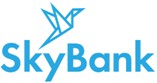 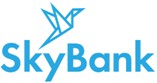 Угода-Заява №	від «	»	20	рокупро надання послуги з відкриття та обслуговування поточного/окремого поточного рахунку в національній/іноземній валютіДодаток № 4 (нова редакція діє з «03» липня 2024 року згідно з рішенням Правління АТ «СКАЙ БАНК» протокол № 64/1 від 27.06.2024 року до Публічного договору про комплексне банківське обслуговування фізичних осіб АТ «СКАЙ БАНК»Угода-Заява №	від «	»	20	рокупро надання послуги з відкриття та обслуговування поточного/окремого поточного рахунку в національній/іноземній валютіДодаток № 4 (нова редакція діє з «03» липня 2024 року згідно з рішенням Правління АТ «СКАЙ БАНК» протокол № 64/1 від 27.06.2024 року до Публічного договору про комплексне банківське обслуговування фізичних осіб АТ «СКАЙ БАНК»Угода-Заява №	від «	»	20	рокупро надання послуги з відкриття та обслуговування поточного/окремого поточного рахунку в національній/іноземній валютіДодаток № 4 (нова редакція діє з «03» липня 2024 року згідно з рішенням Правління АТ «СКАЙ БАНК» протокол № 64/1 від 27.06.2024 року до Публічного договору про комплексне банківське обслуговування фізичних осіб АТ «СКАЙ БАНК»Угода-Заява №	від «	»	20	рокупро надання послуги з відкриття та обслуговування поточного/окремого поточного рахунку в національній/іноземній валютіДодаток № 4 (нова редакція діє з «03» липня 2024 року згідно з рішенням Правління АТ «СКАЙ БАНК» протокол № 64/1 від 27.06.2024 року до Публічного договору про комплексне банківське обслуговування фізичних осіб АТ «СКАЙ БАНК»Угода-Заява №	від «	»	20	рокупро надання послуги з відкриття та обслуговування поточного/окремого поточного рахунку в національній/іноземній валютіДодаток № 4 (нова редакція діє з «03» липня 2024 року згідно з рішенням Правління АТ «СКАЙ БАНК» протокол № 64/1 від 27.06.2024 року до Публічного договору про комплексне банківське обслуговування фізичних осіб АТ «СКАЙ БАНК»Угода-Заява №	від «	»	20	рокупро надання послуги з відкриття та обслуговування поточного/окремого поточного рахунку в національній/іноземній валютіДодаток № 4 (нова редакція діє з «03» липня 2024 року згідно з рішенням Правління АТ «СКАЙ БАНК» протокол № 64/1 від 27.06.2024 року до Публічного договору про комплексне банківське обслуговування фізичних осіб АТ «СКАЙ БАНК»Угода-Заява №	від «	»	20	рокупро надання послуги з відкриття та обслуговування поточного/окремого поточного рахунку в національній/іноземній валютіДодаток № 4 (нова редакція діє з «03» липня 2024 року згідно з рішенням Правління АТ «СКАЙ БАНК» протокол № 64/1 від 27.06.2024 року до Публічного договору про комплексне банківське обслуговування фізичних осіб АТ «СКАЙ БАНК»Угода-Заява №	від «	»	20	рокупро надання послуги з відкриття та обслуговування поточного/окремого поточного рахунку в національній/іноземній валютіДодаток № 4 (нова редакція діє з «03» липня 2024 року згідно з рішенням Правління АТ «СКАЙ БАНК» протокол № 64/1 від 27.06.2024 року до Публічного договору про комплексне банківське обслуговування фізичних осіб АТ «СКАЙ БАНК»Угода-Заява №	від «	»	20	рокупро надання послуги з відкриття та обслуговування поточного/окремого поточного рахунку в національній/іноземній валютіДодаток № 4 (нова редакція діє з «03» липня 2024 року згідно з рішенням Правління АТ «СКАЙ БАНК» протокол № 64/1 від 27.06.2024 року до Публічного договору про комплексне банківське обслуговування фізичних осіб АТ «СКАЙ БАНК»Угода-Заява №	від «	»	20	рокупро надання послуги з відкриття та обслуговування поточного/окремого поточного рахунку в національній/іноземній валютіДодаток № 4 (нова редакція діє з «03» липня 2024 року згідно з рішенням Правління АТ «СКАЙ БАНК» протокол № 64/1 від 27.06.2024 року до Публічного договору про комплексне банківське обслуговування фізичних осіб АТ «СКАЙ БАНК»Угода-Заява №	від «	»	20	рокупро надання послуги з відкриття та обслуговування поточного/окремого поточного рахунку в національній/іноземній валютіДодаток № 4 (нова редакція діє з «03» липня 2024 року згідно з рішенням Правління АТ «СКАЙ БАНК» протокол № 64/1 від 27.06.2024 року до Публічного договору про комплексне банківське обслуговування фізичних осіб АТ «СКАЙ БАНК»Угода-Заява №	від «	»	20	рокупро надання послуги з відкриття та обслуговування поточного/окремого поточного рахунку в національній/іноземній валютіДодаток № 4 (нова редакція діє з «03» липня 2024 року згідно з рішенням Правління АТ «СКАЙ БАНК» протокол № 64/1 від 27.06.2024 року до Публічного договору про комплексне банківське обслуговування фізичних осіб АТ «СКАЙ БАНК»Угода-Заява №	від «	»	20	рокупро надання послуги з відкриття та обслуговування поточного/окремого поточного рахунку в національній/іноземній валютіДодаток № 4 (нова редакція діє з «03» липня 2024 року згідно з рішенням Правління АТ «СКАЙ БАНК» протокол № 64/1 від 27.06.2024 року до Публічного договору про комплексне банківське обслуговування фізичних осіб АТ «СКАЙ БАНК»Угода-Заява №	від «	»	20	рокупро надання послуги з відкриття та обслуговування поточного/окремого поточного рахунку в національній/іноземній валютіДодаток № 4 (нова редакція діє з «03» липня 2024 року згідно з рішенням Правління АТ «СКАЙ БАНК» протокол № 64/1 від 27.06.2024 року до Публічного договору про комплексне банківське обслуговування фізичних осіб АТ «СКАЙ БАНК»Угода-Заява №	від «	»	20	рокупро надання послуги з відкриття та обслуговування поточного/окремого поточного рахунку в національній/іноземній валютіДодаток № 4 (нова редакція діє з «03» липня 2024 року згідно з рішенням Правління АТ «СКАЙ БАНК» протокол № 64/1 від 27.06.2024 року до Публічного договору про комплексне банківське обслуговування фізичних осіб АТ «СКАЙ БАНК»Угода-Заява №	від «	»	20	рокупро надання послуги з відкриття та обслуговування поточного/окремого поточного рахунку в національній/іноземній валютіДодаток № 4 (нова редакція діє з «03» липня 2024 року згідно з рішенням Правління АТ «СКАЙ БАНК» протокол № 64/1 від 27.06.2024 року до Публічного договору про комплексне банківське обслуговування фізичних осіб АТ «СКАЙ БАНК»Угода-Заява №	від «	»	20	рокупро надання послуги з відкриття та обслуговування поточного/окремого поточного рахунку в національній/іноземній валютіДодаток № 4 (нова редакція діє з «03» липня 2024 року згідно з рішенням Правління АТ «СКАЙ БАНК» протокол № 64/1 від 27.06.2024 року до Публічного договору про комплексне банківське обслуговування фізичних осіб АТ «СКАЙ БАНК»Угода-Заява №	від «	»	20	рокупро надання послуги з відкриття та обслуговування поточного/окремого поточного рахунку в національній/іноземній валютіДодаток № 4 (нова редакція діє з «03» липня 2024 року згідно з рішенням Правління АТ «СКАЙ БАНК» протокол № 64/1 від 27.06.2024 року до Публічного договору про комплексне банківське обслуговування фізичних осіб АТ «СКАЙ БАНК»Угода-Заява №	від «	»	20	рокупро надання послуги з відкриття та обслуговування поточного/окремого поточного рахунку в національній/іноземній валютіДодаток № 4 (нова редакція діє з «03» липня 2024 року згідно з рішенням Правління АТ «СКАЙ БАНК» протокол № 64/1 від 27.06.2024 року до Публічного договору про комплексне банківське обслуговування фізичних осіб АТ «СКАЙ БАНК»Угода-Заява №	від «	»	20	рокупро надання послуги з відкриття та обслуговування поточного/окремого поточного рахунку в національній/іноземній валютіДодаток № 4 (нова редакція діє з «03» липня 2024 року згідно з рішенням Правління АТ «СКАЙ БАНК» протокол № 64/1 від 27.06.2024 року до Публічного договору про комплексне банківське обслуговування фізичних осіб АТ «СКАЙ БАНК»Угода-Заява №	від «	»	20	рокупро надання послуги з відкриття та обслуговування поточного/окремого поточного рахунку в національній/іноземній валютіДодаток № 4 (нова редакція діє з «03» липня 2024 року згідно з рішенням Правління АТ «СКАЙ БАНК» протокол № 64/1 від 27.06.2024 року до Публічного договору про комплексне банківське обслуговування фізичних осіб АТ «СКАЙ БАНК»Угода-Заява №	від «	»	20	рокупро надання послуги з відкриття та обслуговування поточного/окремого поточного рахунку в національній/іноземній валютіДодаток № 4 (нова редакція діє з «03» липня 2024 року згідно з рішенням Правління АТ «СКАЙ БАНК» протокол № 64/1 від 27.06.2024 року до Публічного договору про комплексне банківське обслуговування фізичних осіб АТ «СКАЙ БАНК»Угода-Заява №	від «	»	20	рокупро надання послуги з відкриття та обслуговування поточного/окремого поточного рахунку в національній/іноземній валютіДодаток № 4 (нова редакція діє з «03» липня 2024 року згідно з рішенням Правління АТ «СКАЙ БАНК» протокол № 64/1 від 27.06.2024 року до Публічного договору про комплексне банківське обслуговування фізичних осіб АТ «СКАЙ БАНК»ДАНІ БАНКУ/НАДАВАЧА ПЛАТІЖНИХ ПОСЛУГДАНІ БАНКУ/НАДАВАЧА ПЛАТІЖНИХ ПОСЛУГДАНІ БАНКУ/НАДАВАЧА ПЛАТІЖНИХ ПОСЛУГДАНІ БАНКУ/НАДАВАЧА ПЛАТІЖНИХ ПОСЛУГДАНІ БАНКУ/НАДАВАЧА ПЛАТІЖНИХ ПОСЛУГДАНІ БАНКУ/НАДАВАЧА ПЛАТІЖНИХ ПОСЛУГДАНІ БАНКУ/НАДАВАЧА ПЛАТІЖНИХ ПОСЛУГДАНІ БАНКУ/НАДАВАЧА ПЛАТІЖНИХ ПОСЛУГДАНІ БАНКУ/НАДАВАЧА ПЛАТІЖНИХ ПОСЛУГДАНІ БАНКУ/НАДАВАЧА ПЛАТІЖНИХ ПОСЛУГДАНІ БАНКУ/НАДАВАЧА ПЛАТІЖНИХ ПОСЛУГДАНІ БАНКУ/НАДАВАЧА ПЛАТІЖНИХ ПОСЛУГДАНІ БАНКУ/НАДАВАЧА ПЛАТІЖНИХ ПОСЛУГДАНІ БАНКУ/НАДАВАЧА ПЛАТІЖНИХ ПОСЛУГДАНІ БАНКУ/НАДАВАЧА ПЛАТІЖНИХ ПОСЛУГДАНІ БАНКУ/НАДАВАЧА ПЛАТІЖНИХ ПОСЛУГДАНІ БАНКУ/НАДАВАЧА ПЛАТІЖНИХ ПОСЛУГДАНІ БАНКУ/НАДАВАЧА ПЛАТІЖНИХ ПОСЛУГДАНІ БАНКУ/НАДАВАЧА ПЛАТІЖНИХ ПОСЛУГДАНІ БАНКУ/НАДАВАЧА ПЛАТІЖНИХ ПОСЛУГДАНІ БАНКУ/НАДАВАЧА ПЛАТІЖНИХ ПОСЛУГДАНІ БАНКУ/НАДАВАЧА ПЛАТІЖНИХ ПОСЛУГДАНІ БАНКУ/НАДАВАЧА ПЛАТІЖНИХ ПОСЛУГДАНІ БАНКУ/НАДАВАЧА ПЛАТІЖНИХ ПОСЛУГАКЦІОНЕРНЕ ТОВАРИСТВО «СКАЙ БАНК», Ліцензія НБУ № 32 від 19.06.2018р., код ЄДРПОУ 09620081,Код ID НБУ	, к/р № UA263000010000032008111801026 в НБУ, код Банку 351254, контактний телефон 0-800-503-444,місцезнаходження: 01054, м. Київ, вул. Гончара Олеся, буд.76/2АКЦІОНЕРНЕ ТОВАРИСТВО «СКАЙ БАНК», Ліцензія НБУ № 32 від 19.06.2018р., код ЄДРПОУ 09620081,Код ID НБУ	, к/р № UA263000010000032008111801026 в НБУ, код Банку 351254, контактний телефон 0-800-503-444,місцезнаходження: 01054, м. Київ, вул. Гончара Олеся, буд.76/2АКЦІОНЕРНЕ ТОВАРИСТВО «СКАЙ БАНК», Ліцензія НБУ № 32 від 19.06.2018р., код ЄДРПОУ 09620081,Код ID НБУ	, к/р № UA263000010000032008111801026 в НБУ, код Банку 351254, контактний телефон 0-800-503-444,місцезнаходження: 01054, м. Київ, вул. Гончара Олеся, буд.76/2АКЦІОНЕРНЕ ТОВАРИСТВО «СКАЙ БАНК», Ліцензія НБУ № 32 від 19.06.2018р., код ЄДРПОУ 09620081,Код ID НБУ	, к/р № UA263000010000032008111801026 в НБУ, код Банку 351254, контактний телефон 0-800-503-444,місцезнаходження: 01054, м. Київ, вул. Гончара Олеся, буд.76/2АКЦІОНЕРНЕ ТОВАРИСТВО «СКАЙ БАНК», Ліцензія НБУ № 32 від 19.06.2018р., код ЄДРПОУ 09620081,Код ID НБУ	, к/р № UA263000010000032008111801026 в НБУ, код Банку 351254, контактний телефон 0-800-503-444,місцезнаходження: 01054, м. Київ, вул. Гончара Олеся, буд.76/2АКЦІОНЕРНЕ ТОВАРИСТВО «СКАЙ БАНК», Ліцензія НБУ № 32 від 19.06.2018р., код ЄДРПОУ 09620081,Код ID НБУ	, к/р № UA263000010000032008111801026 в НБУ, код Банку 351254, контактний телефон 0-800-503-444,місцезнаходження: 01054, м. Київ, вул. Гончара Олеся, буд.76/2АКЦІОНЕРНЕ ТОВАРИСТВО «СКАЙ БАНК», Ліцензія НБУ № 32 від 19.06.2018р., код ЄДРПОУ 09620081,Код ID НБУ	, к/р № UA263000010000032008111801026 в НБУ, код Банку 351254, контактний телефон 0-800-503-444,місцезнаходження: 01054, м. Київ, вул. Гончара Олеся, буд.76/2АКЦІОНЕРНЕ ТОВАРИСТВО «СКАЙ БАНК», Ліцензія НБУ № 32 від 19.06.2018р., код ЄДРПОУ 09620081,Код ID НБУ	, к/р № UA263000010000032008111801026 в НБУ, код Банку 351254, контактний телефон 0-800-503-444,місцезнаходження: 01054, м. Київ, вул. Гончара Олеся, буд.76/2АКЦІОНЕРНЕ ТОВАРИСТВО «СКАЙ БАНК», Ліцензія НБУ № 32 від 19.06.2018р., код ЄДРПОУ 09620081,Код ID НБУ	, к/р № UA263000010000032008111801026 в НБУ, код Банку 351254, контактний телефон 0-800-503-444,місцезнаходження: 01054, м. Київ, вул. Гончара Олеся, буд.76/2АКЦІОНЕРНЕ ТОВАРИСТВО «СКАЙ БАНК», Ліцензія НБУ № 32 від 19.06.2018р., код ЄДРПОУ 09620081,Код ID НБУ	, к/р № UA263000010000032008111801026 в НБУ, код Банку 351254, контактний телефон 0-800-503-444,місцезнаходження: 01054, м. Київ, вул. Гончара Олеся, буд.76/2АКЦІОНЕРНЕ ТОВАРИСТВО «СКАЙ БАНК», Ліцензія НБУ № 32 від 19.06.2018р., код ЄДРПОУ 09620081,Код ID НБУ	, к/р № UA263000010000032008111801026 в НБУ, код Банку 351254, контактний телефон 0-800-503-444,місцезнаходження: 01054, м. Київ, вул. Гончара Олеся, буд.76/2АКЦІОНЕРНЕ ТОВАРИСТВО «СКАЙ БАНК», Ліцензія НБУ № 32 від 19.06.2018р., код ЄДРПОУ 09620081,Код ID НБУ	, к/р № UA263000010000032008111801026 в НБУ, код Банку 351254, контактний телефон 0-800-503-444,місцезнаходження: 01054, м. Київ, вул. Гончара Олеся, буд.76/2АКЦІОНЕРНЕ ТОВАРИСТВО «СКАЙ БАНК», Ліцензія НБУ № 32 від 19.06.2018р., код ЄДРПОУ 09620081,Код ID НБУ	, к/р № UA263000010000032008111801026 в НБУ, код Банку 351254, контактний телефон 0-800-503-444,місцезнаходження: 01054, м. Київ, вул. Гончара Олеся, буд.76/2АКЦІОНЕРНЕ ТОВАРИСТВО «СКАЙ БАНК», Ліцензія НБУ № 32 від 19.06.2018р., код ЄДРПОУ 09620081,Код ID НБУ	, к/р № UA263000010000032008111801026 в НБУ, код Банку 351254, контактний телефон 0-800-503-444,місцезнаходження: 01054, м. Київ, вул. Гончара Олеся, буд.76/2АКЦІОНЕРНЕ ТОВАРИСТВО «СКАЙ БАНК», Ліцензія НБУ № 32 від 19.06.2018р., код ЄДРПОУ 09620081,Код ID НБУ	, к/р № UA263000010000032008111801026 в НБУ, код Банку 351254, контактний телефон 0-800-503-444,місцезнаходження: 01054, м. Київ, вул. Гончара Олеся, буд.76/2АКЦІОНЕРНЕ ТОВАРИСТВО «СКАЙ БАНК», Ліцензія НБУ № 32 від 19.06.2018р., код ЄДРПОУ 09620081,Код ID НБУ	, к/р № UA263000010000032008111801026 в НБУ, код Банку 351254, контактний телефон 0-800-503-444,місцезнаходження: 01054, м. Київ, вул. Гончара Олеся, буд.76/2АКЦІОНЕРНЕ ТОВАРИСТВО «СКАЙ БАНК», Ліцензія НБУ № 32 від 19.06.2018р., код ЄДРПОУ 09620081,Код ID НБУ	, к/р № UA263000010000032008111801026 в НБУ, код Банку 351254, контактний телефон 0-800-503-444,місцезнаходження: 01054, м. Київ, вул. Гончара Олеся, буд.76/2АКЦІОНЕРНЕ ТОВАРИСТВО «СКАЙ БАНК», Ліцензія НБУ № 32 від 19.06.2018р., код ЄДРПОУ 09620081,Код ID НБУ	, к/р № UA263000010000032008111801026 в НБУ, код Банку 351254, контактний телефон 0-800-503-444,місцезнаходження: 01054, м. Київ, вул. Гончара Олеся, буд.76/2АКЦІОНЕРНЕ ТОВАРИСТВО «СКАЙ БАНК», Ліцензія НБУ № 32 від 19.06.2018р., код ЄДРПОУ 09620081,Код ID НБУ	, к/р № UA263000010000032008111801026 в НБУ, код Банку 351254, контактний телефон 0-800-503-444,місцезнаходження: 01054, м. Київ, вул. Гончара Олеся, буд.76/2АКЦІОНЕРНЕ ТОВАРИСТВО «СКАЙ БАНК», Ліцензія НБУ № 32 від 19.06.2018р., код ЄДРПОУ 09620081,Код ID НБУ	, к/р № UA263000010000032008111801026 в НБУ, код Банку 351254, контактний телефон 0-800-503-444,місцезнаходження: 01054, м. Київ, вул. Гончара Олеся, буд.76/2АКЦІОНЕРНЕ ТОВАРИСТВО «СКАЙ БАНК», Ліцензія НБУ № 32 від 19.06.2018р., код ЄДРПОУ 09620081,Код ID НБУ	, к/р № UA263000010000032008111801026 в НБУ, код Банку 351254, контактний телефон 0-800-503-444,місцезнаходження: 01054, м. Київ, вул. Гончара Олеся, буд.76/2АКЦІОНЕРНЕ ТОВАРИСТВО «СКАЙ БАНК», Ліцензія НБУ № 32 від 19.06.2018р., код ЄДРПОУ 09620081,Код ID НБУ	, к/р № UA263000010000032008111801026 в НБУ, код Банку 351254, контактний телефон 0-800-503-444,місцезнаходження: 01054, м. Київ, вул. Гончара Олеся, буд.76/2АКЦІОНЕРНЕ ТОВАРИСТВО «СКАЙ БАНК», Ліцензія НБУ № 32 від 19.06.2018р., код ЄДРПОУ 09620081,Код ID НБУ	, к/р № UA263000010000032008111801026 в НБУ, код Банку 351254, контактний телефон 0-800-503-444,місцезнаходження: 01054, м. Київ, вул. Гончара Олеся, буд.76/2АКЦІОНЕРНЕ ТОВАРИСТВО «СКАЙ БАНК», Ліцензія НБУ № 32 від 19.06.2018р., код ЄДРПОУ 09620081,Код ID НБУ	, к/р № UA263000010000032008111801026 в НБУ, код Банку 351254, контактний телефон 0-800-503-444,місцезнаходження: 01054, м. Київ, вул. Гончара Олеся, буд.76/2ДАНІ КЛІЄНТА/КОРИСТУВАЧАДАНІ КЛІЄНТА/КОРИСТУВАЧАДАНІ КЛІЄНТА/КОРИСТУВАЧАДАНІ КЛІЄНТА/КОРИСТУВАЧАДАНІ КЛІЄНТА/КОРИСТУВАЧАДАНІ КЛІЄНТА/КОРИСТУВАЧАДАНІ КЛІЄНТА/КОРИСТУВАЧАДАНІ КЛІЄНТА/КОРИСТУВАЧАДАНІ КЛІЄНТА/КОРИСТУВАЧАДАНІ КЛІЄНТА/КОРИСТУВАЧАДАНІ КЛІЄНТА/КОРИСТУВАЧАДАНІ КЛІЄНТА/КОРИСТУВАЧАДАНІ КЛІЄНТА/КОРИСТУВАЧАДАНІ КЛІЄНТА/КОРИСТУВАЧАДАНІ КЛІЄНТА/КОРИСТУВАЧАДАНІ КЛІЄНТА/КОРИСТУВАЧАДАНІ КЛІЄНТА/КОРИСТУВАЧАДАНІ КЛІЄНТА/КОРИСТУВАЧАДАНІ КЛІЄНТА/КОРИСТУВАЧАДАНІ КЛІЄНТА/КОРИСТУВАЧАДАНІ КЛІЄНТА/КОРИСТУВАЧАДАНІ КЛІЄНТА/КОРИСТУВАЧАДАНІ КЛІЄНТА/КОРИСТУВАЧАДАНІ КЛІЄНТА/КОРИСТУВАЧАДля ввода текста.Для ввода текста.Для ввода текста.Для ввода текста.Для ввода текста.Для ввода текста.Для ввода текста.Для ввода текста.Для ввода текста.Для ввода текста.Для ввода текста.Для ввода текста.Для ввода текста.Для ввода текста.Для ввода текста.Для ввода текста.Для ввода текста.Для ввода текста.Для ввода текста.Для ввода текста.Для ввода текста.Для ввода текста.Для ввода текста.дляввода текста.Датанародженнядля	ввода текста.для	ввода текста.для	ввода текста.для	ввода текста.ТелефонТелефонТелефонТелефонТелефондляввода текста.дляввода текста.дляввода текста.дляввода текста.e- maile- mailдля ввода текста.для ввода текста.для ввода текста.для ввода текста.для ввода текста.для ввода текста.для ввода текста.СеріяСеріядля	вводатекста.для	вводатекста.для	вводатекста.для	вводатекста.НомерНомерНомерНомерНомердля ввода текста.для ввода текста.для ввода текста.для ввода текста.для ввода текста.для ввода текста.для ввода текста.для ввода текста.для ввода текста.для ввода текста.для ввода текста.для ввода текста.для ввода текста.Дата видачіДата видачідля	ввода текста.для	ввода текста.для	ввода текста.для	ввода текста.Ким виданийКим виданийКим виданийКим виданийКим виданийдля ввода текста.для ввода текста.для ввода текста.для ввода текста.для ввода текста.для ввода текста.для ввода текста.для ввода текста.для ввода текста.для ввода текста.для ввода текста.для ввода текста.для ввода текста.Адреса1Адреса1Адреса1Адреса1Адреса1Адреса1Адреса1для ввода текста.для ввода текста.для ввода текста.для ввода текста.для ввода текста.для ввода текста.для ввода текста.для ввода текста.для ввода текста.для ввода текста.для ввода текста.для ввода текста.для ввода текста.для ввода текста.для ввода текста.для ввода текста.для ввода текста.Статус підприємцяСтатус підприємцяСтатус підприємцяСтатус підприємцяСтатус підприємцяСтатус підприємцяСтатус підприємцядля ввода текста. (маю/не маю)для ввода текста. (маю/не маю)для ввода текста. (маю/не маю)для ввода текста. (маю/не маю)для ввода текста. (маю/не маю)для ввода текста. (маю/не маю)для ввода текста. (маю/не маю)для ввода текста. (маю/не маю)для ввода текста. (маю/не маю)для ввода текста. (маю/не маю)для ввода текста. (маю/не маю)для ввода текста. (маю/не маю)для ввода текста. (маю/не маю)для ввода текста. (маю/не маю)для ввода текста. (маю/не маю)для ввода текста. (маю/не маю)для ввода текста. (маю/не маю)Статус особи, яка провадить незалежнупрофесійну діяльністьСтатус особи, яка провадить незалежнупрофесійну діяльністьСтатус особи, яка провадить незалежнупрофесійну діяльністьСтатус особи, яка провадить незалежнупрофесійну діяльністьСтатус особи, яка провадить незалежнупрофесійну діяльністьСтатус особи, яка провадить незалежнупрофесійну діяльністьСтатус особи, яка провадить незалежнупрофесійну діяльністьдля ввода текста. (так/ні, в разі «так» вид діяльності згідно переліку)для ввода текста. (так/ні, в разі «так» вид діяльності згідно переліку)для ввода текста. (так/ні, в разі «так» вид діяльності згідно переліку)для ввода текста. (так/ні, в разі «так» вид діяльності згідно переліку)для ввода текста. (так/ні, в разі «так» вид діяльності згідно переліку)для ввода текста. (так/ні, в разі «так» вид діяльності згідно переліку)для ввода текста. (так/ні, в разі «так» вид діяльності згідно переліку)для ввода текста. (так/ні, в разі «так» вид діяльності згідно переліку)для ввода текста. (так/ні, в разі «так» вид діяльності згідно переліку)для ввода текста. (так/ні, в разі «так» вид діяльності згідно переліку)для ввода текста. (так/ні, в разі «так» вид діяльності згідно переліку)для ввода текста. (так/ні, в разі «так» вид діяльності згідно переліку)для ввода текста. (так/ні, в разі «так» вид діяльності згідно переліку)для ввода текста. (так/ні, в разі «так» вид діяльності згідно переліку)для ввода текста. (так/ні, в разі «так» вид діяльності згідно переліку)для ввода текста. (так/ні, в разі «так» вид діяльності згідно переліку)для ввода текста. (так/ні, в разі «так» вид діяльності згідно переліку)Публічна особа або особа, пов’язана/близька зпублічною особоюПублічна особа або особа, пов’язана/близька зпублічною особоюПублічна особа або особа, пов’язана/близька зпублічною особоюПублічна особа або особа, пов’язана/близька зпублічною особоюПублічна особа або особа, пов’язана/близька зпублічною особоюПублічна особа або особа, пов’язана/близька зпублічною особоюПублічна особа або особа, пов’язана/близька зпублічною особоюПублічна особа або особа, пов’язана/близька зпублічною особоюПублічна особа або особа, пов’язана/близька зпублічною особоюдля ввода текста. (Так/ні)для ввода текста. (Так/ні)для ввода текста. (Так/ні)для ввода текста. (Так/ні)для ввода текста. (Так/ні)для ввода текста. (Так/ні)для ввода текста. (Так/ні)для ввода текста. (Так/ні)для ввода текста. (Так/ні)для ввода текста. (Так/ні)для ввода текста. (Так/ні)для ввода текста. (Так/ні)для ввода текста. (Так/ні)для ввода текста. (Так/ні)для ввода текста. (Так/ні)РезидентРезидентРезидентДля ввода текста.Для ввода текста.Для ввода текста.Для ввода текста.Для ввода текста.Для ввода текста.НерезидентНерезидентНерезидентНерезидентНерезидентНерезидентНерезидентДля ввода текста.Для ввода текста.Для ввода текста.Для ввода текста.Для ввода текста.Для ввода текста.Для ввода текста.Для ввода текста.Клієнт-резидент України володіє часткою в іноземній (відповідно до статті 39-2 Податкового кодексу України)Клієнт-резидент України володіє часткою в іноземній (відповідно до статті 39-2 Податкового кодексу України)Клієнт-резидент України володіє часткою в іноземній (відповідно до статті 39-2 Податкового кодексу України)Клієнт-резидент України володіє часткою в іноземній (відповідно до статті 39-2 Податкового кодексу України)Клієнт-резидент України володіє часткою в іноземній (відповідно до статті 39-2 Податкового кодексу України)Клієнт-резидент України володіє часткою в іноземній (відповідно до статті 39-2 Податкового кодексу України)Клієнт-резидент України володіє часткою в іноземній (відповідно до статті 39-2 Податкового кодексу України)Клієнт-резидент України володіє часткою в іноземній (відповідно до статті 39-2 Податкового кодексу України)Клієнт-резидент України володіє часткою в іноземній (відповідно до статті 39-2 Податкового кодексу України)Клієнт-резидент України володіє часткою в іноземній (відповідно до статті 39-2 Податкового кодексу України)Клієнт-резидент України володіє часткою в іноземній (відповідно до статті 39-2 Податкового кодексу України)Клієнт-резидент України володіє часткою в іноземній (відповідно до статті 39-2 Податкового кодексу України)юридичній особіюридичній особіюридичній особіюридичній особі___ «Так» ____ «Ні»В разі «Так» надати повідомлення про володіння фізичною особою – резидентом України часткою в іноземній юридичній особі___ «Так» ____ «Ні»В разі «Так» надати повідомлення про володіння фізичною особою – резидентом України часткою в іноземній юридичній особі___ «Так» ____ «Ні»В разі «Так» надати повідомлення про володіння фізичною особою – резидентом України часткою в іноземній юридичній особі___ «Так» ____ «Ні»В разі «Так» надати повідомлення про володіння фізичною особою – резидентом України часткою в іноземній юридичній особі___ «Так» ____ «Ні»В разі «Так» надати повідомлення про володіння фізичною особою – резидентом України часткою в іноземній юридичній особі___ «Так» ____ «Ні»В разі «Так» надати повідомлення про володіння фізичною особою – резидентом України часткою в іноземній юридичній особі___ «Так» ____ «Ні»В разі «Так» надати повідомлення про володіння фізичною особою – резидентом України часткою в іноземній юридичній особі___ «Так» ____ «Ні»В разі «Так» надати повідомлення про володіння фізичною особою – резидентом України часткою в іноземній юридичній особіНаявність обтяження майнових прав на грошові кошти, що розміщені на банківському рахункуНаявність обтяження майнових прав на грошові кошти, що розміщені на банківському рахункуНаявність обтяження майнових прав на грошові кошти, що розміщені на банківському рахункуНаявність обтяження майнових прав на грошові кошти, що розміщені на банківському рахункуНаявність обтяження майнових прав на грошові кошти, що розміщені на банківському рахункуНаявність обтяження майнових прав на грошові кошти, що розміщені на банківському рахункуНаявність обтяження майнових прав на грошові кошти, що розміщені на банківському рахункуНаявність обтяження майнових прав на грошові кошти, що розміщені на банківському рахункуНаявність обтяження майнових прав на грошові кошти, що розміщені на банківському рахункуНаявність обтяження майнових прав на грошові кошти, що розміщені на банківському рахункуНаявність обтяження майнових прав на грошові кошти, що розміщені на банківському рахункуНаявність обтяження майнових прав на грошові кошти, що розміщені на банківському рахункуНаявність обтяження майнових прав на грошові кошти, що розміщені на банківському рахункуНаявність обтяження майнових прав на грошові кошти, що розміщені на банківському рахункуНаявність обтяження майнових прав на грошові кошти, що розміщені на банківському рахункуНаявність обтяження майнових прав на грошові кошти, що розміщені на банківському рахунку«Так» (рахунок №«Так» (рахунок №«Так» (рахунок №Наявність обтяження майнових прав на грошові кошти, що розміщені на банківському рахункуНаявність обтяження майнових прав на грошові кошти, що розміщені на банківському рахункуНаявність обтяження майнових прав на грошові кошти, що розміщені на банківському рахункуНаявність обтяження майнових прав на грошові кошти, що розміщені на банківському рахункуНаявність обтяження майнових прав на грошові кошти, що розміщені на банківському рахункуНаявність обтяження майнових прав на грошові кошти, що розміщені на банківському рахункуНаявність обтяження майнових прав на грошові кошти, що розміщені на банківському рахункуНаявність обтяження майнових прав на грошові кошти, що розміщені на банківському рахункуНаявність обтяження майнових прав на грошові кошти, що розміщені на банківському рахункуНаявність обтяження майнових прав на грошові кошти, що розміщені на банківському рахункуНаявність обтяження майнових прав на грошові кошти, що розміщені на банківському рахункуНаявність обтяження майнових прав на грошові кошти, що розміщені на банківському рахункуНаявність обтяження майнових прав на грошові кошти, що розміщені на банківському рахункуНаявність обтяження майнових прав на грошові кошти, що розміщені на банківському рахункуНаявність обтяження майнових прав на грошові кошти, що розміщені на банківському рахункуНаявність обтяження майнових прав на грошові кошти, що розміщені на банківському рахункуUA		 в 	(назва,код банку)«Ні»UA		 в 	(назва,код банку)«Ні»UA		 в 	(назва,код банку)«Ні»UA		 в 	(назва,код банку)«Ні»UA		 в 	(назва,код банку)«Ні»UA		 в 	(назва,код банку)«Ні»UA		 в 	(назва,код банку)«Ні»UA		 в 	(назва,код банку)«Ні»Статус податкового резидента іншої країни (окрім України та США): Статус податкового резидента іншої країни (окрім України та США): Статус податкового резидента іншої країни (окрім України та США): Статус податкового резидента іншої країни (окрім України та США): Статус податкового резидента іншої країни (окрім України та США): Статус податкового резидента іншої країни (окрім України та США): Статус податкового резидента іншої країни (окрім України та США): Статус податкового резидента іншої країни (окрім України та США): Статус податкового резидента іншої країни (окрім України та США): Статус податкового резидента іншої країни (окрім України та США): Статус податкового резидента іншої країни (окрім України та США): Статус податкового резидента іншої країни (окрім України та США): Статус податкового резидента іншої країни (окрім України та США): Статус податкового резидента іншої країни (окрім України та США): Статус податкового резидента іншої країни (окрім України та США): Статус податкового резидента іншої країни (окрім України та США): ___ «Так» ____ «Ні»В разі «Так» надати заповнену анкету самооцінки фізичної особи CRS-I___ «Так» ____ «Ні»В разі «Так» надати заповнену анкету самооцінки фізичної особи CRS-I___ «Так» ____ «Ні»В разі «Так» надати заповнену анкету самооцінки фізичної особи CRS-I___ «Так» ____ «Ні»В разі «Так» надати заповнену анкету самооцінки фізичної особи CRS-I___ «Так» ____ «Ні»В разі «Так» надати заповнену анкету самооцінки фізичної особи CRS-I___ «Так» ____ «Ні»В разі «Так» надати заповнену анкету самооцінки фізичної особи CRS-I___ «Так» ____ «Ні»В разі «Так» надати заповнену анкету самооцінки фізичної особи CRS-I___ «Так» ____ «Ні»В разі «Так» надати заповнену анкету самооцінки фізичної особи CRS-IЗАЯВА ПРО ВІДКРИТТЯ ПОТОЧНОГО РАХУНКУЗАЯВА ПРО ВІДКРИТТЯ ПОТОЧНОГО РАХУНКУЗАЯВА ПРО ВІДКРИТТЯ ПОТОЧНОГО РАХУНКУЗАЯВА ПРО ВІДКРИТТЯ ПОТОЧНОГО РАХУНКУЗАЯВА ПРО ВІДКРИТТЯ ПОТОЧНОГО РАХУНКУЗАЯВА ПРО ВІДКРИТТЯ ПОТОЧНОГО РАХУНКУЗАЯВА ПРО ВІДКРИТТЯ ПОТОЧНОГО РАХУНКУЗАЯВА ПРО ВІДКРИТТЯ ПОТОЧНОГО РАХУНКУЗАЯВА ПРО ВІДКРИТТЯ ПОТОЧНОГО РАХУНКУЗАЯВА ПРО ВІДКРИТТЯ ПОТОЧНОГО РАХУНКУЗАЯВА ПРО ВІДКРИТТЯ ПОТОЧНОГО РАХУНКУЗАЯВА ПРО ВІДКРИТТЯ ПОТОЧНОГО РАХУНКУЗАЯВА ПРО ВІДКРИТТЯ ПОТОЧНОГО РАХУНКУЗАЯВА ПРО ВІДКРИТТЯ ПОТОЧНОГО РАХУНКУЗАЯВА ПРО ВІДКРИТТЯ ПОТОЧНОГО РАХУНКУЗАЯВА ПРО ВІДКРИТТЯ ПОТОЧНОГО РАХУНКУЗАЯВА ПРО ВІДКРИТТЯ ПОТОЧНОГО РАХУНКУЗАЯВА ПРО ВІДКРИТТЯ ПОТОЧНОГО РАХУНКУЗАЯВА ПРО ВІДКРИТТЯ ПОТОЧНОГО РАХУНКУЗАЯВА ПРО ВІДКРИТТЯ ПОТОЧНОГО РАХУНКУЗАЯВА ПРО ВІДКРИТТЯ ПОТОЧНОГО РАХУНКУЗАЯВА ПРО ВІДКРИТТЯ ПОТОЧНОГО РАХУНКУЗАЯВА ПРО ВІДКРИТТЯ ПОТОЧНОГО РАХУНКУЗАЯВА ПРО ВІДКРИТТЯ ПОТОЧНОГО РАХУНКУПрошу відкрити поточний рахунок №	у (вид валюти) на моє ім'я/на ім'я (прізвище,ім'я, по батькові (за наявності) особи, на ім’я якої відкривається рахунок). Ціль відкриття рахунку: для власних потреб. Мені відомо про те, що цей рахунок забороняється використовувати для проведення операцій, пов'язаних зі здійсненням підприємницької та незалежної професійної діяльності. Підтверджую, що ця Угода-Заява є також заявою на відкриття рахунку. Письмові розпорядження підписуватимуться мною або уповноваженою мною особою за довіреністю. У разі зміни повноважень особи на право розпоряджатися рахунком зобов'язуюсь негайно повідомити про це в письмовій формі. Усе листуваннящодо цього рахунку прошу надсилати за адресою:	.Про зміну адреси повідомлятиму Банк письмово.Прошу відкрити поточний рахунок №	у (вид валюти) на моє ім'я/на ім'я (прізвище,ім'я, по батькові (за наявності) особи, на ім’я якої відкривається рахунок). Ціль відкриття рахунку: для власних потреб. Мені відомо про те, що цей рахунок забороняється використовувати для проведення операцій, пов'язаних зі здійсненням підприємницької та незалежної професійної діяльності. Підтверджую, що ця Угода-Заява є також заявою на відкриття рахунку. Письмові розпорядження підписуватимуться мною або уповноваженою мною особою за довіреністю. У разі зміни повноважень особи на право розпоряджатися рахунком зобов'язуюсь негайно повідомити про це в письмовій формі. Усе листуваннящодо цього рахунку прошу надсилати за адресою:	.Про зміну адреси повідомлятиму Банк письмово.Прошу відкрити поточний рахунок №	у (вид валюти) на моє ім'я/на ім'я (прізвище,ім'я, по батькові (за наявності) особи, на ім’я якої відкривається рахунок). Ціль відкриття рахунку: для власних потреб. Мені відомо про те, що цей рахунок забороняється використовувати для проведення операцій, пов'язаних зі здійсненням підприємницької та незалежної професійної діяльності. Підтверджую, що ця Угода-Заява є також заявою на відкриття рахунку. Письмові розпорядження підписуватимуться мною або уповноваженою мною особою за довіреністю. У разі зміни повноважень особи на право розпоряджатися рахунком зобов'язуюсь негайно повідомити про це в письмовій формі. Усе листуваннящодо цього рахунку прошу надсилати за адресою:	.Про зміну адреси повідомлятиму Банк письмово.Прошу відкрити поточний рахунок №	у (вид валюти) на моє ім'я/на ім'я (прізвище,ім'я, по батькові (за наявності) особи, на ім’я якої відкривається рахунок). Ціль відкриття рахунку: для власних потреб. Мені відомо про те, що цей рахунок забороняється використовувати для проведення операцій, пов'язаних зі здійсненням підприємницької та незалежної професійної діяльності. Підтверджую, що ця Угода-Заява є також заявою на відкриття рахунку. Письмові розпорядження підписуватимуться мною або уповноваженою мною особою за довіреністю. У разі зміни повноважень особи на право розпоряджатися рахунком зобов'язуюсь негайно повідомити про це в письмовій формі. Усе листуваннящодо цього рахунку прошу надсилати за адресою:	.Про зміну адреси повідомлятиму Банк письмово.Прошу відкрити поточний рахунок №	у (вид валюти) на моє ім'я/на ім'я (прізвище,ім'я, по батькові (за наявності) особи, на ім’я якої відкривається рахунок). Ціль відкриття рахунку: для власних потреб. Мені відомо про те, що цей рахунок забороняється використовувати для проведення операцій, пов'язаних зі здійсненням підприємницької та незалежної професійної діяльності. Підтверджую, що ця Угода-Заява є також заявою на відкриття рахунку. Письмові розпорядження підписуватимуться мною або уповноваженою мною особою за довіреністю. У разі зміни повноважень особи на право розпоряджатися рахунком зобов'язуюсь негайно повідомити про це в письмовій формі. Усе листуваннящодо цього рахунку прошу надсилати за адресою:	.Про зміну адреси повідомлятиму Банк письмово.Прошу відкрити поточний рахунок №	у (вид валюти) на моє ім'я/на ім'я (прізвище,ім'я, по батькові (за наявності) особи, на ім’я якої відкривається рахунок). Ціль відкриття рахунку: для власних потреб. Мені відомо про те, що цей рахунок забороняється використовувати для проведення операцій, пов'язаних зі здійсненням підприємницької та незалежної професійної діяльності. Підтверджую, що ця Угода-Заява є також заявою на відкриття рахунку. Письмові розпорядження підписуватимуться мною або уповноваженою мною особою за довіреністю. У разі зміни повноважень особи на право розпоряджатися рахунком зобов'язуюсь негайно повідомити про це в письмовій формі. Усе листуваннящодо цього рахунку прошу надсилати за адресою:	.Про зміну адреси повідомлятиму Банк письмово.Прошу відкрити поточний рахунок №	у (вид валюти) на моє ім'я/на ім'я (прізвище,ім'я, по батькові (за наявності) особи, на ім’я якої відкривається рахунок). Ціль відкриття рахунку: для власних потреб. Мені відомо про те, що цей рахунок забороняється використовувати для проведення операцій, пов'язаних зі здійсненням підприємницької та незалежної професійної діяльності. Підтверджую, що ця Угода-Заява є також заявою на відкриття рахунку. Письмові розпорядження підписуватимуться мною або уповноваженою мною особою за довіреністю. У разі зміни повноважень особи на право розпоряджатися рахунком зобов'язуюсь негайно повідомити про це в письмовій формі. Усе листуваннящодо цього рахунку прошу надсилати за адресою:	.Про зміну адреси повідомлятиму Банк письмово.Прошу відкрити поточний рахунок №	у (вид валюти) на моє ім'я/на ім'я (прізвище,ім'я, по батькові (за наявності) особи, на ім’я якої відкривається рахунок). Ціль відкриття рахунку: для власних потреб. Мені відомо про те, що цей рахунок забороняється використовувати для проведення операцій, пов'язаних зі здійсненням підприємницької та незалежної професійної діяльності. Підтверджую, що ця Угода-Заява є також заявою на відкриття рахунку. Письмові розпорядження підписуватимуться мною або уповноваженою мною особою за довіреністю. У разі зміни повноважень особи на право розпоряджатися рахунком зобов'язуюсь негайно повідомити про це в письмовій формі. Усе листуваннящодо цього рахунку прошу надсилати за адресою:	.Про зміну адреси повідомлятиму Банк письмово.Прошу відкрити поточний рахунок №	у (вид валюти) на моє ім'я/на ім'я (прізвище,ім'я, по батькові (за наявності) особи, на ім’я якої відкривається рахунок). Ціль відкриття рахунку: для власних потреб. Мені відомо про те, що цей рахунок забороняється використовувати для проведення операцій, пов'язаних зі здійсненням підприємницької та незалежної професійної діяльності. Підтверджую, що ця Угода-Заява є також заявою на відкриття рахунку. Письмові розпорядження підписуватимуться мною або уповноваженою мною особою за довіреністю. У разі зміни повноважень особи на право розпоряджатися рахунком зобов'язуюсь негайно повідомити про це в письмовій формі. Усе листуваннящодо цього рахунку прошу надсилати за адресою:	.Про зміну адреси повідомлятиму Банк письмово.Прошу відкрити поточний рахунок №	у (вид валюти) на моє ім'я/на ім'я (прізвище,ім'я, по батькові (за наявності) особи, на ім’я якої відкривається рахунок). Ціль відкриття рахунку: для власних потреб. Мені відомо про те, що цей рахунок забороняється використовувати для проведення операцій, пов'язаних зі здійсненням підприємницької та незалежної професійної діяльності. Підтверджую, що ця Угода-Заява є також заявою на відкриття рахунку. Письмові розпорядження підписуватимуться мною або уповноваженою мною особою за довіреністю. У разі зміни повноважень особи на право розпоряджатися рахунком зобов'язуюсь негайно повідомити про це в письмовій формі. Усе листуваннящодо цього рахунку прошу надсилати за адресою:	.Про зміну адреси повідомлятиму Банк письмово.Прошу відкрити поточний рахунок №	у (вид валюти) на моє ім'я/на ім'я (прізвище,ім'я, по батькові (за наявності) особи, на ім’я якої відкривається рахунок). Ціль відкриття рахунку: для власних потреб. Мені відомо про те, що цей рахунок забороняється використовувати для проведення операцій, пов'язаних зі здійсненням підприємницької та незалежної професійної діяльності. Підтверджую, що ця Угода-Заява є також заявою на відкриття рахунку. Письмові розпорядження підписуватимуться мною або уповноваженою мною особою за довіреністю. У разі зміни повноважень особи на право розпоряджатися рахунком зобов'язуюсь негайно повідомити про це в письмовій формі. Усе листуваннящодо цього рахунку прошу надсилати за адресою:	.Про зміну адреси повідомлятиму Банк письмово.Прошу відкрити поточний рахунок №	у (вид валюти) на моє ім'я/на ім'я (прізвище,ім'я, по батькові (за наявності) особи, на ім’я якої відкривається рахунок). Ціль відкриття рахунку: для власних потреб. Мені відомо про те, що цей рахунок забороняється використовувати для проведення операцій, пов'язаних зі здійсненням підприємницької та незалежної професійної діяльності. Підтверджую, що ця Угода-Заява є також заявою на відкриття рахунку. Письмові розпорядження підписуватимуться мною або уповноваженою мною особою за довіреністю. У разі зміни повноважень особи на право розпоряджатися рахунком зобов'язуюсь негайно повідомити про це в письмовій формі. Усе листуваннящодо цього рахунку прошу надсилати за адресою:	.Про зміну адреси повідомлятиму Банк письмово.Прошу відкрити поточний рахунок №	у (вид валюти) на моє ім'я/на ім'я (прізвище,ім'я, по батькові (за наявності) особи, на ім’я якої відкривається рахунок). Ціль відкриття рахунку: для власних потреб. Мені відомо про те, що цей рахунок забороняється використовувати для проведення операцій, пов'язаних зі здійсненням підприємницької та незалежної професійної діяльності. Підтверджую, що ця Угода-Заява є також заявою на відкриття рахунку. Письмові розпорядження підписуватимуться мною або уповноваженою мною особою за довіреністю. У разі зміни повноважень особи на право розпоряджатися рахунком зобов'язуюсь негайно повідомити про це в письмовій формі. Усе листуваннящодо цього рахунку прошу надсилати за адресою:	.Про зміну адреси повідомлятиму Банк письмово.Прошу відкрити поточний рахунок №	у (вид валюти) на моє ім'я/на ім'я (прізвище,ім'я, по батькові (за наявності) особи, на ім’я якої відкривається рахунок). Ціль відкриття рахунку: для власних потреб. Мені відомо про те, що цей рахунок забороняється використовувати для проведення операцій, пов'язаних зі здійсненням підприємницької та незалежної професійної діяльності. Підтверджую, що ця Угода-Заява є також заявою на відкриття рахунку. Письмові розпорядження підписуватимуться мною або уповноваженою мною особою за довіреністю. У разі зміни повноважень особи на право розпоряджатися рахунком зобов'язуюсь негайно повідомити про це в письмовій формі. Усе листуваннящодо цього рахунку прошу надсилати за адресою:	.Про зміну адреси повідомлятиму Банк письмово.Прошу відкрити поточний рахунок №	у (вид валюти) на моє ім'я/на ім'я (прізвище,ім'я, по батькові (за наявності) особи, на ім’я якої відкривається рахунок). Ціль відкриття рахунку: для власних потреб. Мені відомо про те, що цей рахунок забороняється використовувати для проведення операцій, пов'язаних зі здійсненням підприємницької та незалежної професійної діяльності. Підтверджую, що ця Угода-Заява є також заявою на відкриття рахунку. Письмові розпорядження підписуватимуться мною або уповноваженою мною особою за довіреністю. У разі зміни повноважень особи на право розпоряджатися рахунком зобов'язуюсь негайно повідомити про це в письмовій формі. Усе листуваннящодо цього рахунку прошу надсилати за адресою:	.Про зміну адреси повідомлятиму Банк письмово.Прошу відкрити поточний рахунок №	у (вид валюти) на моє ім'я/на ім'я (прізвище,ім'я, по батькові (за наявності) особи, на ім’я якої відкривається рахунок). Ціль відкриття рахунку: для власних потреб. Мені відомо про те, що цей рахунок забороняється використовувати для проведення операцій, пов'язаних зі здійсненням підприємницької та незалежної професійної діяльності. Підтверджую, що ця Угода-Заява є також заявою на відкриття рахунку. Письмові розпорядження підписуватимуться мною або уповноваженою мною особою за довіреністю. У разі зміни повноважень особи на право розпоряджатися рахунком зобов'язуюсь негайно повідомити про це в письмовій формі. Усе листуваннящодо цього рахунку прошу надсилати за адресою:	.Про зміну адреси повідомлятиму Банк письмово.Прошу відкрити поточний рахунок №	у (вид валюти) на моє ім'я/на ім'я (прізвище,ім'я, по батькові (за наявності) особи, на ім’я якої відкривається рахунок). Ціль відкриття рахунку: для власних потреб. Мені відомо про те, що цей рахунок забороняється використовувати для проведення операцій, пов'язаних зі здійсненням підприємницької та незалежної професійної діяльності. Підтверджую, що ця Угода-Заява є також заявою на відкриття рахунку. Письмові розпорядження підписуватимуться мною або уповноваженою мною особою за довіреністю. У разі зміни повноважень особи на право розпоряджатися рахунком зобов'язуюсь негайно повідомити про це в письмовій формі. Усе листуваннящодо цього рахунку прошу надсилати за адресою:	.Про зміну адреси повідомлятиму Банк письмово.Прошу відкрити поточний рахунок №	у (вид валюти) на моє ім'я/на ім'я (прізвище,ім'я, по батькові (за наявності) особи, на ім’я якої відкривається рахунок). Ціль відкриття рахунку: для власних потреб. Мені відомо про те, що цей рахунок забороняється використовувати для проведення операцій, пов'язаних зі здійсненням підприємницької та незалежної професійної діяльності. Підтверджую, що ця Угода-Заява є також заявою на відкриття рахунку. Письмові розпорядження підписуватимуться мною або уповноваженою мною особою за довіреністю. У разі зміни повноважень особи на право розпоряджатися рахунком зобов'язуюсь негайно повідомити про це в письмовій формі. Усе листуваннящодо цього рахунку прошу надсилати за адресою:	.Про зміну адреси повідомлятиму Банк письмово.Прошу відкрити поточний рахунок №	у (вид валюти) на моє ім'я/на ім'я (прізвище,ім'я, по батькові (за наявності) особи, на ім’я якої відкривається рахунок). Ціль відкриття рахунку: для власних потреб. Мені відомо про те, що цей рахунок забороняється використовувати для проведення операцій, пов'язаних зі здійсненням підприємницької та незалежної професійної діяльності. Підтверджую, що ця Угода-Заява є також заявою на відкриття рахунку. Письмові розпорядження підписуватимуться мною або уповноваженою мною особою за довіреністю. У разі зміни повноважень особи на право розпоряджатися рахунком зобов'язуюсь негайно повідомити про це в письмовій формі. Усе листуваннящодо цього рахунку прошу надсилати за адресою:	.Про зміну адреси повідомлятиму Банк письмово.Прошу відкрити поточний рахунок №	у (вид валюти) на моє ім'я/на ім'я (прізвище,ім'я, по батькові (за наявності) особи, на ім’я якої відкривається рахунок). Ціль відкриття рахунку: для власних потреб. Мені відомо про те, що цей рахунок забороняється використовувати для проведення операцій, пов'язаних зі здійсненням підприємницької та незалежної професійної діяльності. Підтверджую, що ця Угода-Заява є також заявою на відкриття рахунку. Письмові розпорядження підписуватимуться мною або уповноваженою мною особою за довіреністю. У разі зміни повноважень особи на право розпоряджатися рахунком зобов'язуюсь негайно повідомити про це в письмовій формі. Усе листуваннящодо цього рахунку прошу надсилати за адресою:	.Про зміну адреси повідомлятиму Банк письмово.Прошу відкрити поточний рахунок №	у (вид валюти) на моє ім'я/на ім'я (прізвище,ім'я, по батькові (за наявності) особи, на ім’я якої відкривається рахунок). Ціль відкриття рахунку: для власних потреб. Мені відомо про те, що цей рахунок забороняється використовувати для проведення операцій, пов'язаних зі здійсненням підприємницької та незалежної професійної діяльності. Підтверджую, що ця Угода-Заява є також заявою на відкриття рахунку. Письмові розпорядження підписуватимуться мною або уповноваженою мною особою за довіреністю. У разі зміни повноважень особи на право розпоряджатися рахунком зобов'язуюсь негайно повідомити про це в письмовій формі. Усе листуваннящодо цього рахунку прошу надсилати за адресою:	.Про зміну адреси повідомлятиму Банк письмово.Прошу відкрити поточний рахунок №	у (вид валюти) на моє ім'я/на ім'я (прізвище,ім'я, по батькові (за наявності) особи, на ім’я якої відкривається рахунок). Ціль відкриття рахунку: для власних потреб. Мені відомо про те, що цей рахунок забороняється використовувати для проведення операцій, пов'язаних зі здійсненням підприємницької та незалежної професійної діяльності. Підтверджую, що ця Угода-Заява є також заявою на відкриття рахунку. Письмові розпорядження підписуватимуться мною або уповноваженою мною особою за довіреністю. У разі зміни повноважень особи на право розпоряджатися рахунком зобов'язуюсь негайно повідомити про це в письмовій формі. Усе листуваннящодо цього рахунку прошу надсилати за адресою:	.Про зміну адреси повідомлятиму Банк письмово.Прошу відкрити поточний рахунок №	у (вид валюти) на моє ім'я/на ім'я (прізвище,ім'я, по батькові (за наявності) особи, на ім’я якої відкривається рахунок). Ціль відкриття рахунку: для власних потреб. Мені відомо про те, що цей рахунок забороняється використовувати для проведення операцій, пов'язаних зі здійсненням підприємницької та незалежної професійної діяльності. Підтверджую, що ця Угода-Заява є також заявою на відкриття рахунку. Письмові розпорядження підписуватимуться мною або уповноваженою мною особою за довіреністю. У разі зміни повноважень особи на право розпоряджатися рахунком зобов'язуюсь негайно повідомити про це в письмовій формі. Усе листуваннящодо цього рахунку прошу надсилати за адресою:	.Про зміну адреси повідомлятиму Банк письмово.Прошу відкрити поточний рахунок №	у (вид валюти) на моє ім'я/на ім'я (прізвище,ім'я, по батькові (за наявності) особи, на ім’я якої відкривається рахунок). Ціль відкриття рахунку: для власних потреб. Мені відомо про те, що цей рахунок забороняється використовувати для проведення операцій, пов'язаних зі здійсненням підприємницької та незалежної професійної діяльності. Підтверджую, що ця Угода-Заява є також заявою на відкриття рахунку. Письмові розпорядження підписуватимуться мною або уповноваженою мною особою за довіреністю. У разі зміни повноважень особи на право розпоряджатися рахунком зобов'язуюсь негайно повідомити про це в письмовій формі. Усе листуваннящодо цього рахунку прошу надсилати за адресою:	.Про зміну адреси повідомлятиму Банк письмово.Найменування послуги Найменування послуги Найменування послуги Найменування послуги  Відкриття та обслуговування поточного/окремого поточного рахунку Відкриття та обслуговування поточного/окремого поточного рахунку Відкриття та обслуговування поточного/окремого поточного рахунку Відкриття та обслуговування поточного/окремого поточного рахунку Відкриття та обслуговування поточного/окремого поточного рахунку Відкриття та обслуговування поточного/окремого поточного рахунку Відкриття та обслуговування поточного/окремого поточного рахунку Відкриття та обслуговування поточного/окремого поточного рахунку Відкриття та обслуговування поточного/окремого поточного рахунку Відкриття та обслуговування поточного/окремого поточного рахунку Відкриття та обслуговування поточного/окремого поточного рахунку Відкриття та обслуговування поточного/окремого поточного рахунку Відкриття та обслуговування поточного/окремого поточного рахунку Відкриття та обслуговування поточного/окремого поточного рахунку Відкриття та обслуговування поточного/окремого поточного рахунку Відкриття та обслуговування поточного/окремого поточного рахунку Відкриття та обслуговування поточного/окремого поточного рахунку Відкриття та обслуговування поточного/окремого поточного рахунку Відкриття та обслуговування поточного/окремого поточного рахунку Відкриття та обслуговування поточного/окремого поточного рахунку1.Номер рахунку, валюта1.Номер рахунку, валюта1.Номер рахунку, валюта1.Номер рахунку, валюта№№№№(гривня, долар США, ЄВРО, інша)(гривня, долар США, ЄВРО, інша)(гривня, долар США, ЄВРО, інша)(гривня, долар США, ЄВРО, інша)(гривня, долар США, ЄВРО, інша)(гривня, долар США, ЄВРО, інша)(гривня, долар США, ЄВРО, інша)(гривня, долар США, ЄВРО, інша)(гривня, долар США, ЄВРО, інша)(гривня, долар США, ЄВРО, інша)(гривня, долар США, ЄВРО, інша)2. Тарифний пакет2 є невід’ємною частиноюцієї Угоди-заяви2. Тарифний пакет2 є невід’ємною частиноюцієї Угоди-заяви2. Тарифний пакет2 є невід’ємною частиноюцієї Угоди-заяви2. Тарифний пакет2 є невід’ємною частиноюцієї Угоди-заявидля ввода текстадля ввода текстадля ввода текстадля ввода текста3.Гарантійне забезпеченнята/або незнижувальнийзалишок3.Гарантійне забезпеченнята/або незнижувальнийзалишок3.Гарантійне забезпеченнята/або незнижувальнийзалишок3.Гарантійне забезпеченнята/або незнижувальнийзалишок	(сума, валюта)		не передбачено	(сума, валюта)		не передбачено	(сума, валюта)		не передбачено	(сума, валюта)		не передбачено	(сума, валюта)		не передбачено	(сума, валюта)		не передбачено	(сума, валюта)		не передбачено	(сума, валюта)		не передбачено	(сума, валюта)		не передбачено	(сума, валюта)		не передбачено	(сума, валюта)		не передбачено	(сума, валюта)		не передбачено	(сума, валюта)		не передбачено	(сума, валюта)		не передбачено	(сума, валюта)		не передбачено	(сума, валюта)		не передбачено	(сума, валюта)		не передбачено	(сума, валюта)		не передбачено	(сума, валюта)		не передбачено	(сума, валюта)		не передбачено3. Додаткова інформація 33. Додаткова інформація 33. Додаткова інформація 33. Додаткова інформація 3для ввода текстадля ввода текстадля ввода текстадля ввода текстадля ввода текстадля ввода текстадля ввода текстадля ввода текстадля ввода текстадля ввода текстадля ввода текстадля ввода текстадля ввода текстадля ввода текстадля ввода текстадля ввода текстадля ввода текстадля ввода текстадля ввода текстадля ввода текста1. Керуючись статтею 634 Цивільного кодексу України, шляхом підписання Угоди-Заяви Клієнт приєднується до встановлених АТ «СКАЙ БАНК» (далі – Банк) умов Публічного договору про комплексне банківське обслуговування фізичних осіб АТ «СКАЙ БАНК» (далі – Договір), розміщеного на Офіційному Інтернет-сайті Банку за адресою: www.sky.bank (далі – сайт). Цей Договір вважається укладеним з моменту його акцептування Клієнтом шляхом підписання відповідної Угоди-Заяви і діє протягом невизначеного терміну до повного виконання Сторонами своїх зобов’язань за цим Договором. Припинення зобов’язань за вимогою Вкладника або розірвання Договору за його ініціативою здійснюється виключно у випадках передбачених чинним законодавством України. Договір може бути припинений в інших випадках передбачених чинним законодавством або умовами Договору. 2. Підписанням цієї Угоди-Заяви я даю згоду, підтверджую та засвідчую своїм власноручним підписом наступне:2.1. надані мною документи/інформація є чинними (дійсними), повними і достовірними у всіх відношеннях, я зобов’язуюсь повідомляти Банк про будь-які зміни в цих документах/інформації протягом 3-х банківських днів з дати настання змін. 2.2. Угода-Заява разом з Тарифами4 складають Договір, на дату приєднання до Договору я ознайомився з повним його текстом в редакції, чинній на дату укладання та підписання цієї Угоди-Заяви, з усіма додатками до нього, повністю зрозумів зміст Договору, погоджуюсь з ним та зобов’язуюсь його виконувати, а також безумовно стверджую, що не позбавляюсь будь-яких прав, які маю звичайно, а Договір не містить умов, які є для мене обтяжливими у будь- якому сенсі; 2.3. надаю свою згоду згідно з Договором та Законом України «Про захист персональних даних» на обробку (в т. ч. поширення), у тому числі транскордонне, Банком персональних даних будь-яким чином та з метою, що вказана в Договорі, а також підтверджую наявність згоди фізичних осіб, персональні дані яких передаються/можуть передаватися Банку від мого імені та/або для надання мені послуг (інші власники персональних даних), на передавання Банку та оброблення Банком персональних даних цих осіб із визначеною Договором метою, а також факт ознайомлення цих осіб з їх правами, передбаченими Законом, метою оброблення Банком персональних даних, інформацією щодо осіб, яким передаються персональні дані; 2.4. надаю дозвіл Банку на розкриття інформації, що містить банківську таємницю відповідно до ст. 62 Закону України «Про банки та банківську діяльність», у порядку згідно внутрішніх положень Банку та норм чинного законодавства України і в межах необхідних для надання Клієнту послуг Банком. 2.5. мені відомо про те, що цей рахунок забороняється використовувати для проведення операцій, пов’язаних із здійсненням підприємницької та незалежної професійної діяльності; 2.6. мені відомо та я підтверджую, що на рахунок зараховуються кошти (доходи) виключно із джерелом їх походження в Україні, що виплачуються мені як фізичній особі-нерезиденту іншим нерезидентом і підлягають оподаткуванню; доручаю Банку самостійно нараховувати, утримувати та перераховувати суми податку/збору під час здійснення за цим рахунком видаткових операцій; 2.7. Довідку про систему гарантування вкладів фізичних осіб до укладання Угоди-Заяви отримав, з нею ознайомлений, її зміст доведений, роз’яснений та зрозумілий, із вимогами статті 26 Закону та інформацією, розміщеною на офіційній сторінці Фонду гарантування вкладів в мережі Інтернет за посиланням: https://www.fg.gov.ua/vkladnikam-i-kreditoram/garantiyi-za-vkladami ознайомлений, умови гарантування Фондом відшкодування коштів за вкладом мені доведені, роз’яснені та зрозумілі, вимоги законодавства України та випадки, в яких Фонд гарантування вкладів не відшкодовує кошти вкладникам мені цілком зрозумілі. 2.8. З моменту підписання цієї Угоди -Заяви втрачає свою силу Договір № банківського рахунку в національній валюті України від та додаткові угоди до нього (для рахунків, що були відкриті до 09.02.2018 року (введення в дію Договору)).3. Сторона Угоди-Заяви, яка порушила зобов’язання, звільняється від відповідальності за порушення зобов’язання, якщо вона доведе, що це порушення сталося внаслідок випадку або форс-мажорних обставин (обставини непереборної сили), що засвідчуються Торгово-промисловою палатою України та уповноваженими нею регіональними торгово-промисловими палатами. 4. Уразі невиконання або неналежного виконання Банком обов’язків за Договором/Угодою-Заявою Банк несе відповідальність згідно з чинним законодавством України. 5. Клієнт має право відмовитись або розірвати Угоду-Заяву чи припинити за його вимогою зобов’язання за Договором/Угодою-Заявою, якщо таке право передбачено законами України для відповідного виду договору та/або Договором. 6. З питань порушення своїх прав як споживача фінансових і платіжних послуг, Клієнт має право звернутись до Управління захисту прав споживачів фінансових послуг Національного банку України (інформація на офіційному інтернет-сайті НБУ за посиланням: https://bank.gov.ua/ua/about/structure/department/division-of-the-rights-of-the-sponsors-of-financial-services. З питань виконання Сторонами умов Договору/Угоди-Заяви Клієнт може звернутись до уповноваженої особи відділення Банку, в якому надається послуга, та/або за номером телефону Контакт-центру 0 800 503 444. 7. Банк відкриває окремий поточний рахунок фізичній особі - нерезиденту для зарахування на рахунок виключно доходів із джерелом їх походження в Україні, що виплачуються фізичній особі - нерезиденту іншим нерезидентом і підлягають оподаткуванню. 8. Банк за дорученням власника рахунку самостійно нараховуватиме, утримуватиме та перераховуватиме суми податку/збору під час здійснення за окремим поточним рахунком фізичної особи - нерезидента видаткових операцій. 9. Нижченаведеним підписом Клієнт (Користувач) підтверджує, що до укладання Угоди-заяви Банком (Надавачем платіжних послуг) надана на безоплатній основі, а ним отримана та він ознайомився з інформацією, що надається користувачу до укладення договору про надання платіжних послуг, у тому числі, про умови, що стосуються надання платіжної послуги відповідно до цього Договору/Угоди-заяви (ст. 30 Закону України «Про платіжні послуги») шляхом надання користувачу доступу до публічного (мережевого) ресурсу Банку за посиланням https://www.sky.bank/uk/publichnyi-dohovir-cli, на якому розміщений проект цієї Угоди-заяви та інформація, вказана в ст.7 Закону України «Про фінансові послуги та фінансові компанії» (право клієнта на інформацію). 10.Підписанням цієї Угоди-заяви Клієнт надає згоду на надання доступу до свого рахунку для сторонніх надавачів платіжних послуг (надавачів нефінансових платіжних послуг, які відповідно до Закону України «Про платіжні послуги» отримали право на надання нефінансових платіжних послуг). Відкликання наданої згоди здійснюється на підставі заяви користувача, наданої Банку у довільній формі. 11. Підписанням цієї Угоди-заяви та приєднанням до Договору, Клієнт (Користувач) підтверджує, що його підпис на платіжній інструкції є його згодою на виконання Банком (Надавачем платіжних послуг) кожної платіжної операції за рахунком. Для відкликання згоди на виконання платіжної операції Клієнт (Користувач) надає Банку (Надавачу платіжних послуг) розпорядження не пізніше моменту списання коштів з рахунку платника (момент безвідкличності). 12. Банк щонайменше один раз на календарний місяць безоплатно надає Клієнту (Користувачу) виписку за рахунком за такий місяць у паперовій/електронній формі у спосіб, визначений Договором. 13. Клієнт має право відмовитися або розірвати Угоду-Заяву/Договір чи припинити за його вимогою зобов’язання за ними в односторонньму порядку шляхом подання заяви про закриття рахунку по формі, визначеній внутрішніми нормативними документами Банку, за умови повної оплати наданих Банком послуг за цим Договором та Угодою-Заявою та здійснення оплати за закриття рахунку згідно діючих Тарифів Банку.14.Визначення термінів, що використовуються за текстом Угоди- Заяви, із роз’ясненням їх економічної сутності, бази розрахунку та порядку обчислення, надано у відповідному розділі Договору. 15. Укладанням та підписанням цієї Угоди-заяви та приєднанням до Договору Клієнт, у разі його підключення до послуги «Регулярні платежі», надає згоду Банку здійснювати щомісячно Регулярний платіж в дату та в сумі платежу, визначені графіком платежів за кредитним договором, укладеним між Банком та Клієнтом та за яким права вимоги було відступлені Банком на користь нового кредитора, за дорученням якого Банк здійснює супроводження кредитів за програмою «єОселя» (далі – Новий кредитор). Платіжні реквізити Нового кредитора для зарахування коштів регулярного платежу визначаються в повідомленні про відступлення права вимоги та в договорі доручення, укладеного між Банком та Новим кредитором.1. Керуючись статтею 634 Цивільного кодексу України, шляхом підписання Угоди-Заяви Клієнт приєднується до встановлених АТ «СКАЙ БАНК» (далі – Банк) умов Публічного договору про комплексне банківське обслуговування фізичних осіб АТ «СКАЙ БАНК» (далі – Договір), розміщеного на Офіційному Інтернет-сайті Банку за адресою: www.sky.bank (далі – сайт). Цей Договір вважається укладеним з моменту його акцептування Клієнтом шляхом підписання відповідної Угоди-Заяви і діє протягом невизначеного терміну до повного виконання Сторонами своїх зобов’язань за цим Договором. Припинення зобов’язань за вимогою Вкладника або розірвання Договору за його ініціативою здійснюється виключно у випадках передбачених чинним законодавством України. Договір може бути припинений в інших випадках передбачених чинним законодавством або умовами Договору. 2. Підписанням цієї Угоди-Заяви я даю згоду, підтверджую та засвідчую своїм власноручним підписом наступне:2.1. надані мною документи/інформація є чинними (дійсними), повними і достовірними у всіх відношеннях, я зобов’язуюсь повідомляти Банк про будь-які зміни в цих документах/інформації протягом 3-х банківських днів з дати настання змін. 2.2. Угода-Заява разом з Тарифами4 складають Договір, на дату приєднання до Договору я ознайомився з повним його текстом в редакції, чинній на дату укладання та підписання цієї Угоди-Заяви, з усіма додатками до нього, повністю зрозумів зміст Договору, погоджуюсь з ним та зобов’язуюсь його виконувати, а також безумовно стверджую, що не позбавляюсь будь-яких прав, які маю звичайно, а Договір не містить умов, які є для мене обтяжливими у будь- якому сенсі; 2.3. надаю свою згоду згідно з Договором та Законом України «Про захист персональних даних» на обробку (в т. ч. поширення), у тому числі транскордонне, Банком персональних даних будь-яким чином та з метою, що вказана в Договорі, а також підтверджую наявність згоди фізичних осіб, персональні дані яких передаються/можуть передаватися Банку від мого імені та/або для надання мені послуг (інші власники персональних даних), на передавання Банку та оброблення Банком персональних даних цих осіб із визначеною Договором метою, а також факт ознайомлення цих осіб з їх правами, передбаченими Законом, метою оброблення Банком персональних даних, інформацією щодо осіб, яким передаються персональні дані; 2.4. надаю дозвіл Банку на розкриття інформації, що містить банківську таємницю відповідно до ст. 62 Закону України «Про банки та банківську діяльність», у порядку згідно внутрішніх положень Банку та норм чинного законодавства України і в межах необхідних для надання Клієнту послуг Банком. 2.5. мені відомо про те, що цей рахунок забороняється використовувати для проведення операцій, пов’язаних із здійсненням підприємницької та незалежної професійної діяльності; 2.6. мені відомо та я підтверджую, що на рахунок зараховуються кошти (доходи) виключно із джерелом їх походження в Україні, що виплачуються мені як фізичній особі-нерезиденту іншим нерезидентом і підлягають оподаткуванню; доручаю Банку самостійно нараховувати, утримувати та перераховувати суми податку/збору під час здійснення за цим рахунком видаткових операцій; 2.7. Довідку про систему гарантування вкладів фізичних осіб до укладання Угоди-Заяви отримав, з нею ознайомлений, її зміст доведений, роз’яснений та зрозумілий, із вимогами статті 26 Закону та інформацією, розміщеною на офіційній сторінці Фонду гарантування вкладів в мережі Інтернет за посиланням: https://www.fg.gov.ua/vkladnikam-i-kreditoram/garantiyi-za-vkladami ознайомлений, умови гарантування Фондом відшкодування коштів за вкладом мені доведені, роз’яснені та зрозумілі, вимоги законодавства України та випадки, в яких Фонд гарантування вкладів не відшкодовує кошти вкладникам мені цілком зрозумілі. 2.8. З моменту підписання цієї Угоди -Заяви втрачає свою силу Договір № банківського рахунку в національній валюті України від та додаткові угоди до нього (для рахунків, що були відкриті до 09.02.2018 року (введення в дію Договору)).3. Сторона Угоди-Заяви, яка порушила зобов’язання, звільняється від відповідальності за порушення зобов’язання, якщо вона доведе, що це порушення сталося внаслідок випадку або форс-мажорних обставин (обставини непереборної сили), що засвідчуються Торгово-промисловою палатою України та уповноваженими нею регіональними торгово-промисловими палатами. 4. Уразі невиконання або неналежного виконання Банком обов’язків за Договором/Угодою-Заявою Банк несе відповідальність згідно з чинним законодавством України. 5. Клієнт має право відмовитись або розірвати Угоду-Заяву чи припинити за його вимогою зобов’язання за Договором/Угодою-Заявою, якщо таке право передбачено законами України для відповідного виду договору та/або Договором. 6. З питань порушення своїх прав як споживача фінансових і платіжних послуг, Клієнт має право звернутись до Управління захисту прав споживачів фінансових послуг Національного банку України (інформація на офіційному інтернет-сайті НБУ за посиланням: https://bank.gov.ua/ua/about/structure/department/division-of-the-rights-of-the-sponsors-of-financial-services. З питань виконання Сторонами умов Договору/Угоди-Заяви Клієнт може звернутись до уповноваженої особи відділення Банку, в якому надається послуга, та/або за номером телефону Контакт-центру 0 800 503 444. 7. Банк відкриває окремий поточний рахунок фізичній особі - нерезиденту для зарахування на рахунок виключно доходів із джерелом їх походження в Україні, що виплачуються фізичній особі - нерезиденту іншим нерезидентом і підлягають оподаткуванню. 8. Банк за дорученням власника рахунку самостійно нараховуватиме, утримуватиме та перераховуватиме суми податку/збору під час здійснення за окремим поточним рахунком фізичної особи - нерезидента видаткових операцій. 9. Нижченаведеним підписом Клієнт (Користувач) підтверджує, що до укладання Угоди-заяви Банком (Надавачем платіжних послуг) надана на безоплатній основі, а ним отримана та він ознайомився з інформацією, що надається користувачу до укладення договору про надання платіжних послуг, у тому числі, про умови, що стосуються надання платіжної послуги відповідно до цього Договору/Угоди-заяви (ст. 30 Закону України «Про платіжні послуги») шляхом надання користувачу доступу до публічного (мережевого) ресурсу Банку за посиланням https://www.sky.bank/uk/publichnyi-dohovir-cli, на якому розміщений проект цієї Угоди-заяви та інформація, вказана в ст.7 Закону України «Про фінансові послуги та фінансові компанії» (право клієнта на інформацію). 10.Підписанням цієї Угоди-заяви Клієнт надає згоду на надання доступу до свого рахунку для сторонніх надавачів платіжних послуг (надавачів нефінансових платіжних послуг, які відповідно до Закону України «Про платіжні послуги» отримали право на надання нефінансових платіжних послуг). Відкликання наданої згоди здійснюється на підставі заяви користувача, наданої Банку у довільній формі. 11. Підписанням цієї Угоди-заяви та приєднанням до Договору, Клієнт (Користувач) підтверджує, що його підпис на платіжній інструкції є його згодою на виконання Банком (Надавачем платіжних послуг) кожної платіжної операції за рахунком. Для відкликання згоди на виконання платіжної операції Клієнт (Користувач) надає Банку (Надавачу платіжних послуг) розпорядження не пізніше моменту списання коштів з рахунку платника (момент безвідкличності). 12. Банк щонайменше один раз на календарний місяць безоплатно надає Клієнту (Користувачу) виписку за рахунком за такий місяць у паперовій/електронній формі у спосіб, визначений Договором. 13. Клієнт має право відмовитися або розірвати Угоду-Заяву/Договір чи припинити за його вимогою зобов’язання за ними в односторонньму порядку шляхом подання заяви про закриття рахунку по формі, визначеній внутрішніми нормативними документами Банку, за умови повної оплати наданих Банком послуг за цим Договором та Угодою-Заявою та здійснення оплати за закриття рахунку згідно діючих Тарифів Банку.14.Визначення термінів, що використовуються за текстом Угоди- Заяви, із роз’ясненням їх економічної сутності, бази розрахунку та порядку обчислення, надано у відповідному розділі Договору. 15. Укладанням та підписанням цієї Угоди-заяви та приєднанням до Договору Клієнт, у разі його підключення до послуги «Регулярні платежі», надає згоду Банку здійснювати щомісячно Регулярний платіж в дату та в сумі платежу, визначені графіком платежів за кредитним договором, укладеним між Банком та Клієнтом та за яким права вимоги було відступлені Банком на користь нового кредитора, за дорученням якого Банк здійснює супроводження кредитів за програмою «єОселя» (далі – Новий кредитор). Платіжні реквізити Нового кредитора для зарахування коштів регулярного платежу визначаються в повідомленні про відступлення права вимоги та в договорі доручення, укладеного між Банком та Новим кредитором.1. Керуючись статтею 634 Цивільного кодексу України, шляхом підписання Угоди-Заяви Клієнт приєднується до встановлених АТ «СКАЙ БАНК» (далі – Банк) умов Публічного договору про комплексне банківське обслуговування фізичних осіб АТ «СКАЙ БАНК» (далі – Договір), розміщеного на Офіційному Інтернет-сайті Банку за адресою: www.sky.bank (далі – сайт). Цей Договір вважається укладеним з моменту його акцептування Клієнтом шляхом підписання відповідної Угоди-Заяви і діє протягом невизначеного терміну до повного виконання Сторонами своїх зобов’язань за цим Договором. Припинення зобов’язань за вимогою Вкладника або розірвання Договору за його ініціативою здійснюється виключно у випадках передбачених чинним законодавством України. Договір може бути припинений в інших випадках передбачених чинним законодавством або умовами Договору. 2. Підписанням цієї Угоди-Заяви я даю згоду, підтверджую та засвідчую своїм власноручним підписом наступне:2.1. надані мною документи/інформація є чинними (дійсними), повними і достовірними у всіх відношеннях, я зобов’язуюсь повідомляти Банк про будь-які зміни в цих документах/інформації протягом 3-х банківських днів з дати настання змін. 2.2. Угода-Заява разом з Тарифами4 складають Договір, на дату приєднання до Договору я ознайомився з повним його текстом в редакції, чинній на дату укладання та підписання цієї Угоди-Заяви, з усіма додатками до нього, повністю зрозумів зміст Договору, погоджуюсь з ним та зобов’язуюсь його виконувати, а також безумовно стверджую, що не позбавляюсь будь-яких прав, які маю звичайно, а Договір не містить умов, які є для мене обтяжливими у будь- якому сенсі; 2.3. надаю свою згоду згідно з Договором та Законом України «Про захист персональних даних» на обробку (в т. ч. поширення), у тому числі транскордонне, Банком персональних даних будь-яким чином та з метою, що вказана в Договорі, а також підтверджую наявність згоди фізичних осіб, персональні дані яких передаються/можуть передаватися Банку від мого імені та/або для надання мені послуг (інші власники персональних даних), на передавання Банку та оброблення Банком персональних даних цих осіб із визначеною Договором метою, а також факт ознайомлення цих осіб з їх правами, передбаченими Законом, метою оброблення Банком персональних даних, інформацією щодо осіб, яким передаються персональні дані; 2.4. надаю дозвіл Банку на розкриття інформації, що містить банківську таємницю відповідно до ст. 62 Закону України «Про банки та банківську діяльність», у порядку згідно внутрішніх положень Банку та норм чинного законодавства України і в межах необхідних для надання Клієнту послуг Банком. 2.5. мені відомо про те, що цей рахунок забороняється використовувати для проведення операцій, пов’язаних із здійсненням підприємницької та незалежної професійної діяльності; 2.6. мені відомо та я підтверджую, що на рахунок зараховуються кошти (доходи) виключно із джерелом їх походження в Україні, що виплачуються мені як фізичній особі-нерезиденту іншим нерезидентом і підлягають оподаткуванню; доручаю Банку самостійно нараховувати, утримувати та перераховувати суми податку/збору під час здійснення за цим рахунком видаткових операцій; 2.7. Довідку про систему гарантування вкладів фізичних осіб до укладання Угоди-Заяви отримав, з нею ознайомлений, її зміст доведений, роз’яснений та зрозумілий, із вимогами статті 26 Закону та інформацією, розміщеною на офіційній сторінці Фонду гарантування вкладів в мережі Інтернет за посиланням: https://www.fg.gov.ua/vkladnikam-i-kreditoram/garantiyi-za-vkladami ознайомлений, умови гарантування Фондом відшкодування коштів за вкладом мені доведені, роз’яснені та зрозумілі, вимоги законодавства України та випадки, в яких Фонд гарантування вкладів не відшкодовує кошти вкладникам мені цілком зрозумілі. 2.8. З моменту підписання цієї Угоди -Заяви втрачає свою силу Договір № банківського рахунку в національній валюті України від та додаткові угоди до нього (для рахунків, що були відкриті до 09.02.2018 року (введення в дію Договору)).3. Сторона Угоди-Заяви, яка порушила зобов’язання, звільняється від відповідальності за порушення зобов’язання, якщо вона доведе, що це порушення сталося внаслідок випадку або форс-мажорних обставин (обставини непереборної сили), що засвідчуються Торгово-промисловою палатою України та уповноваженими нею регіональними торгово-промисловими палатами. 4. Уразі невиконання або неналежного виконання Банком обов’язків за Договором/Угодою-Заявою Банк несе відповідальність згідно з чинним законодавством України. 5. Клієнт має право відмовитись або розірвати Угоду-Заяву чи припинити за його вимогою зобов’язання за Договором/Угодою-Заявою, якщо таке право передбачено законами України для відповідного виду договору та/або Договором. 6. З питань порушення своїх прав як споживача фінансових і платіжних послуг, Клієнт має право звернутись до Управління захисту прав споживачів фінансових послуг Національного банку України (інформація на офіційному інтернет-сайті НБУ за посиланням: https://bank.gov.ua/ua/about/structure/department/division-of-the-rights-of-the-sponsors-of-financial-services. З питань виконання Сторонами умов Договору/Угоди-Заяви Клієнт може звернутись до уповноваженої особи відділення Банку, в якому надається послуга, та/або за номером телефону Контакт-центру 0 800 503 444. 7. Банк відкриває окремий поточний рахунок фізичній особі - нерезиденту для зарахування на рахунок виключно доходів із джерелом їх походження в Україні, що виплачуються фізичній особі - нерезиденту іншим нерезидентом і підлягають оподаткуванню. 8. Банк за дорученням власника рахунку самостійно нараховуватиме, утримуватиме та перераховуватиме суми податку/збору під час здійснення за окремим поточним рахунком фізичної особи - нерезидента видаткових операцій. 9. Нижченаведеним підписом Клієнт (Користувач) підтверджує, що до укладання Угоди-заяви Банком (Надавачем платіжних послуг) надана на безоплатній основі, а ним отримана та він ознайомився з інформацією, що надається користувачу до укладення договору про надання платіжних послуг, у тому числі, про умови, що стосуються надання платіжної послуги відповідно до цього Договору/Угоди-заяви (ст. 30 Закону України «Про платіжні послуги») шляхом надання користувачу доступу до публічного (мережевого) ресурсу Банку за посиланням https://www.sky.bank/uk/publichnyi-dohovir-cli, на якому розміщений проект цієї Угоди-заяви та інформація, вказана в ст.7 Закону України «Про фінансові послуги та фінансові компанії» (право клієнта на інформацію). 10.Підписанням цієї Угоди-заяви Клієнт надає згоду на надання доступу до свого рахунку для сторонніх надавачів платіжних послуг (надавачів нефінансових платіжних послуг, які відповідно до Закону України «Про платіжні послуги» отримали право на надання нефінансових платіжних послуг). Відкликання наданої згоди здійснюється на підставі заяви користувача, наданої Банку у довільній формі. 11. Підписанням цієї Угоди-заяви та приєднанням до Договору, Клієнт (Користувач) підтверджує, що його підпис на платіжній інструкції є його згодою на виконання Банком (Надавачем платіжних послуг) кожної платіжної операції за рахунком. Для відкликання згоди на виконання платіжної операції Клієнт (Користувач) надає Банку (Надавачу платіжних послуг) розпорядження не пізніше моменту списання коштів з рахунку платника (момент безвідкличності). 12. Банк щонайменше один раз на календарний місяць безоплатно надає Клієнту (Користувачу) виписку за рахунком за такий місяць у паперовій/електронній формі у спосіб, визначений Договором. 13. Клієнт має право відмовитися або розірвати Угоду-Заяву/Договір чи припинити за його вимогою зобов’язання за ними в односторонньму порядку шляхом подання заяви про закриття рахунку по формі, визначеній внутрішніми нормативними документами Банку, за умови повної оплати наданих Банком послуг за цим Договором та Угодою-Заявою та здійснення оплати за закриття рахунку згідно діючих Тарифів Банку.14.Визначення термінів, що використовуються за текстом Угоди- Заяви, із роз’ясненням їх економічної сутності, бази розрахунку та порядку обчислення, надано у відповідному розділі Договору. 15. Укладанням та підписанням цієї Угоди-заяви та приєднанням до Договору Клієнт, у разі його підключення до послуги «Регулярні платежі», надає згоду Банку здійснювати щомісячно Регулярний платіж в дату та в сумі платежу, визначені графіком платежів за кредитним договором, укладеним між Банком та Клієнтом та за яким права вимоги було відступлені Банком на користь нового кредитора, за дорученням якого Банк здійснює супроводження кредитів за програмою «єОселя» (далі – Новий кредитор). Платіжні реквізити Нового кредитора для зарахування коштів регулярного платежу визначаються в повідомленні про відступлення права вимоги та в договорі доручення, укладеного між Банком та Новим кредитором.1. Керуючись статтею 634 Цивільного кодексу України, шляхом підписання Угоди-Заяви Клієнт приєднується до встановлених АТ «СКАЙ БАНК» (далі – Банк) умов Публічного договору про комплексне банківське обслуговування фізичних осіб АТ «СКАЙ БАНК» (далі – Договір), розміщеного на Офіційному Інтернет-сайті Банку за адресою: www.sky.bank (далі – сайт). Цей Договір вважається укладеним з моменту його акцептування Клієнтом шляхом підписання відповідної Угоди-Заяви і діє протягом невизначеного терміну до повного виконання Сторонами своїх зобов’язань за цим Договором. Припинення зобов’язань за вимогою Вкладника або розірвання Договору за його ініціативою здійснюється виключно у випадках передбачених чинним законодавством України. Договір може бути припинений в інших випадках передбачених чинним законодавством або умовами Договору. 2. Підписанням цієї Угоди-Заяви я даю згоду, підтверджую та засвідчую своїм власноручним підписом наступне:2.1. надані мною документи/інформація є чинними (дійсними), повними і достовірними у всіх відношеннях, я зобов’язуюсь повідомляти Банк про будь-які зміни в цих документах/інформації протягом 3-х банківських днів з дати настання змін. 2.2. Угода-Заява разом з Тарифами4 складають Договір, на дату приєднання до Договору я ознайомився з повним його текстом в редакції, чинній на дату укладання та підписання цієї Угоди-Заяви, з усіма додатками до нього, повністю зрозумів зміст Договору, погоджуюсь з ним та зобов’язуюсь його виконувати, а також безумовно стверджую, що не позбавляюсь будь-яких прав, які маю звичайно, а Договір не містить умов, які є для мене обтяжливими у будь- якому сенсі; 2.3. надаю свою згоду згідно з Договором та Законом України «Про захист персональних даних» на обробку (в т. ч. поширення), у тому числі транскордонне, Банком персональних даних будь-яким чином та з метою, що вказана в Договорі, а також підтверджую наявність згоди фізичних осіб, персональні дані яких передаються/можуть передаватися Банку від мого імені та/або для надання мені послуг (інші власники персональних даних), на передавання Банку та оброблення Банком персональних даних цих осіб із визначеною Договором метою, а також факт ознайомлення цих осіб з їх правами, передбаченими Законом, метою оброблення Банком персональних даних, інформацією щодо осіб, яким передаються персональні дані; 2.4. надаю дозвіл Банку на розкриття інформації, що містить банківську таємницю відповідно до ст. 62 Закону України «Про банки та банківську діяльність», у порядку згідно внутрішніх положень Банку та норм чинного законодавства України і в межах необхідних для надання Клієнту послуг Банком. 2.5. мені відомо про те, що цей рахунок забороняється використовувати для проведення операцій, пов’язаних із здійсненням підприємницької та незалежної професійної діяльності; 2.6. мені відомо та я підтверджую, що на рахунок зараховуються кошти (доходи) виключно із джерелом їх походження в Україні, що виплачуються мені як фізичній особі-нерезиденту іншим нерезидентом і підлягають оподаткуванню; доручаю Банку самостійно нараховувати, утримувати та перераховувати суми податку/збору під час здійснення за цим рахунком видаткових операцій; 2.7. Довідку про систему гарантування вкладів фізичних осіб до укладання Угоди-Заяви отримав, з нею ознайомлений, її зміст доведений, роз’яснений та зрозумілий, із вимогами статті 26 Закону та інформацією, розміщеною на офіційній сторінці Фонду гарантування вкладів в мережі Інтернет за посиланням: https://www.fg.gov.ua/vkladnikam-i-kreditoram/garantiyi-za-vkladami ознайомлений, умови гарантування Фондом відшкодування коштів за вкладом мені доведені, роз’яснені та зрозумілі, вимоги законодавства України та випадки, в яких Фонд гарантування вкладів не відшкодовує кошти вкладникам мені цілком зрозумілі. 2.8. З моменту підписання цієї Угоди -Заяви втрачає свою силу Договір № банківського рахунку в національній валюті України від та додаткові угоди до нього (для рахунків, що були відкриті до 09.02.2018 року (введення в дію Договору)).3. Сторона Угоди-Заяви, яка порушила зобов’язання, звільняється від відповідальності за порушення зобов’язання, якщо вона доведе, що це порушення сталося внаслідок випадку або форс-мажорних обставин (обставини непереборної сили), що засвідчуються Торгово-промисловою палатою України та уповноваженими нею регіональними торгово-промисловими палатами. 4. Уразі невиконання або неналежного виконання Банком обов’язків за Договором/Угодою-Заявою Банк несе відповідальність згідно з чинним законодавством України. 5. Клієнт має право відмовитись або розірвати Угоду-Заяву чи припинити за його вимогою зобов’язання за Договором/Угодою-Заявою, якщо таке право передбачено законами України для відповідного виду договору та/або Договором. 6. З питань порушення своїх прав як споживача фінансових і платіжних послуг, Клієнт має право звернутись до Управління захисту прав споживачів фінансових послуг Національного банку України (інформація на офіційному інтернет-сайті НБУ за посиланням: https://bank.gov.ua/ua/about/structure/department/division-of-the-rights-of-the-sponsors-of-financial-services. З питань виконання Сторонами умов Договору/Угоди-Заяви Клієнт може звернутись до уповноваженої особи відділення Банку, в якому надається послуга, та/або за номером телефону Контакт-центру 0 800 503 444. 7. Банк відкриває окремий поточний рахунок фізичній особі - нерезиденту для зарахування на рахунок виключно доходів із джерелом їх походження в Україні, що виплачуються фізичній особі - нерезиденту іншим нерезидентом і підлягають оподаткуванню. 8. Банк за дорученням власника рахунку самостійно нараховуватиме, утримуватиме та перераховуватиме суми податку/збору під час здійснення за окремим поточним рахунком фізичної особи - нерезидента видаткових операцій. 9. Нижченаведеним підписом Клієнт (Користувач) підтверджує, що до укладання Угоди-заяви Банком (Надавачем платіжних послуг) надана на безоплатній основі, а ним отримана та він ознайомився з інформацією, що надається користувачу до укладення договору про надання платіжних послуг, у тому числі, про умови, що стосуються надання платіжної послуги відповідно до цього Договору/Угоди-заяви (ст. 30 Закону України «Про платіжні послуги») шляхом надання користувачу доступу до публічного (мережевого) ресурсу Банку за посиланням https://www.sky.bank/uk/publichnyi-dohovir-cli, на якому розміщений проект цієї Угоди-заяви та інформація, вказана в ст.7 Закону України «Про фінансові послуги та фінансові компанії» (право клієнта на інформацію). 10.Підписанням цієї Угоди-заяви Клієнт надає згоду на надання доступу до свого рахунку для сторонніх надавачів платіжних послуг (надавачів нефінансових платіжних послуг, які відповідно до Закону України «Про платіжні послуги» отримали право на надання нефінансових платіжних послуг). Відкликання наданої згоди здійснюється на підставі заяви користувача, наданої Банку у довільній формі. 11. Підписанням цієї Угоди-заяви та приєднанням до Договору, Клієнт (Користувач) підтверджує, що його підпис на платіжній інструкції є його згодою на виконання Банком (Надавачем платіжних послуг) кожної платіжної операції за рахунком. Для відкликання згоди на виконання платіжної операції Клієнт (Користувач) надає Банку (Надавачу платіжних послуг) розпорядження не пізніше моменту списання коштів з рахунку платника (момент безвідкличності). 12. Банк щонайменше один раз на календарний місяць безоплатно надає Клієнту (Користувачу) виписку за рахунком за такий місяць у паперовій/електронній формі у спосіб, визначений Договором. 13. Клієнт має право відмовитися або розірвати Угоду-Заяву/Договір чи припинити за його вимогою зобов’язання за ними в односторонньму порядку шляхом подання заяви про закриття рахунку по формі, визначеній внутрішніми нормативними документами Банку, за умови повної оплати наданих Банком послуг за цим Договором та Угодою-Заявою та здійснення оплати за закриття рахунку згідно діючих Тарифів Банку.14.Визначення термінів, що використовуються за текстом Угоди- Заяви, із роз’ясненням їх економічної сутності, бази розрахунку та порядку обчислення, надано у відповідному розділі Договору. 15. Укладанням та підписанням цієї Угоди-заяви та приєднанням до Договору Клієнт, у разі його підключення до послуги «Регулярні платежі», надає згоду Банку здійснювати щомісячно Регулярний платіж в дату та в сумі платежу, визначені графіком платежів за кредитним договором, укладеним між Банком та Клієнтом та за яким права вимоги було відступлені Банком на користь нового кредитора, за дорученням якого Банк здійснює супроводження кредитів за програмою «єОселя» (далі – Новий кредитор). Платіжні реквізити Нового кредитора для зарахування коштів регулярного платежу визначаються в повідомленні про відступлення права вимоги та в договорі доручення, укладеного між Банком та Новим кредитором.1. Керуючись статтею 634 Цивільного кодексу України, шляхом підписання Угоди-Заяви Клієнт приєднується до встановлених АТ «СКАЙ БАНК» (далі – Банк) умов Публічного договору про комплексне банківське обслуговування фізичних осіб АТ «СКАЙ БАНК» (далі – Договір), розміщеного на Офіційному Інтернет-сайті Банку за адресою: www.sky.bank (далі – сайт). Цей Договір вважається укладеним з моменту його акцептування Клієнтом шляхом підписання відповідної Угоди-Заяви і діє протягом невизначеного терміну до повного виконання Сторонами своїх зобов’язань за цим Договором. Припинення зобов’язань за вимогою Вкладника або розірвання Договору за його ініціативою здійснюється виключно у випадках передбачених чинним законодавством України. Договір може бути припинений в інших випадках передбачених чинним законодавством або умовами Договору. 2. Підписанням цієї Угоди-Заяви я даю згоду, підтверджую та засвідчую своїм власноручним підписом наступне:2.1. надані мною документи/інформація є чинними (дійсними), повними і достовірними у всіх відношеннях, я зобов’язуюсь повідомляти Банк про будь-які зміни в цих документах/інформації протягом 3-х банківських днів з дати настання змін. 2.2. Угода-Заява разом з Тарифами4 складають Договір, на дату приєднання до Договору я ознайомився з повним його текстом в редакції, чинній на дату укладання та підписання цієї Угоди-Заяви, з усіма додатками до нього, повністю зрозумів зміст Договору, погоджуюсь з ним та зобов’язуюсь його виконувати, а також безумовно стверджую, що не позбавляюсь будь-яких прав, які маю звичайно, а Договір не містить умов, які є для мене обтяжливими у будь- якому сенсі; 2.3. надаю свою згоду згідно з Договором та Законом України «Про захист персональних даних» на обробку (в т. ч. поширення), у тому числі транскордонне, Банком персональних даних будь-яким чином та з метою, що вказана в Договорі, а також підтверджую наявність згоди фізичних осіб, персональні дані яких передаються/можуть передаватися Банку від мого імені та/або для надання мені послуг (інші власники персональних даних), на передавання Банку та оброблення Банком персональних даних цих осіб із визначеною Договором метою, а також факт ознайомлення цих осіб з їх правами, передбаченими Законом, метою оброблення Банком персональних даних, інформацією щодо осіб, яким передаються персональні дані; 2.4. надаю дозвіл Банку на розкриття інформації, що містить банківську таємницю відповідно до ст. 62 Закону України «Про банки та банківську діяльність», у порядку згідно внутрішніх положень Банку та норм чинного законодавства України і в межах необхідних для надання Клієнту послуг Банком. 2.5. мені відомо про те, що цей рахунок забороняється використовувати для проведення операцій, пов’язаних із здійсненням підприємницької та незалежної професійної діяльності; 2.6. мені відомо та я підтверджую, що на рахунок зараховуються кошти (доходи) виключно із джерелом їх походження в Україні, що виплачуються мені як фізичній особі-нерезиденту іншим нерезидентом і підлягають оподаткуванню; доручаю Банку самостійно нараховувати, утримувати та перераховувати суми податку/збору під час здійснення за цим рахунком видаткових операцій; 2.7. Довідку про систему гарантування вкладів фізичних осіб до укладання Угоди-Заяви отримав, з нею ознайомлений, її зміст доведений, роз’яснений та зрозумілий, із вимогами статті 26 Закону та інформацією, розміщеною на офіційній сторінці Фонду гарантування вкладів в мережі Інтернет за посиланням: https://www.fg.gov.ua/vkladnikam-i-kreditoram/garantiyi-za-vkladami ознайомлений, умови гарантування Фондом відшкодування коштів за вкладом мені доведені, роз’яснені та зрозумілі, вимоги законодавства України та випадки, в яких Фонд гарантування вкладів не відшкодовує кошти вкладникам мені цілком зрозумілі. 2.8. З моменту підписання цієї Угоди -Заяви втрачає свою силу Договір № банківського рахунку в національній валюті України від та додаткові угоди до нього (для рахунків, що були відкриті до 09.02.2018 року (введення в дію Договору)).3. Сторона Угоди-Заяви, яка порушила зобов’язання, звільняється від відповідальності за порушення зобов’язання, якщо вона доведе, що це порушення сталося внаслідок випадку або форс-мажорних обставин (обставини непереборної сили), що засвідчуються Торгово-промисловою палатою України та уповноваженими нею регіональними торгово-промисловими палатами. 4. Уразі невиконання або неналежного виконання Банком обов’язків за Договором/Угодою-Заявою Банк несе відповідальність згідно з чинним законодавством України. 5. Клієнт має право відмовитись або розірвати Угоду-Заяву чи припинити за його вимогою зобов’язання за Договором/Угодою-Заявою, якщо таке право передбачено законами України для відповідного виду договору та/або Договором. 6. З питань порушення своїх прав як споживача фінансових і платіжних послуг, Клієнт має право звернутись до Управління захисту прав споживачів фінансових послуг Національного банку України (інформація на офіційному інтернет-сайті НБУ за посиланням: https://bank.gov.ua/ua/about/structure/department/division-of-the-rights-of-the-sponsors-of-financial-services. З питань виконання Сторонами умов Договору/Угоди-Заяви Клієнт може звернутись до уповноваженої особи відділення Банку, в якому надається послуга, та/або за номером телефону Контакт-центру 0 800 503 444. 7. Банк відкриває окремий поточний рахунок фізичній особі - нерезиденту для зарахування на рахунок виключно доходів із джерелом їх походження в Україні, що виплачуються фізичній особі - нерезиденту іншим нерезидентом і підлягають оподаткуванню. 8. Банк за дорученням власника рахунку самостійно нараховуватиме, утримуватиме та перераховуватиме суми податку/збору під час здійснення за окремим поточним рахунком фізичної особи - нерезидента видаткових операцій. 9. Нижченаведеним підписом Клієнт (Користувач) підтверджує, що до укладання Угоди-заяви Банком (Надавачем платіжних послуг) надана на безоплатній основі, а ним отримана та він ознайомився з інформацією, що надається користувачу до укладення договору про надання платіжних послуг, у тому числі, про умови, що стосуються надання платіжної послуги відповідно до цього Договору/Угоди-заяви (ст. 30 Закону України «Про платіжні послуги») шляхом надання користувачу доступу до публічного (мережевого) ресурсу Банку за посиланням https://www.sky.bank/uk/publichnyi-dohovir-cli, на якому розміщений проект цієї Угоди-заяви та інформація, вказана в ст.7 Закону України «Про фінансові послуги та фінансові компанії» (право клієнта на інформацію). 10.Підписанням цієї Угоди-заяви Клієнт надає згоду на надання доступу до свого рахунку для сторонніх надавачів платіжних послуг (надавачів нефінансових платіжних послуг, які відповідно до Закону України «Про платіжні послуги» отримали право на надання нефінансових платіжних послуг). Відкликання наданої згоди здійснюється на підставі заяви користувача, наданої Банку у довільній формі. 11. Підписанням цієї Угоди-заяви та приєднанням до Договору, Клієнт (Користувач) підтверджує, що його підпис на платіжній інструкції є його згодою на виконання Банком (Надавачем платіжних послуг) кожної платіжної операції за рахунком. Для відкликання згоди на виконання платіжної операції Клієнт (Користувач) надає Банку (Надавачу платіжних послуг) розпорядження не пізніше моменту списання коштів з рахунку платника (момент безвідкличності). 12. Банк щонайменше один раз на календарний місяць безоплатно надає Клієнту (Користувачу) виписку за рахунком за такий місяць у паперовій/електронній формі у спосіб, визначений Договором. 13. Клієнт має право відмовитися або розірвати Угоду-Заяву/Договір чи припинити за його вимогою зобов’язання за ними в односторонньму порядку шляхом подання заяви про закриття рахунку по формі, визначеній внутрішніми нормативними документами Банку, за умови повної оплати наданих Банком послуг за цим Договором та Угодою-Заявою та здійснення оплати за закриття рахунку згідно діючих Тарифів Банку.14.Визначення термінів, що використовуються за текстом Угоди- Заяви, із роз’ясненням їх економічної сутності, бази розрахунку та порядку обчислення, надано у відповідному розділі Договору. 15. Укладанням та підписанням цієї Угоди-заяви та приєднанням до Договору Клієнт, у разі його підключення до послуги «Регулярні платежі», надає згоду Банку здійснювати щомісячно Регулярний платіж в дату та в сумі платежу, визначені графіком платежів за кредитним договором, укладеним між Банком та Клієнтом та за яким права вимоги було відступлені Банком на користь нового кредитора, за дорученням якого Банк здійснює супроводження кредитів за програмою «єОселя» (далі – Новий кредитор). Платіжні реквізити Нового кредитора для зарахування коштів регулярного платежу визначаються в повідомленні про відступлення права вимоги та в договорі доручення, укладеного між Банком та Новим кредитором.1. Керуючись статтею 634 Цивільного кодексу України, шляхом підписання Угоди-Заяви Клієнт приєднується до встановлених АТ «СКАЙ БАНК» (далі – Банк) умов Публічного договору про комплексне банківське обслуговування фізичних осіб АТ «СКАЙ БАНК» (далі – Договір), розміщеного на Офіційному Інтернет-сайті Банку за адресою: www.sky.bank (далі – сайт). Цей Договір вважається укладеним з моменту його акцептування Клієнтом шляхом підписання відповідної Угоди-Заяви і діє протягом невизначеного терміну до повного виконання Сторонами своїх зобов’язань за цим Договором. Припинення зобов’язань за вимогою Вкладника або розірвання Договору за його ініціативою здійснюється виключно у випадках передбачених чинним законодавством України. Договір може бути припинений в інших випадках передбачених чинним законодавством або умовами Договору. 2. Підписанням цієї Угоди-Заяви я даю згоду, підтверджую та засвідчую своїм власноручним підписом наступне:2.1. надані мною документи/інформація є чинними (дійсними), повними і достовірними у всіх відношеннях, я зобов’язуюсь повідомляти Банк про будь-які зміни в цих документах/інформації протягом 3-х банківських днів з дати настання змін. 2.2. Угода-Заява разом з Тарифами4 складають Договір, на дату приєднання до Договору я ознайомився з повним його текстом в редакції, чинній на дату укладання та підписання цієї Угоди-Заяви, з усіма додатками до нього, повністю зрозумів зміст Договору, погоджуюсь з ним та зобов’язуюсь його виконувати, а також безумовно стверджую, що не позбавляюсь будь-яких прав, які маю звичайно, а Договір не містить умов, які є для мене обтяжливими у будь- якому сенсі; 2.3. надаю свою згоду згідно з Договором та Законом України «Про захист персональних даних» на обробку (в т. ч. поширення), у тому числі транскордонне, Банком персональних даних будь-яким чином та з метою, що вказана в Договорі, а також підтверджую наявність згоди фізичних осіб, персональні дані яких передаються/можуть передаватися Банку від мого імені та/або для надання мені послуг (інші власники персональних даних), на передавання Банку та оброблення Банком персональних даних цих осіб із визначеною Договором метою, а також факт ознайомлення цих осіб з їх правами, передбаченими Законом, метою оброблення Банком персональних даних, інформацією щодо осіб, яким передаються персональні дані; 2.4. надаю дозвіл Банку на розкриття інформації, що містить банківську таємницю відповідно до ст. 62 Закону України «Про банки та банківську діяльність», у порядку згідно внутрішніх положень Банку та норм чинного законодавства України і в межах необхідних для надання Клієнту послуг Банком. 2.5. мені відомо про те, що цей рахунок забороняється використовувати для проведення операцій, пов’язаних із здійсненням підприємницької та незалежної професійної діяльності; 2.6. мені відомо та я підтверджую, що на рахунок зараховуються кошти (доходи) виключно із джерелом їх походження в Україні, що виплачуються мені як фізичній особі-нерезиденту іншим нерезидентом і підлягають оподаткуванню; доручаю Банку самостійно нараховувати, утримувати та перераховувати суми податку/збору під час здійснення за цим рахунком видаткових операцій; 2.7. Довідку про систему гарантування вкладів фізичних осіб до укладання Угоди-Заяви отримав, з нею ознайомлений, її зміст доведений, роз’яснений та зрозумілий, із вимогами статті 26 Закону та інформацією, розміщеною на офіційній сторінці Фонду гарантування вкладів в мережі Інтернет за посиланням: https://www.fg.gov.ua/vkladnikam-i-kreditoram/garantiyi-za-vkladami ознайомлений, умови гарантування Фондом відшкодування коштів за вкладом мені доведені, роз’яснені та зрозумілі, вимоги законодавства України та випадки, в яких Фонд гарантування вкладів не відшкодовує кошти вкладникам мені цілком зрозумілі. 2.8. З моменту підписання цієї Угоди -Заяви втрачає свою силу Договір № банківського рахунку в національній валюті України від та додаткові угоди до нього (для рахунків, що були відкриті до 09.02.2018 року (введення в дію Договору)).3. Сторона Угоди-Заяви, яка порушила зобов’язання, звільняється від відповідальності за порушення зобов’язання, якщо вона доведе, що це порушення сталося внаслідок випадку або форс-мажорних обставин (обставини непереборної сили), що засвідчуються Торгово-промисловою палатою України та уповноваженими нею регіональними торгово-промисловими палатами. 4. Уразі невиконання або неналежного виконання Банком обов’язків за Договором/Угодою-Заявою Банк несе відповідальність згідно з чинним законодавством України. 5. Клієнт має право відмовитись або розірвати Угоду-Заяву чи припинити за його вимогою зобов’язання за Договором/Угодою-Заявою, якщо таке право передбачено законами України для відповідного виду договору та/або Договором. 6. З питань порушення своїх прав як споживача фінансових і платіжних послуг, Клієнт має право звернутись до Управління захисту прав споживачів фінансових послуг Національного банку України (інформація на офіційному інтернет-сайті НБУ за посиланням: https://bank.gov.ua/ua/about/structure/department/division-of-the-rights-of-the-sponsors-of-financial-services. З питань виконання Сторонами умов Договору/Угоди-Заяви Клієнт може звернутись до уповноваженої особи відділення Банку, в якому надається послуга, та/або за номером телефону Контакт-центру 0 800 503 444. 7. Банк відкриває окремий поточний рахунок фізичній особі - нерезиденту для зарахування на рахунок виключно доходів із джерелом їх походження в Україні, що виплачуються фізичній особі - нерезиденту іншим нерезидентом і підлягають оподаткуванню. 8. Банк за дорученням власника рахунку самостійно нараховуватиме, утримуватиме та перераховуватиме суми податку/збору під час здійснення за окремим поточним рахунком фізичної особи - нерезидента видаткових операцій. 9. Нижченаведеним підписом Клієнт (Користувач) підтверджує, що до укладання Угоди-заяви Банком (Надавачем платіжних послуг) надана на безоплатній основі, а ним отримана та він ознайомився з інформацією, що надається користувачу до укладення договору про надання платіжних послуг, у тому числі, про умови, що стосуються надання платіжної послуги відповідно до цього Договору/Угоди-заяви (ст. 30 Закону України «Про платіжні послуги») шляхом надання користувачу доступу до публічного (мережевого) ресурсу Банку за посиланням https://www.sky.bank/uk/publichnyi-dohovir-cli, на якому розміщений проект цієї Угоди-заяви та інформація, вказана в ст.7 Закону України «Про фінансові послуги та фінансові компанії» (право клієнта на інформацію). 10.Підписанням цієї Угоди-заяви Клієнт надає згоду на надання доступу до свого рахунку для сторонніх надавачів платіжних послуг (надавачів нефінансових платіжних послуг, які відповідно до Закону України «Про платіжні послуги» отримали право на надання нефінансових платіжних послуг). Відкликання наданої згоди здійснюється на підставі заяви користувача, наданої Банку у довільній формі. 11. Підписанням цієї Угоди-заяви та приєднанням до Договору, Клієнт (Користувач) підтверджує, що його підпис на платіжній інструкції є його згодою на виконання Банком (Надавачем платіжних послуг) кожної платіжної операції за рахунком. Для відкликання згоди на виконання платіжної операції Клієнт (Користувач) надає Банку (Надавачу платіжних послуг) розпорядження не пізніше моменту списання коштів з рахунку платника (момент безвідкличності). 12. Банк щонайменше один раз на календарний місяць безоплатно надає Клієнту (Користувачу) виписку за рахунком за такий місяць у паперовій/електронній формі у спосіб, визначений Договором. 13. Клієнт має право відмовитися або розірвати Угоду-Заяву/Договір чи припинити за його вимогою зобов’язання за ними в односторонньму порядку шляхом подання заяви про закриття рахунку по формі, визначеній внутрішніми нормативними документами Банку, за умови повної оплати наданих Банком послуг за цим Договором та Угодою-Заявою та здійснення оплати за закриття рахунку згідно діючих Тарифів Банку.14.Визначення термінів, що використовуються за текстом Угоди- Заяви, із роз’ясненням їх економічної сутності, бази розрахунку та порядку обчислення, надано у відповідному розділі Договору. 15. Укладанням та підписанням цієї Угоди-заяви та приєднанням до Договору Клієнт, у разі його підключення до послуги «Регулярні платежі», надає згоду Банку здійснювати щомісячно Регулярний платіж в дату та в сумі платежу, визначені графіком платежів за кредитним договором, укладеним між Банком та Клієнтом та за яким права вимоги було відступлені Банком на користь нового кредитора, за дорученням якого Банк здійснює супроводження кредитів за програмою «єОселя» (далі – Новий кредитор). Платіжні реквізити Нового кредитора для зарахування коштів регулярного платежу визначаються в повідомленні про відступлення права вимоги та в договорі доручення, укладеного між Банком та Новим кредитором.1. Керуючись статтею 634 Цивільного кодексу України, шляхом підписання Угоди-Заяви Клієнт приєднується до встановлених АТ «СКАЙ БАНК» (далі – Банк) умов Публічного договору про комплексне банківське обслуговування фізичних осіб АТ «СКАЙ БАНК» (далі – Договір), розміщеного на Офіційному Інтернет-сайті Банку за адресою: www.sky.bank (далі – сайт). Цей Договір вважається укладеним з моменту його акцептування Клієнтом шляхом підписання відповідної Угоди-Заяви і діє протягом невизначеного терміну до повного виконання Сторонами своїх зобов’язань за цим Договором. Припинення зобов’язань за вимогою Вкладника або розірвання Договору за його ініціативою здійснюється виключно у випадках передбачених чинним законодавством України. Договір може бути припинений в інших випадках передбачених чинним законодавством або умовами Договору. 2. Підписанням цієї Угоди-Заяви я даю згоду, підтверджую та засвідчую своїм власноручним підписом наступне:2.1. надані мною документи/інформація є чинними (дійсними), повними і достовірними у всіх відношеннях, я зобов’язуюсь повідомляти Банк про будь-які зміни в цих документах/інформації протягом 3-х банківських днів з дати настання змін. 2.2. Угода-Заява разом з Тарифами4 складають Договір, на дату приєднання до Договору я ознайомився з повним його текстом в редакції, чинній на дату укладання та підписання цієї Угоди-Заяви, з усіма додатками до нього, повністю зрозумів зміст Договору, погоджуюсь з ним та зобов’язуюсь його виконувати, а також безумовно стверджую, що не позбавляюсь будь-яких прав, які маю звичайно, а Договір не містить умов, які є для мене обтяжливими у будь- якому сенсі; 2.3. надаю свою згоду згідно з Договором та Законом України «Про захист персональних даних» на обробку (в т. ч. поширення), у тому числі транскордонне, Банком персональних даних будь-яким чином та з метою, що вказана в Договорі, а також підтверджую наявність згоди фізичних осіб, персональні дані яких передаються/можуть передаватися Банку від мого імені та/або для надання мені послуг (інші власники персональних даних), на передавання Банку та оброблення Банком персональних даних цих осіб із визначеною Договором метою, а також факт ознайомлення цих осіб з їх правами, передбаченими Законом, метою оброблення Банком персональних даних, інформацією щодо осіб, яким передаються персональні дані; 2.4. надаю дозвіл Банку на розкриття інформації, що містить банківську таємницю відповідно до ст. 62 Закону України «Про банки та банківську діяльність», у порядку згідно внутрішніх положень Банку та норм чинного законодавства України і в межах необхідних для надання Клієнту послуг Банком. 2.5. мені відомо про те, що цей рахунок забороняється використовувати для проведення операцій, пов’язаних із здійсненням підприємницької та незалежної професійної діяльності; 2.6. мені відомо та я підтверджую, що на рахунок зараховуються кошти (доходи) виключно із джерелом їх походження в Україні, що виплачуються мені як фізичній особі-нерезиденту іншим нерезидентом і підлягають оподаткуванню; доручаю Банку самостійно нараховувати, утримувати та перераховувати суми податку/збору під час здійснення за цим рахунком видаткових операцій; 2.7. Довідку про систему гарантування вкладів фізичних осіб до укладання Угоди-Заяви отримав, з нею ознайомлений, її зміст доведений, роз’яснений та зрозумілий, із вимогами статті 26 Закону та інформацією, розміщеною на офіційній сторінці Фонду гарантування вкладів в мережі Інтернет за посиланням: https://www.fg.gov.ua/vkladnikam-i-kreditoram/garantiyi-za-vkladami ознайомлений, умови гарантування Фондом відшкодування коштів за вкладом мені доведені, роз’яснені та зрозумілі, вимоги законодавства України та випадки, в яких Фонд гарантування вкладів не відшкодовує кошти вкладникам мені цілком зрозумілі. 2.8. З моменту підписання цієї Угоди -Заяви втрачає свою силу Договір № банківського рахунку в національній валюті України від та додаткові угоди до нього (для рахунків, що були відкриті до 09.02.2018 року (введення в дію Договору)).3. Сторона Угоди-Заяви, яка порушила зобов’язання, звільняється від відповідальності за порушення зобов’язання, якщо вона доведе, що це порушення сталося внаслідок випадку або форс-мажорних обставин (обставини непереборної сили), що засвідчуються Торгово-промисловою палатою України та уповноваженими нею регіональними торгово-промисловими палатами. 4. Уразі невиконання або неналежного виконання Банком обов’язків за Договором/Угодою-Заявою Банк несе відповідальність згідно з чинним законодавством України. 5. Клієнт має право відмовитись або розірвати Угоду-Заяву чи припинити за його вимогою зобов’язання за Договором/Угодою-Заявою, якщо таке право передбачено законами України для відповідного виду договору та/або Договором. 6. З питань порушення своїх прав як споживача фінансових і платіжних послуг, Клієнт має право звернутись до Управління захисту прав споживачів фінансових послуг Національного банку України (інформація на офіційному інтернет-сайті НБУ за посиланням: https://bank.gov.ua/ua/about/structure/department/division-of-the-rights-of-the-sponsors-of-financial-services. З питань виконання Сторонами умов Договору/Угоди-Заяви Клієнт може звернутись до уповноваженої особи відділення Банку, в якому надається послуга, та/або за номером телефону Контакт-центру 0 800 503 444. 7. Банк відкриває окремий поточний рахунок фізичній особі - нерезиденту для зарахування на рахунок виключно доходів із джерелом їх походження в Україні, що виплачуються фізичній особі - нерезиденту іншим нерезидентом і підлягають оподаткуванню. 8. Банк за дорученням власника рахунку самостійно нараховуватиме, утримуватиме та перераховуватиме суми податку/збору під час здійснення за окремим поточним рахунком фізичної особи - нерезидента видаткових операцій. 9. Нижченаведеним підписом Клієнт (Користувач) підтверджує, що до укладання Угоди-заяви Банком (Надавачем платіжних послуг) надана на безоплатній основі, а ним отримана та він ознайомився з інформацією, що надається користувачу до укладення договору про надання платіжних послуг, у тому числі, про умови, що стосуються надання платіжної послуги відповідно до цього Договору/Угоди-заяви (ст. 30 Закону України «Про платіжні послуги») шляхом надання користувачу доступу до публічного (мережевого) ресурсу Банку за посиланням https://www.sky.bank/uk/publichnyi-dohovir-cli, на якому розміщений проект цієї Угоди-заяви та інформація, вказана в ст.7 Закону України «Про фінансові послуги та фінансові компанії» (право клієнта на інформацію). 10.Підписанням цієї Угоди-заяви Клієнт надає згоду на надання доступу до свого рахунку для сторонніх надавачів платіжних послуг (надавачів нефінансових платіжних послуг, які відповідно до Закону України «Про платіжні послуги» отримали право на надання нефінансових платіжних послуг). Відкликання наданої згоди здійснюється на підставі заяви користувача, наданої Банку у довільній формі. 11. Підписанням цієї Угоди-заяви та приєднанням до Договору, Клієнт (Користувач) підтверджує, що його підпис на платіжній інструкції є його згодою на виконання Банком (Надавачем платіжних послуг) кожної платіжної операції за рахунком. Для відкликання згоди на виконання платіжної операції Клієнт (Користувач) надає Банку (Надавачу платіжних послуг) розпорядження не пізніше моменту списання коштів з рахунку платника (момент безвідкличності). 12. Банк щонайменше один раз на календарний місяць безоплатно надає Клієнту (Користувачу) виписку за рахунком за такий місяць у паперовій/електронній формі у спосіб, визначений Договором. 13. Клієнт має право відмовитися або розірвати Угоду-Заяву/Договір чи припинити за його вимогою зобов’язання за ними в односторонньму порядку шляхом подання заяви про закриття рахунку по формі, визначеній внутрішніми нормативними документами Банку, за умови повної оплати наданих Банком послуг за цим Договором та Угодою-Заявою та здійснення оплати за закриття рахунку згідно діючих Тарифів Банку.14.Визначення термінів, що використовуються за текстом Угоди- Заяви, із роз’ясненням їх економічної сутності, бази розрахунку та порядку обчислення, надано у відповідному розділі Договору. 15. Укладанням та підписанням цієї Угоди-заяви та приєднанням до Договору Клієнт, у разі його підключення до послуги «Регулярні платежі», надає згоду Банку здійснювати щомісячно Регулярний платіж в дату та в сумі платежу, визначені графіком платежів за кредитним договором, укладеним між Банком та Клієнтом та за яким права вимоги було відступлені Банком на користь нового кредитора, за дорученням якого Банк здійснює супроводження кредитів за програмою «єОселя» (далі – Новий кредитор). Платіжні реквізити Нового кредитора для зарахування коштів регулярного платежу визначаються в повідомленні про відступлення права вимоги та в договорі доручення, укладеного між Банком та Новим кредитором.1. Керуючись статтею 634 Цивільного кодексу України, шляхом підписання Угоди-Заяви Клієнт приєднується до встановлених АТ «СКАЙ БАНК» (далі – Банк) умов Публічного договору про комплексне банківське обслуговування фізичних осіб АТ «СКАЙ БАНК» (далі – Договір), розміщеного на Офіційному Інтернет-сайті Банку за адресою: www.sky.bank (далі – сайт). Цей Договір вважається укладеним з моменту його акцептування Клієнтом шляхом підписання відповідної Угоди-Заяви і діє протягом невизначеного терміну до повного виконання Сторонами своїх зобов’язань за цим Договором. Припинення зобов’язань за вимогою Вкладника або розірвання Договору за його ініціативою здійснюється виключно у випадках передбачених чинним законодавством України. Договір може бути припинений в інших випадках передбачених чинним законодавством або умовами Договору. 2. Підписанням цієї Угоди-Заяви я даю згоду, підтверджую та засвідчую своїм власноручним підписом наступне:2.1. надані мною документи/інформація є чинними (дійсними), повними і достовірними у всіх відношеннях, я зобов’язуюсь повідомляти Банк про будь-які зміни в цих документах/інформації протягом 3-х банківських днів з дати настання змін. 2.2. Угода-Заява разом з Тарифами4 складають Договір, на дату приєднання до Договору я ознайомився з повним його текстом в редакції, чинній на дату укладання та підписання цієї Угоди-Заяви, з усіма додатками до нього, повністю зрозумів зміст Договору, погоджуюсь з ним та зобов’язуюсь його виконувати, а також безумовно стверджую, що не позбавляюсь будь-яких прав, які маю звичайно, а Договір не містить умов, які є для мене обтяжливими у будь- якому сенсі; 2.3. надаю свою згоду згідно з Договором та Законом України «Про захист персональних даних» на обробку (в т. ч. поширення), у тому числі транскордонне, Банком персональних даних будь-яким чином та з метою, що вказана в Договорі, а також підтверджую наявність згоди фізичних осіб, персональні дані яких передаються/можуть передаватися Банку від мого імені та/або для надання мені послуг (інші власники персональних даних), на передавання Банку та оброблення Банком персональних даних цих осіб із визначеною Договором метою, а також факт ознайомлення цих осіб з їх правами, передбаченими Законом, метою оброблення Банком персональних даних, інформацією щодо осіб, яким передаються персональні дані; 2.4. надаю дозвіл Банку на розкриття інформації, що містить банківську таємницю відповідно до ст. 62 Закону України «Про банки та банківську діяльність», у порядку згідно внутрішніх положень Банку та норм чинного законодавства України і в межах необхідних для надання Клієнту послуг Банком. 2.5. мені відомо про те, що цей рахунок забороняється використовувати для проведення операцій, пов’язаних із здійсненням підприємницької та незалежної професійної діяльності; 2.6. мені відомо та я підтверджую, що на рахунок зараховуються кошти (доходи) виключно із джерелом їх походження в Україні, що виплачуються мені як фізичній особі-нерезиденту іншим нерезидентом і підлягають оподаткуванню; доручаю Банку самостійно нараховувати, утримувати та перераховувати суми податку/збору під час здійснення за цим рахунком видаткових операцій; 2.7. Довідку про систему гарантування вкладів фізичних осіб до укладання Угоди-Заяви отримав, з нею ознайомлений, її зміст доведений, роз’яснений та зрозумілий, із вимогами статті 26 Закону та інформацією, розміщеною на офіційній сторінці Фонду гарантування вкладів в мережі Інтернет за посиланням: https://www.fg.gov.ua/vkladnikam-i-kreditoram/garantiyi-za-vkladami ознайомлений, умови гарантування Фондом відшкодування коштів за вкладом мені доведені, роз’яснені та зрозумілі, вимоги законодавства України та випадки, в яких Фонд гарантування вкладів не відшкодовує кошти вкладникам мені цілком зрозумілі. 2.8. З моменту підписання цієї Угоди -Заяви втрачає свою силу Договір № банківського рахунку в національній валюті України від та додаткові угоди до нього (для рахунків, що були відкриті до 09.02.2018 року (введення в дію Договору)).3. Сторона Угоди-Заяви, яка порушила зобов’язання, звільняється від відповідальності за порушення зобов’язання, якщо вона доведе, що це порушення сталося внаслідок випадку або форс-мажорних обставин (обставини непереборної сили), що засвідчуються Торгово-промисловою палатою України та уповноваженими нею регіональними торгово-промисловими палатами. 4. Уразі невиконання або неналежного виконання Банком обов’язків за Договором/Угодою-Заявою Банк несе відповідальність згідно з чинним законодавством України. 5. Клієнт має право відмовитись або розірвати Угоду-Заяву чи припинити за його вимогою зобов’язання за Договором/Угодою-Заявою, якщо таке право передбачено законами України для відповідного виду договору та/або Договором. 6. З питань порушення своїх прав як споживача фінансових і платіжних послуг, Клієнт має право звернутись до Управління захисту прав споживачів фінансових послуг Національного банку України (інформація на офіційному інтернет-сайті НБУ за посиланням: https://bank.gov.ua/ua/about/structure/department/division-of-the-rights-of-the-sponsors-of-financial-services. З питань виконання Сторонами умов Договору/Угоди-Заяви Клієнт може звернутись до уповноваженої особи відділення Банку, в якому надається послуга, та/або за номером телефону Контакт-центру 0 800 503 444. 7. Банк відкриває окремий поточний рахунок фізичній особі - нерезиденту для зарахування на рахунок виключно доходів із джерелом їх походження в Україні, що виплачуються фізичній особі - нерезиденту іншим нерезидентом і підлягають оподаткуванню. 8. Банк за дорученням власника рахунку самостійно нараховуватиме, утримуватиме та перераховуватиме суми податку/збору під час здійснення за окремим поточним рахунком фізичної особи - нерезидента видаткових операцій. 9. Нижченаведеним підписом Клієнт (Користувач) підтверджує, що до укладання Угоди-заяви Банком (Надавачем платіжних послуг) надана на безоплатній основі, а ним отримана та він ознайомився з інформацією, що надається користувачу до укладення договору про надання платіжних послуг, у тому числі, про умови, що стосуються надання платіжної послуги відповідно до цього Договору/Угоди-заяви (ст. 30 Закону України «Про платіжні послуги») шляхом надання користувачу доступу до публічного (мережевого) ресурсу Банку за посиланням https://www.sky.bank/uk/publichnyi-dohovir-cli, на якому розміщений проект цієї Угоди-заяви та інформація, вказана в ст.7 Закону України «Про фінансові послуги та фінансові компанії» (право клієнта на інформацію). 10.Підписанням цієї Угоди-заяви Клієнт надає згоду на надання доступу до свого рахунку для сторонніх надавачів платіжних послуг (надавачів нефінансових платіжних послуг, які відповідно до Закону України «Про платіжні послуги» отримали право на надання нефінансових платіжних послуг). Відкликання наданої згоди здійснюється на підставі заяви користувача, наданої Банку у довільній формі. 11. Підписанням цієї Угоди-заяви та приєднанням до Договору, Клієнт (Користувач) підтверджує, що його підпис на платіжній інструкції є його згодою на виконання Банком (Надавачем платіжних послуг) кожної платіжної операції за рахунком. Для відкликання згоди на виконання платіжної операції Клієнт (Користувач) надає Банку (Надавачу платіжних послуг) розпорядження не пізніше моменту списання коштів з рахунку платника (момент безвідкличності). 12. Банк щонайменше один раз на календарний місяць безоплатно надає Клієнту (Користувачу) виписку за рахунком за такий місяць у паперовій/електронній формі у спосіб, визначений Договором. 13. Клієнт має право відмовитися або розірвати Угоду-Заяву/Договір чи припинити за його вимогою зобов’язання за ними в односторонньму порядку шляхом подання заяви про закриття рахунку по формі, визначеній внутрішніми нормативними документами Банку, за умови повної оплати наданих Банком послуг за цим Договором та Угодою-Заявою та здійснення оплати за закриття рахунку згідно діючих Тарифів Банку.14.Визначення термінів, що використовуються за текстом Угоди- Заяви, із роз’ясненням їх економічної сутності, бази розрахунку та порядку обчислення, надано у відповідному розділі Договору. 15. Укладанням та підписанням цієї Угоди-заяви та приєднанням до Договору Клієнт, у разі його підключення до послуги «Регулярні платежі», надає згоду Банку здійснювати щомісячно Регулярний платіж в дату та в сумі платежу, визначені графіком платежів за кредитним договором, укладеним між Банком та Клієнтом та за яким права вимоги було відступлені Банком на користь нового кредитора, за дорученням якого Банк здійснює супроводження кредитів за програмою «єОселя» (далі – Новий кредитор). Платіжні реквізити Нового кредитора для зарахування коштів регулярного платежу визначаються в повідомленні про відступлення права вимоги та в договорі доручення, укладеного між Банком та Новим кредитором.1. Керуючись статтею 634 Цивільного кодексу України, шляхом підписання Угоди-Заяви Клієнт приєднується до встановлених АТ «СКАЙ БАНК» (далі – Банк) умов Публічного договору про комплексне банківське обслуговування фізичних осіб АТ «СКАЙ БАНК» (далі – Договір), розміщеного на Офіційному Інтернет-сайті Банку за адресою: www.sky.bank (далі – сайт). Цей Договір вважається укладеним з моменту його акцептування Клієнтом шляхом підписання відповідної Угоди-Заяви і діє протягом невизначеного терміну до повного виконання Сторонами своїх зобов’язань за цим Договором. Припинення зобов’язань за вимогою Вкладника або розірвання Договору за його ініціативою здійснюється виключно у випадках передбачених чинним законодавством України. Договір може бути припинений в інших випадках передбачених чинним законодавством або умовами Договору. 2. Підписанням цієї Угоди-Заяви я даю згоду, підтверджую та засвідчую своїм власноручним підписом наступне:2.1. надані мною документи/інформація є чинними (дійсними), повними і достовірними у всіх відношеннях, я зобов’язуюсь повідомляти Банк про будь-які зміни в цих документах/інформації протягом 3-х банківських днів з дати настання змін. 2.2. Угода-Заява разом з Тарифами4 складають Договір, на дату приєднання до Договору я ознайомився з повним його текстом в редакції, чинній на дату укладання та підписання цієї Угоди-Заяви, з усіма додатками до нього, повністю зрозумів зміст Договору, погоджуюсь з ним та зобов’язуюсь його виконувати, а також безумовно стверджую, що не позбавляюсь будь-яких прав, які маю звичайно, а Договір не містить умов, які є для мене обтяжливими у будь- якому сенсі; 2.3. надаю свою згоду згідно з Договором та Законом України «Про захист персональних даних» на обробку (в т. ч. поширення), у тому числі транскордонне, Банком персональних даних будь-яким чином та з метою, що вказана в Договорі, а також підтверджую наявність згоди фізичних осіб, персональні дані яких передаються/можуть передаватися Банку від мого імені та/або для надання мені послуг (інші власники персональних даних), на передавання Банку та оброблення Банком персональних даних цих осіб із визначеною Договором метою, а також факт ознайомлення цих осіб з їх правами, передбаченими Законом, метою оброблення Банком персональних даних, інформацією щодо осіб, яким передаються персональні дані; 2.4. надаю дозвіл Банку на розкриття інформації, що містить банківську таємницю відповідно до ст. 62 Закону України «Про банки та банківську діяльність», у порядку згідно внутрішніх положень Банку та норм чинного законодавства України і в межах необхідних для надання Клієнту послуг Банком. 2.5. мені відомо про те, що цей рахунок забороняється використовувати для проведення операцій, пов’язаних із здійсненням підприємницької та незалежної професійної діяльності; 2.6. мені відомо та я підтверджую, що на рахунок зараховуються кошти (доходи) виключно із джерелом їх походження в Україні, що виплачуються мені як фізичній особі-нерезиденту іншим нерезидентом і підлягають оподаткуванню; доручаю Банку самостійно нараховувати, утримувати та перераховувати суми податку/збору під час здійснення за цим рахунком видаткових операцій; 2.7. Довідку про систему гарантування вкладів фізичних осіб до укладання Угоди-Заяви отримав, з нею ознайомлений, її зміст доведений, роз’яснений та зрозумілий, із вимогами статті 26 Закону та інформацією, розміщеною на офіційній сторінці Фонду гарантування вкладів в мережі Інтернет за посиланням: https://www.fg.gov.ua/vkladnikam-i-kreditoram/garantiyi-za-vkladami ознайомлений, умови гарантування Фондом відшкодування коштів за вкладом мені доведені, роз’яснені та зрозумілі, вимоги законодавства України та випадки, в яких Фонд гарантування вкладів не відшкодовує кошти вкладникам мені цілком зрозумілі. 2.8. З моменту підписання цієї Угоди -Заяви втрачає свою силу Договір № банківського рахунку в національній валюті України від та додаткові угоди до нього (для рахунків, що були відкриті до 09.02.2018 року (введення в дію Договору)).3. Сторона Угоди-Заяви, яка порушила зобов’язання, звільняється від відповідальності за порушення зобов’язання, якщо вона доведе, що це порушення сталося внаслідок випадку або форс-мажорних обставин (обставини непереборної сили), що засвідчуються Торгово-промисловою палатою України та уповноваженими нею регіональними торгово-промисловими палатами. 4. Уразі невиконання або неналежного виконання Банком обов’язків за Договором/Угодою-Заявою Банк несе відповідальність згідно з чинним законодавством України. 5. Клієнт має право відмовитись або розірвати Угоду-Заяву чи припинити за його вимогою зобов’язання за Договором/Угодою-Заявою, якщо таке право передбачено законами України для відповідного виду договору та/або Договором. 6. З питань порушення своїх прав як споживача фінансових і платіжних послуг, Клієнт має право звернутись до Управління захисту прав споживачів фінансових послуг Національного банку України (інформація на офіційному інтернет-сайті НБУ за посиланням: https://bank.gov.ua/ua/about/structure/department/division-of-the-rights-of-the-sponsors-of-financial-services. З питань виконання Сторонами умов Договору/Угоди-Заяви Клієнт може звернутись до уповноваженої особи відділення Банку, в якому надається послуга, та/або за номером телефону Контакт-центру 0 800 503 444. 7. Банк відкриває окремий поточний рахунок фізичній особі - нерезиденту для зарахування на рахунок виключно доходів із джерелом їх походження в Україні, що виплачуються фізичній особі - нерезиденту іншим нерезидентом і підлягають оподаткуванню. 8. Банк за дорученням власника рахунку самостійно нараховуватиме, утримуватиме та перераховуватиме суми податку/збору під час здійснення за окремим поточним рахунком фізичної особи - нерезидента видаткових операцій. 9. Нижченаведеним підписом Клієнт (Користувач) підтверджує, що до укладання Угоди-заяви Банком (Надавачем платіжних послуг) надана на безоплатній основі, а ним отримана та він ознайомився з інформацією, що надається користувачу до укладення договору про надання платіжних послуг, у тому числі, про умови, що стосуються надання платіжної послуги відповідно до цього Договору/Угоди-заяви (ст. 30 Закону України «Про платіжні послуги») шляхом надання користувачу доступу до публічного (мережевого) ресурсу Банку за посиланням https://www.sky.bank/uk/publichnyi-dohovir-cli, на якому розміщений проект цієї Угоди-заяви та інформація, вказана в ст.7 Закону України «Про фінансові послуги та фінансові компанії» (право клієнта на інформацію). 10.Підписанням цієї Угоди-заяви Клієнт надає згоду на надання доступу до свого рахунку для сторонніх надавачів платіжних послуг (надавачів нефінансових платіжних послуг, які відповідно до Закону України «Про платіжні послуги» отримали право на надання нефінансових платіжних послуг). Відкликання наданої згоди здійснюється на підставі заяви користувача, наданої Банку у довільній формі. 11. Підписанням цієї Угоди-заяви та приєднанням до Договору, Клієнт (Користувач) підтверджує, що його підпис на платіжній інструкції є його згодою на виконання Банком (Надавачем платіжних послуг) кожної платіжної операції за рахунком. Для відкликання згоди на виконання платіжної операції Клієнт (Користувач) надає Банку (Надавачу платіжних послуг) розпорядження не пізніше моменту списання коштів з рахунку платника (момент безвідкличності). 12. Банк щонайменше один раз на календарний місяць безоплатно надає Клієнту (Користувачу) виписку за рахунком за такий місяць у паперовій/електронній формі у спосіб, визначений Договором. 13. Клієнт має право відмовитися або розірвати Угоду-Заяву/Договір чи припинити за його вимогою зобов’язання за ними в односторонньму порядку шляхом подання заяви про закриття рахунку по формі, визначеній внутрішніми нормативними документами Банку, за умови повної оплати наданих Банком послуг за цим Договором та Угодою-Заявою та здійснення оплати за закриття рахунку згідно діючих Тарифів Банку.14.Визначення термінів, що використовуються за текстом Угоди- Заяви, із роз’ясненням їх економічної сутності, бази розрахунку та порядку обчислення, надано у відповідному розділі Договору. 15. Укладанням та підписанням цієї Угоди-заяви та приєднанням до Договору Клієнт, у разі його підключення до послуги «Регулярні платежі», надає згоду Банку здійснювати щомісячно Регулярний платіж в дату та в сумі платежу, визначені графіком платежів за кредитним договором, укладеним між Банком та Клієнтом та за яким права вимоги було відступлені Банком на користь нового кредитора, за дорученням якого Банк здійснює супроводження кредитів за програмою «єОселя» (далі – Новий кредитор). Платіжні реквізити Нового кредитора для зарахування коштів регулярного платежу визначаються в повідомленні про відступлення права вимоги та в договорі доручення, укладеного між Банком та Новим кредитором.1. Керуючись статтею 634 Цивільного кодексу України, шляхом підписання Угоди-Заяви Клієнт приєднується до встановлених АТ «СКАЙ БАНК» (далі – Банк) умов Публічного договору про комплексне банківське обслуговування фізичних осіб АТ «СКАЙ БАНК» (далі – Договір), розміщеного на Офіційному Інтернет-сайті Банку за адресою: www.sky.bank (далі – сайт). Цей Договір вважається укладеним з моменту його акцептування Клієнтом шляхом підписання відповідної Угоди-Заяви і діє протягом невизначеного терміну до повного виконання Сторонами своїх зобов’язань за цим Договором. Припинення зобов’язань за вимогою Вкладника або розірвання Договору за його ініціативою здійснюється виключно у випадках передбачених чинним законодавством України. Договір може бути припинений в інших випадках передбачених чинним законодавством або умовами Договору. 2. Підписанням цієї Угоди-Заяви я даю згоду, підтверджую та засвідчую своїм власноручним підписом наступне:2.1. надані мною документи/інформація є чинними (дійсними), повними і достовірними у всіх відношеннях, я зобов’язуюсь повідомляти Банк про будь-які зміни в цих документах/інформації протягом 3-х банківських днів з дати настання змін. 2.2. Угода-Заява разом з Тарифами4 складають Договір, на дату приєднання до Договору я ознайомився з повним його текстом в редакції, чинній на дату укладання та підписання цієї Угоди-Заяви, з усіма додатками до нього, повністю зрозумів зміст Договору, погоджуюсь з ним та зобов’язуюсь його виконувати, а також безумовно стверджую, що не позбавляюсь будь-яких прав, які маю звичайно, а Договір не містить умов, які є для мене обтяжливими у будь- якому сенсі; 2.3. надаю свою згоду згідно з Договором та Законом України «Про захист персональних даних» на обробку (в т. ч. поширення), у тому числі транскордонне, Банком персональних даних будь-яким чином та з метою, що вказана в Договорі, а також підтверджую наявність згоди фізичних осіб, персональні дані яких передаються/можуть передаватися Банку від мого імені та/або для надання мені послуг (інші власники персональних даних), на передавання Банку та оброблення Банком персональних даних цих осіб із визначеною Договором метою, а також факт ознайомлення цих осіб з їх правами, передбаченими Законом, метою оброблення Банком персональних даних, інформацією щодо осіб, яким передаються персональні дані; 2.4. надаю дозвіл Банку на розкриття інформації, що містить банківську таємницю відповідно до ст. 62 Закону України «Про банки та банківську діяльність», у порядку згідно внутрішніх положень Банку та норм чинного законодавства України і в межах необхідних для надання Клієнту послуг Банком. 2.5. мені відомо про те, що цей рахунок забороняється використовувати для проведення операцій, пов’язаних із здійсненням підприємницької та незалежної професійної діяльності; 2.6. мені відомо та я підтверджую, що на рахунок зараховуються кошти (доходи) виключно із джерелом їх походження в Україні, що виплачуються мені як фізичній особі-нерезиденту іншим нерезидентом і підлягають оподаткуванню; доручаю Банку самостійно нараховувати, утримувати та перераховувати суми податку/збору під час здійснення за цим рахунком видаткових операцій; 2.7. Довідку про систему гарантування вкладів фізичних осіб до укладання Угоди-Заяви отримав, з нею ознайомлений, її зміст доведений, роз’яснений та зрозумілий, із вимогами статті 26 Закону та інформацією, розміщеною на офіційній сторінці Фонду гарантування вкладів в мережі Інтернет за посиланням: https://www.fg.gov.ua/vkladnikam-i-kreditoram/garantiyi-za-vkladami ознайомлений, умови гарантування Фондом відшкодування коштів за вкладом мені доведені, роз’яснені та зрозумілі, вимоги законодавства України та випадки, в яких Фонд гарантування вкладів не відшкодовує кошти вкладникам мені цілком зрозумілі. 2.8. З моменту підписання цієї Угоди -Заяви втрачає свою силу Договір № банківського рахунку в національній валюті України від та додаткові угоди до нього (для рахунків, що були відкриті до 09.02.2018 року (введення в дію Договору)).3. Сторона Угоди-Заяви, яка порушила зобов’язання, звільняється від відповідальності за порушення зобов’язання, якщо вона доведе, що це порушення сталося внаслідок випадку або форс-мажорних обставин (обставини непереборної сили), що засвідчуються Торгово-промисловою палатою України та уповноваженими нею регіональними торгово-промисловими палатами. 4. Уразі невиконання або неналежного виконання Банком обов’язків за Договором/Угодою-Заявою Банк несе відповідальність згідно з чинним законодавством України. 5. Клієнт має право відмовитись або розірвати Угоду-Заяву чи припинити за його вимогою зобов’язання за Договором/Угодою-Заявою, якщо таке право передбачено законами України для відповідного виду договору та/або Договором. 6. З питань порушення своїх прав як споживача фінансових і платіжних послуг, Клієнт має право звернутись до Управління захисту прав споживачів фінансових послуг Національного банку України (інформація на офіційному інтернет-сайті НБУ за посиланням: https://bank.gov.ua/ua/about/structure/department/division-of-the-rights-of-the-sponsors-of-financial-services. З питань виконання Сторонами умов Договору/Угоди-Заяви Клієнт може звернутись до уповноваженої особи відділення Банку, в якому надається послуга, та/або за номером телефону Контакт-центру 0 800 503 444. 7. Банк відкриває окремий поточний рахунок фізичній особі - нерезиденту для зарахування на рахунок виключно доходів із джерелом їх походження в Україні, що виплачуються фізичній особі - нерезиденту іншим нерезидентом і підлягають оподаткуванню. 8. Банк за дорученням власника рахунку самостійно нараховуватиме, утримуватиме та перераховуватиме суми податку/збору під час здійснення за окремим поточним рахунком фізичної особи - нерезидента видаткових операцій. 9. Нижченаведеним підписом Клієнт (Користувач) підтверджує, що до укладання Угоди-заяви Банком (Надавачем платіжних послуг) надана на безоплатній основі, а ним отримана та він ознайомився з інформацією, що надається користувачу до укладення договору про надання платіжних послуг, у тому числі, про умови, що стосуються надання платіжної послуги відповідно до цього Договору/Угоди-заяви (ст. 30 Закону України «Про платіжні послуги») шляхом надання користувачу доступу до публічного (мережевого) ресурсу Банку за посиланням https://www.sky.bank/uk/publichnyi-dohovir-cli, на якому розміщений проект цієї Угоди-заяви та інформація, вказана в ст.7 Закону України «Про фінансові послуги та фінансові компанії» (право клієнта на інформацію). 10.Підписанням цієї Угоди-заяви Клієнт надає згоду на надання доступу до свого рахунку для сторонніх надавачів платіжних послуг (надавачів нефінансових платіжних послуг, які відповідно до Закону України «Про платіжні послуги» отримали право на надання нефінансових платіжних послуг). Відкликання наданої згоди здійснюється на підставі заяви користувача, наданої Банку у довільній формі. 11. Підписанням цієї Угоди-заяви та приєднанням до Договору, Клієнт (Користувач) підтверджує, що його підпис на платіжній інструкції є його згодою на виконання Банком (Надавачем платіжних послуг) кожної платіжної операції за рахунком. Для відкликання згоди на виконання платіжної операції Клієнт (Користувач) надає Банку (Надавачу платіжних послуг) розпорядження не пізніше моменту списання коштів з рахунку платника (момент безвідкличності). 12. Банк щонайменше один раз на календарний місяць безоплатно надає Клієнту (Користувачу) виписку за рахунком за такий місяць у паперовій/електронній формі у спосіб, визначений Договором. 13. Клієнт має право відмовитися або розірвати Угоду-Заяву/Договір чи припинити за його вимогою зобов’язання за ними в односторонньму порядку шляхом подання заяви про закриття рахунку по формі, визначеній внутрішніми нормативними документами Банку, за умови повної оплати наданих Банком послуг за цим Договором та Угодою-Заявою та здійснення оплати за закриття рахунку згідно діючих Тарифів Банку.14.Визначення термінів, що використовуються за текстом Угоди- Заяви, із роз’ясненням їх економічної сутності, бази розрахунку та порядку обчислення, надано у відповідному розділі Договору. 15. Укладанням та підписанням цієї Угоди-заяви та приєднанням до Договору Клієнт, у разі його підключення до послуги «Регулярні платежі», надає згоду Банку здійснювати щомісячно Регулярний платіж в дату та в сумі платежу, визначені графіком платежів за кредитним договором, укладеним між Банком та Клієнтом та за яким права вимоги було відступлені Банком на користь нового кредитора, за дорученням якого Банк здійснює супроводження кредитів за програмою «єОселя» (далі – Новий кредитор). Платіжні реквізити Нового кредитора для зарахування коштів регулярного платежу визначаються в повідомленні про відступлення права вимоги та в договорі доручення, укладеного між Банком та Новим кредитором.1. Керуючись статтею 634 Цивільного кодексу України, шляхом підписання Угоди-Заяви Клієнт приєднується до встановлених АТ «СКАЙ БАНК» (далі – Банк) умов Публічного договору про комплексне банківське обслуговування фізичних осіб АТ «СКАЙ БАНК» (далі – Договір), розміщеного на Офіційному Інтернет-сайті Банку за адресою: www.sky.bank (далі – сайт). Цей Договір вважається укладеним з моменту його акцептування Клієнтом шляхом підписання відповідної Угоди-Заяви і діє протягом невизначеного терміну до повного виконання Сторонами своїх зобов’язань за цим Договором. Припинення зобов’язань за вимогою Вкладника або розірвання Договору за його ініціативою здійснюється виключно у випадках передбачених чинним законодавством України. Договір може бути припинений в інших випадках передбачених чинним законодавством або умовами Договору. 2. Підписанням цієї Угоди-Заяви я даю згоду, підтверджую та засвідчую своїм власноручним підписом наступне:2.1. надані мною документи/інформація є чинними (дійсними), повними і достовірними у всіх відношеннях, я зобов’язуюсь повідомляти Банк про будь-які зміни в цих документах/інформації протягом 3-х банківських днів з дати настання змін. 2.2. Угода-Заява разом з Тарифами4 складають Договір, на дату приєднання до Договору я ознайомився з повним його текстом в редакції, чинній на дату укладання та підписання цієї Угоди-Заяви, з усіма додатками до нього, повністю зрозумів зміст Договору, погоджуюсь з ним та зобов’язуюсь його виконувати, а також безумовно стверджую, що не позбавляюсь будь-яких прав, які маю звичайно, а Договір не містить умов, які є для мене обтяжливими у будь- якому сенсі; 2.3. надаю свою згоду згідно з Договором та Законом України «Про захист персональних даних» на обробку (в т. ч. поширення), у тому числі транскордонне, Банком персональних даних будь-яким чином та з метою, що вказана в Договорі, а також підтверджую наявність згоди фізичних осіб, персональні дані яких передаються/можуть передаватися Банку від мого імені та/або для надання мені послуг (інші власники персональних даних), на передавання Банку та оброблення Банком персональних даних цих осіб із визначеною Договором метою, а також факт ознайомлення цих осіб з їх правами, передбаченими Законом, метою оброблення Банком персональних даних, інформацією щодо осіб, яким передаються персональні дані; 2.4. надаю дозвіл Банку на розкриття інформації, що містить банківську таємницю відповідно до ст. 62 Закону України «Про банки та банківську діяльність», у порядку згідно внутрішніх положень Банку та норм чинного законодавства України і в межах необхідних для надання Клієнту послуг Банком. 2.5. мені відомо про те, що цей рахунок забороняється використовувати для проведення операцій, пов’язаних із здійсненням підприємницької та незалежної професійної діяльності; 2.6. мені відомо та я підтверджую, що на рахунок зараховуються кошти (доходи) виключно із джерелом їх походження в Україні, що виплачуються мені як фізичній особі-нерезиденту іншим нерезидентом і підлягають оподаткуванню; доручаю Банку самостійно нараховувати, утримувати та перераховувати суми податку/збору під час здійснення за цим рахунком видаткових операцій; 2.7. Довідку про систему гарантування вкладів фізичних осіб до укладання Угоди-Заяви отримав, з нею ознайомлений, її зміст доведений, роз’яснений та зрозумілий, із вимогами статті 26 Закону та інформацією, розміщеною на офіційній сторінці Фонду гарантування вкладів в мережі Інтернет за посиланням: https://www.fg.gov.ua/vkladnikam-i-kreditoram/garantiyi-za-vkladami ознайомлений, умови гарантування Фондом відшкодування коштів за вкладом мені доведені, роз’яснені та зрозумілі, вимоги законодавства України та випадки, в яких Фонд гарантування вкладів не відшкодовує кошти вкладникам мені цілком зрозумілі. 2.8. З моменту підписання цієї Угоди -Заяви втрачає свою силу Договір № банківського рахунку в національній валюті України від та додаткові угоди до нього (для рахунків, що були відкриті до 09.02.2018 року (введення в дію Договору)).3. Сторона Угоди-Заяви, яка порушила зобов’язання, звільняється від відповідальності за порушення зобов’язання, якщо вона доведе, що це порушення сталося внаслідок випадку або форс-мажорних обставин (обставини непереборної сили), що засвідчуються Торгово-промисловою палатою України та уповноваженими нею регіональними торгово-промисловими палатами. 4. Уразі невиконання або неналежного виконання Банком обов’язків за Договором/Угодою-Заявою Банк несе відповідальність згідно з чинним законодавством України. 5. Клієнт має право відмовитись або розірвати Угоду-Заяву чи припинити за його вимогою зобов’язання за Договором/Угодою-Заявою, якщо таке право передбачено законами України для відповідного виду договору та/або Договором. 6. З питань порушення своїх прав як споживача фінансових і платіжних послуг, Клієнт має право звернутись до Управління захисту прав споживачів фінансових послуг Національного банку України (інформація на офіційному інтернет-сайті НБУ за посиланням: https://bank.gov.ua/ua/about/structure/department/division-of-the-rights-of-the-sponsors-of-financial-services. З питань виконання Сторонами умов Договору/Угоди-Заяви Клієнт може звернутись до уповноваженої особи відділення Банку, в якому надається послуга, та/або за номером телефону Контакт-центру 0 800 503 444. 7. Банк відкриває окремий поточний рахунок фізичній особі - нерезиденту для зарахування на рахунок виключно доходів із джерелом їх походження в Україні, що виплачуються фізичній особі - нерезиденту іншим нерезидентом і підлягають оподаткуванню. 8. Банк за дорученням власника рахунку самостійно нараховуватиме, утримуватиме та перераховуватиме суми податку/збору під час здійснення за окремим поточним рахунком фізичної особи - нерезидента видаткових операцій. 9. Нижченаведеним підписом Клієнт (Користувач) підтверджує, що до укладання Угоди-заяви Банком (Надавачем платіжних послуг) надана на безоплатній основі, а ним отримана та він ознайомився з інформацією, що надається користувачу до укладення договору про надання платіжних послуг, у тому числі, про умови, що стосуються надання платіжної послуги відповідно до цього Договору/Угоди-заяви (ст. 30 Закону України «Про платіжні послуги») шляхом надання користувачу доступу до публічного (мережевого) ресурсу Банку за посиланням https://www.sky.bank/uk/publichnyi-dohovir-cli, на якому розміщений проект цієї Угоди-заяви та інформація, вказана в ст.7 Закону України «Про фінансові послуги та фінансові компанії» (право клієнта на інформацію). 10.Підписанням цієї Угоди-заяви Клієнт надає згоду на надання доступу до свого рахунку для сторонніх надавачів платіжних послуг (надавачів нефінансових платіжних послуг, які відповідно до Закону України «Про платіжні послуги» отримали право на надання нефінансових платіжних послуг). Відкликання наданої згоди здійснюється на підставі заяви користувача, наданої Банку у довільній формі. 11. Підписанням цієї Угоди-заяви та приєднанням до Договору, Клієнт (Користувач) підтверджує, що його підпис на платіжній інструкції є його згодою на виконання Банком (Надавачем платіжних послуг) кожної платіжної операції за рахунком. Для відкликання згоди на виконання платіжної операції Клієнт (Користувач) надає Банку (Надавачу платіжних послуг) розпорядження не пізніше моменту списання коштів з рахунку платника (момент безвідкличності). 12. Банк щонайменше один раз на календарний місяць безоплатно надає Клієнту (Користувачу) виписку за рахунком за такий місяць у паперовій/електронній формі у спосіб, визначений Договором. 13. Клієнт має право відмовитися або розірвати Угоду-Заяву/Договір чи припинити за його вимогою зобов’язання за ними в односторонньму порядку шляхом подання заяви про закриття рахунку по формі, визначеній внутрішніми нормативними документами Банку, за умови повної оплати наданих Банком послуг за цим Договором та Угодою-Заявою та здійснення оплати за закриття рахунку згідно діючих Тарифів Банку.14.Визначення термінів, що використовуються за текстом Угоди- Заяви, із роз’ясненням їх економічної сутності, бази розрахунку та порядку обчислення, надано у відповідному розділі Договору. 15. Укладанням та підписанням цієї Угоди-заяви та приєднанням до Договору Клієнт, у разі його підключення до послуги «Регулярні платежі», надає згоду Банку здійснювати щомісячно Регулярний платіж в дату та в сумі платежу, визначені графіком платежів за кредитним договором, укладеним між Банком та Клієнтом та за яким права вимоги було відступлені Банком на користь нового кредитора, за дорученням якого Банк здійснює супроводження кредитів за програмою «єОселя» (далі – Новий кредитор). Платіжні реквізити Нового кредитора для зарахування коштів регулярного платежу визначаються в повідомленні про відступлення права вимоги та в договорі доручення, укладеного між Банком та Новим кредитором.1. Керуючись статтею 634 Цивільного кодексу України, шляхом підписання Угоди-Заяви Клієнт приєднується до встановлених АТ «СКАЙ БАНК» (далі – Банк) умов Публічного договору про комплексне банківське обслуговування фізичних осіб АТ «СКАЙ БАНК» (далі – Договір), розміщеного на Офіційному Інтернет-сайті Банку за адресою: www.sky.bank (далі – сайт). Цей Договір вважається укладеним з моменту його акцептування Клієнтом шляхом підписання відповідної Угоди-Заяви і діє протягом невизначеного терміну до повного виконання Сторонами своїх зобов’язань за цим Договором. Припинення зобов’язань за вимогою Вкладника або розірвання Договору за його ініціативою здійснюється виключно у випадках передбачених чинним законодавством України. Договір може бути припинений в інших випадках передбачених чинним законодавством або умовами Договору. 2. Підписанням цієї Угоди-Заяви я даю згоду, підтверджую та засвідчую своїм власноручним підписом наступне:2.1. надані мною документи/інформація є чинними (дійсними), повними і достовірними у всіх відношеннях, я зобов’язуюсь повідомляти Банк про будь-які зміни в цих документах/інформації протягом 3-х банківських днів з дати настання змін. 2.2. Угода-Заява разом з Тарифами4 складають Договір, на дату приєднання до Договору я ознайомився з повним його текстом в редакції, чинній на дату укладання та підписання цієї Угоди-Заяви, з усіма додатками до нього, повністю зрозумів зміст Договору, погоджуюсь з ним та зобов’язуюсь його виконувати, а також безумовно стверджую, що не позбавляюсь будь-яких прав, які маю звичайно, а Договір не містить умов, які є для мене обтяжливими у будь- якому сенсі; 2.3. надаю свою згоду згідно з Договором та Законом України «Про захист персональних даних» на обробку (в т. ч. поширення), у тому числі транскордонне, Банком персональних даних будь-яким чином та з метою, що вказана в Договорі, а також підтверджую наявність згоди фізичних осіб, персональні дані яких передаються/можуть передаватися Банку від мого імені та/або для надання мені послуг (інші власники персональних даних), на передавання Банку та оброблення Банком персональних даних цих осіб із визначеною Договором метою, а також факт ознайомлення цих осіб з їх правами, передбаченими Законом, метою оброблення Банком персональних даних, інформацією щодо осіб, яким передаються персональні дані; 2.4. надаю дозвіл Банку на розкриття інформації, що містить банківську таємницю відповідно до ст. 62 Закону України «Про банки та банківську діяльність», у порядку згідно внутрішніх положень Банку та норм чинного законодавства України і в межах необхідних для надання Клієнту послуг Банком. 2.5. мені відомо про те, що цей рахунок забороняється використовувати для проведення операцій, пов’язаних із здійсненням підприємницької та незалежної професійної діяльності; 2.6. мені відомо та я підтверджую, що на рахунок зараховуються кошти (доходи) виключно із джерелом їх походження в Україні, що виплачуються мені як фізичній особі-нерезиденту іншим нерезидентом і підлягають оподаткуванню; доручаю Банку самостійно нараховувати, утримувати та перераховувати суми податку/збору під час здійснення за цим рахунком видаткових операцій; 2.7. Довідку про систему гарантування вкладів фізичних осіб до укладання Угоди-Заяви отримав, з нею ознайомлений, її зміст доведений, роз’яснений та зрозумілий, із вимогами статті 26 Закону та інформацією, розміщеною на офіційній сторінці Фонду гарантування вкладів в мережі Інтернет за посиланням: https://www.fg.gov.ua/vkladnikam-i-kreditoram/garantiyi-za-vkladami ознайомлений, умови гарантування Фондом відшкодування коштів за вкладом мені доведені, роз’яснені та зрозумілі, вимоги законодавства України та випадки, в яких Фонд гарантування вкладів не відшкодовує кошти вкладникам мені цілком зрозумілі. 2.8. З моменту підписання цієї Угоди -Заяви втрачає свою силу Договір № банківського рахунку в національній валюті України від та додаткові угоди до нього (для рахунків, що були відкриті до 09.02.2018 року (введення в дію Договору)).3. Сторона Угоди-Заяви, яка порушила зобов’язання, звільняється від відповідальності за порушення зобов’язання, якщо вона доведе, що це порушення сталося внаслідок випадку або форс-мажорних обставин (обставини непереборної сили), що засвідчуються Торгово-промисловою палатою України та уповноваженими нею регіональними торгово-промисловими палатами. 4. Уразі невиконання або неналежного виконання Банком обов’язків за Договором/Угодою-Заявою Банк несе відповідальність згідно з чинним законодавством України. 5. Клієнт має право відмовитись або розірвати Угоду-Заяву чи припинити за його вимогою зобов’язання за Договором/Угодою-Заявою, якщо таке право передбачено законами України для відповідного виду договору та/або Договором. 6. З питань порушення своїх прав як споживача фінансових і платіжних послуг, Клієнт має право звернутись до Управління захисту прав споживачів фінансових послуг Національного банку України (інформація на офіційному інтернет-сайті НБУ за посиланням: https://bank.gov.ua/ua/about/structure/department/division-of-the-rights-of-the-sponsors-of-financial-services. З питань виконання Сторонами умов Договору/Угоди-Заяви Клієнт може звернутись до уповноваженої особи відділення Банку, в якому надається послуга, та/або за номером телефону Контакт-центру 0 800 503 444. 7. Банк відкриває окремий поточний рахунок фізичній особі - нерезиденту для зарахування на рахунок виключно доходів із джерелом їх походження в Україні, що виплачуються фізичній особі - нерезиденту іншим нерезидентом і підлягають оподаткуванню. 8. Банк за дорученням власника рахунку самостійно нараховуватиме, утримуватиме та перераховуватиме суми податку/збору під час здійснення за окремим поточним рахунком фізичної особи - нерезидента видаткових операцій. 9. Нижченаведеним підписом Клієнт (Користувач) підтверджує, що до укладання Угоди-заяви Банком (Надавачем платіжних послуг) надана на безоплатній основі, а ним отримана та він ознайомився з інформацією, що надається користувачу до укладення договору про надання платіжних послуг, у тому числі, про умови, що стосуються надання платіжної послуги відповідно до цього Договору/Угоди-заяви (ст. 30 Закону України «Про платіжні послуги») шляхом надання користувачу доступу до публічного (мережевого) ресурсу Банку за посиланням https://www.sky.bank/uk/publichnyi-dohovir-cli, на якому розміщений проект цієї Угоди-заяви та інформація, вказана в ст.7 Закону України «Про фінансові послуги та фінансові компанії» (право клієнта на інформацію). 10.Підписанням цієї Угоди-заяви Клієнт надає згоду на надання доступу до свого рахунку для сторонніх надавачів платіжних послуг (надавачів нефінансових платіжних послуг, які відповідно до Закону України «Про платіжні послуги» отримали право на надання нефінансових платіжних послуг). Відкликання наданої згоди здійснюється на підставі заяви користувача, наданої Банку у довільній формі. 11. Підписанням цієї Угоди-заяви та приєднанням до Договору, Клієнт (Користувач) підтверджує, що його підпис на платіжній інструкції є його згодою на виконання Банком (Надавачем платіжних послуг) кожної платіжної операції за рахунком. Для відкликання згоди на виконання платіжної операції Клієнт (Користувач) надає Банку (Надавачу платіжних послуг) розпорядження не пізніше моменту списання коштів з рахунку платника (момент безвідкличності). 12. Банк щонайменше один раз на календарний місяць безоплатно надає Клієнту (Користувачу) виписку за рахунком за такий місяць у паперовій/електронній формі у спосіб, визначений Договором. 13. Клієнт має право відмовитися або розірвати Угоду-Заяву/Договір чи припинити за його вимогою зобов’язання за ними в односторонньму порядку шляхом подання заяви про закриття рахунку по формі, визначеній внутрішніми нормативними документами Банку, за умови повної оплати наданих Банком послуг за цим Договором та Угодою-Заявою та здійснення оплати за закриття рахунку згідно діючих Тарифів Банку.14.Визначення термінів, що використовуються за текстом Угоди- Заяви, із роз’ясненням їх економічної сутності, бази розрахунку та порядку обчислення, надано у відповідному розділі Договору. 15. Укладанням та підписанням цієї Угоди-заяви та приєднанням до Договору Клієнт, у разі його підключення до послуги «Регулярні платежі», надає згоду Банку здійснювати щомісячно Регулярний платіж в дату та в сумі платежу, визначені графіком платежів за кредитним договором, укладеним між Банком та Клієнтом та за яким права вимоги було відступлені Банком на користь нового кредитора, за дорученням якого Банк здійснює супроводження кредитів за програмою «єОселя» (далі – Новий кредитор). Платіжні реквізити Нового кредитора для зарахування коштів регулярного платежу визначаються в повідомленні про відступлення права вимоги та в договорі доручення, укладеного між Банком та Новим кредитором.1. Керуючись статтею 634 Цивільного кодексу України, шляхом підписання Угоди-Заяви Клієнт приєднується до встановлених АТ «СКАЙ БАНК» (далі – Банк) умов Публічного договору про комплексне банківське обслуговування фізичних осіб АТ «СКАЙ БАНК» (далі – Договір), розміщеного на Офіційному Інтернет-сайті Банку за адресою: www.sky.bank (далі – сайт). Цей Договір вважається укладеним з моменту його акцептування Клієнтом шляхом підписання відповідної Угоди-Заяви і діє протягом невизначеного терміну до повного виконання Сторонами своїх зобов’язань за цим Договором. Припинення зобов’язань за вимогою Вкладника або розірвання Договору за його ініціативою здійснюється виключно у випадках передбачених чинним законодавством України. Договір може бути припинений в інших випадках передбачених чинним законодавством або умовами Договору. 2. Підписанням цієї Угоди-Заяви я даю згоду, підтверджую та засвідчую своїм власноручним підписом наступне:2.1. надані мною документи/інформація є чинними (дійсними), повними і достовірними у всіх відношеннях, я зобов’язуюсь повідомляти Банк про будь-які зміни в цих документах/інформації протягом 3-х банківських днів з дати настання змін. 2.2. Угода-Заява разом з Тарифами4 складають Договір, на дату приєднання до Договору я ознайомився з повним його текстом в редакції, чинній на дату укладання та підписання цієї Угоди-Заяви, з усіма додатками до нього, повністю зрозумів зміст Договору, погоджуюсь з ним та зобов’язуюсь його виконувати, а також безумовно стверджую, що не позбавляюсь будь-яких прав, які маю звичайно, а Договір не містить умов, які є для мене обтяжливими у будь- якому сенсі; 2.3. надаю свою згоду згідно з Договором та Законом України «Про захист персональних даних» на обробку (в т. ч. поширення), у тому числі транскордонне, Банком персональних даних будь-яким чином та з метою, що вказана в Договорі, а також підтверджую наявність згоди фізичних осіб, персональні дані яких передаються/можуть передаватися Банку від мого імені та/або для надання мені послуг (інші власники персональних даних), на передавання Банку та оброблення Банком персональних даних цих осіб із визначеною Договором метою, а також факт ознайомлення цих осіб з їх правами, передбаченими Законом, метою оброблення Банком персональних даних, інформацією щодо осіб, яким передаються персональні дані; 2.4. надаю дозвіл Банку на розкриття інформації, що містить банківську таємницю відповідно до ст. 62 Закону України «Про банки та банківську діяльність», у порядку згідно внутрішніх положень Банку та норм чинного законодавства України і в межах необхідних для надання Клієнту послуг Банком. 2.5. мені відомо про те, що цей рахунок забороняється використовувати для проведення операцій, пов’язаних із здійсненням підприємницької та незалежної професійної діяльності; 2.6. мені відомо та я підтверджую, що на рахунок зараховуються кошти (доходи) виключно із джерелом їх походження в Україні, що виплачуються мені як фізичній особі-нерезиденту іншим нерезидентом і підлягають оподаткуванню; доручаю Банку самостійно нараховувати, утримувати та перераховувати суми податку/збору під час здійснення за цим рахунком видаткових операцій; 2.7. Довідку про систему гарантування вкладів фізичних осіб до укладання Угоди-Заяви отримав, з нею ознайомлений, її зміст доведений, роз’яснений та зрозумілий, із вимогами статті 26 Закону та інформацією, розміщеною на офіційній сторінці Фонду гарантування вкладів в мережі Інтернет за посиланням: https://www.fg.gov.ua/vkladnikam-i-kreditoram/garantiyi-za-vkladami ознайомлений, умови гарантування Фондом відшкодування коштів за вкладом мені доведені, роз’яснені та зрозумілі, вимоги законодавства України та випадки, в яких Фонд гарантування вкладів не відшкодовує кошти вкладникам мені цілком зрозумілі. 2.8. З моменту підписання цієї Угоди -Заяви втрачає свою силу Договір № банківського рахунку в національній валюті України від та додаткові угоди до нього (для рахунків, що були відкриті до 09.02.2018 року (введення в дію Договору)).3. Сторона Угоди-Заяви, яка порушила зобов’язання, звільняється від відповідальності за порушення зобов’язання, якщо вона доведе, що це порушення сталося внаслідок випадку або форс-мажорних обставин (обставини непереборної сили), що засвідчуються Торгово-промисловою палатою України та уповноваженими нею регіональними торгово-промисловими палатами. 4. Уразі невиконання або неналежного виконання Банком обов’язків за Договором/Угодою-Заявою Банк несе відповідальність згідно з чинним законодавством України. 5. Клієнт має право відмовитись або розірвати Угоду-Заяву чи припинити за його вимогою зобов’язання за Договором/Угодою-Заявою, якщо таке право передбачено законами України для відповідного виду договору та/або Договором. 6. З питань порушення своїх прав як споживача фінансових і платіжних послуг, Клієнт має право звернутись до Управління захисту прав споживачів фінансових послуг Національного банку України (інформація на офіційному інтернет-сайті НБУ за посиланням: https://bank.gov.ua/ua/about/structure/department/division-of-the-rights-of-the-sponsors-of-financial-services. З питань виконання Сторонами умов Договору/Угоди-Заяви Клієнт може звернутись до уповноваженої особи відділення Банку, в якому надається послуга, та/або за номером телефону Контакт-центру 0 800 503 444. 7. Банк відкриває окремий поточний рахунок фізичній особі - нерезиденту для зарахування на рахунок виключно доходів із джерелом їх походження в Україні, що виплачуються фізичній особі - нерезиденту іншим нерезидентом і підлягають оподаткуванню. 8. Банк за дорученням власника рахунку самостійно нараховуватиме, утримуватиме та перераховуватиме суми податку/збору під час здійснення за окремим поточним рахунком фізичної особи - нерезидента видаткових операцій. 9. Нижченаведеним підписом Клієнт (Користувач) підтверджує, що до укладання Угоди-заяви Банком (Надавачем платіжних послуг) надана на безоплатній основі, а ним отримана та він ознайомився з інформацією, що надається користувачу до укладення договору про надання платіжних послуг, у тому числі, про умови, що стосуються надання платіжної послуги відповідно до цього Договору/Угоди-заяви (ст. 30 Закону України «Про платіжні послуги») шляхом надання користувачу доступу до публічного (мережевого) ресурсу Банку за посиланням https://www.sky.bank/uk/publichnyi-dohovir-cli, на якому розміщений проект цієї Угоди-заяви та інформація, вказана в ст.7 Закону України «Про фінансові послуги та фінансові компанії» (право клієнта на інформацію). 10.Підписанням цієї Угоди-заяви Клієнт надає згоду на надання доступу до свого рахунку для сторонніх надавачів платіжних послуг (надавачів нефінансових платіжних послуг, які відповідно до Закону України «Про платіжні послуги» отримали право на надання нефінансових платіжних послуг). Відкликання наданої згоди здійснюється на підставі заяви користувача, наданої Банку у довільній формі. 11. Підписанням цієї Угоди-заяви та приєднанням до Договору, Клієнт (Користувач) підтверджує, що його підпис на платіжній інструкції є його згодою на виконання Банком (Надавачем платіжних послуг) кожної платіжної операції за рахунком. Для відкликання згоди на виконання платіжної операції Клієнт (Користувач) надає Банку (Надавачу платіжних послуг) розпорядження не пізніше моменту списання коштів з рахунку платника (момент безвідкличності). 12. Банк щонайменше один раз на календарний місяць безоплатно надає Клієнту (Користувачу) виписку за рахунком за такий місяць у паперовій/електронній формі у спосіб, визначений Договором. 13. Клієнт має право відмовитися або розірвати Угоду-Заяву/Договір чи припинити за його вимогою зобов’язання за ними в односторонньму порядку шляхом подання заяви про закриття рахунку по формі, визначеній внутрішніми нормативними документами Банку, за умови повної оплати наданих Банком послуг за цим Договором та Угодою-Заявою та здійснення оплати за закриття рахунку згідно діючих Тарифів Банку.14.Визначення термінів, що використовуються за текстом Угоди- Заяви, із роз’ясненням їх економічної сутності, бази розрахунку та порядку обчислення, надано у відповідному розділі Договору. 15. Укладанням та підписанням цієї Угоди-заяви та приєднанням до Договору Клієнт, у разі його підключення до послуги «Регулярні платежі», надає згоду Банку здійснювати щомісячно Регулярний платіж в дату та в сумі платежу, визначені графіком платежів за кредитним договором, укладеним між Банком та Клієнтом та за яким права вимоги було відступлені Банком на користь нового кредитора, за дорученням якого Банк здійснює супроводження кредитів за програмою «єОселя» (далі – Новий кредитор). Платіжні реквізити Нового кредитора для зарахування коштів регулярного платежу визначаються в повідомленні про відступлення права вимоги та в договорі доручення, укладеного між Банком та Новим кредитором.1. Керуючись статтею 634 Цивільного кодексу України, шляхом підписання Угоди-Заяви Клієнт приєднується до встановлених АТ «СКАЙ БАНК» (далі – Банк) умов Публічного договору про комплексне банківське обслуговування фізичних осіб АТ «СКАЙ БАНК» (далі – Договір), розміщеного на Офіційному Інтернет-сайті Банку за адресою: www.sky.bank (далі – сайт). Цей Договір вважається укладеним з моменту його акцептування Клієнтом шляхом підписання відповідної Угоди-Заяви і діє протягом невизначеного терміну до повного виконання Сторонами своїх зобов’язань за цим Договором. Припинення зобов’язань за вимогою Вкладника або розірвання Договору за його ініціативою здійснюється виключно у випадках передбачених чинним законодавством України. Договір може бути припинений в інших випадках передбачених чинним законодавством або умовами Договору. 2. Підписанням цієї Угоди-Заяви я даю згоду, підтверджую та засвідчую своїм власноручним підписом наступне:2.1. надані мною документи/інформація є чинними (дійсними), повними і достовірними у всіх відношеннях, я зобов’язуюсь повідомляти Банк про будь-які зміни в цих документах/інформації протягом 3-х банківських днів з дати настання змін. 2.2. Угода-Заява разом з Тарифами4 складають Договір, на дату приєднання до Договору я ознайомився з повним його текстом в редакції, чинній на дату укладання та підписання цієї Угоди-Заяви, з усіма додатками до нього, повністю зрозумів зміст Договору, погоджуюсь з ним та зобов’язуюсь його виконувати, а також безумовно стверджую, що не позбавляюсь будь-яких прав, які маю звичайно, а Договір не містить умов, які є для мене обтяжливими у будь- якому сенсі; 2.3. надаю свою згоду згідно з Договором та Законом України «Про захист персональних даних» на обробку (в т. ч. поширення), у тому числі транскордонне, Банком персональних даних будь-яким чином та з метою, що вказана в Договорі, а також підтверджую наявність згоди фізичних осіб, персональні дані яких передаються/можуть передаватися Банку від мого імені та/або для надання мені послуг (інші власники персональних даних), на передавання Банку та оброблення Банком персональних даних цих осіб із визначеною Договором метою, а також факт ознайомлення цих осіб з їх правами, передбаченими Законом, метою оброблення Банком персональних даних, інформацією щодо осіб, яким передаються персональні дані; 2.4. надаю дозвіл Банку на розкриття інформації, що містить банківську таємницю відповідно до ст. 62 Закону України «Про банки та банківську діяльність», у порядку згідно внутрішніх положень Банку та норм чинного законодавства України і в межах необхідних для надання Клієнту послуг Банком. 2.5. мені відомо про те, що цей рахунок забороняється використовувати для проведення операцій, пов’язаних із здійсненням підприємницької та незалежної професійної діяльності; 2.6. мені відомо та я підтверджую, що на рахунок зараховуються кошти (доходи) виключно із джерелом їх походження в Україні, що виплачуються мені як фізичній особі-нерезиденту іншим нерезидентом і підлягають оподаткуванню; доручаю Банку самостійно нараховувати, утримувати та перераховувати суми податку/збору під час здійснення за цим рахунком видаткових операцій; 2.7. Довідку про систему гарантування вкладів фізичних осіб до укладання Угоди-Заяви отримав, з нею ознайомлений, її зміст доведений, роз’яснений та зрозумілий, із вимогами статті 26 Закону та інформацією, розміщеною на офіційній сторінці Фонду гарантування вкладів в мережі Інтернет за посиланням: https://www.fg.gov.ua/vkladnikam-i-kreditoram/garantiyi-za-vkladami ознайомлений, умови гарантування Фондом відшкодування коштів за вкладом мені доведені, роз’яснені та зрозумілі, вимоги законодавства України та випадки, в яких Фонд гарантування вкладів не відшкодовує кошти вкладникам мені цілком зрозумілі. 2.8. З моменту підписання цієї Угоди -Заяви втрачає свою силу Договір № банківського рахунку в національній валюті України від та додаткові угоди до нього (для рахунків, що були відкриті до 09.02.2018 року (введення в дію Договору)).3. Сторона Угоди-Заяви, яка порушила зобов’язання, звільняється від відповідальності за порушення зобов’язання, якщо вона доведе, що це порушення сталося внаслідок випадку або форс-мажорних обставин (обставини непереборної сили), що засвідчуються Торгово-промисловою палатою України та уповноваженими нею регіональними торгово-промисловими палатами. 4. Уразі невиконання або неналежного виконання Банком обов’язків за Договором/Угодою-Заявою Банк несе відповідальність згідно з чинним законодавством України. 5. Клієнт має право відмовитись або розірвати Угоду-Заяву чи припинити за його вимогою зобов’язання за Договором/Угодою-Заявою, якщо таке право передбачено законами України для відповідного виду договору та/або Договором. 6. З питань порушення своїх прав як споживача фінансових і платіжних послуг, Клієнт має право звернутись до Управління захисту прав споживачів фінансових послуг Національного банку України (інформація на офіційному інтернет-сайті НБУ за посиланням: https://bank.gov.ua/ua/about/structure/department/division-of-the-rights-of-the-sponsors-of-financial-services. З питань виконання Сторонами умов Договору/Угоди-Заяви Клієнт може звернутись до уповноваженої особи відділення Банку, в якому надається послуга, та/або за номером телефону Контакт-центру 0 800 503 444. 7. Банк відкриває окремий поточний рахунок фізичній особі - нерезиденту для зарахування на рахунок виключно доходів із джерелом їх походження в Україні, що виплачуються фізичній особі - нерезиденту іншим нерезидентом і підлягають оподаткуванню. 8. Банк за дорученням власника рахунку самостійно нараховуватиме, утримуватиме та перераховуватиме суми податку/збору під час здійснення за окремим поточним рахунком фізичної особи - нерезидента видаткових операцій. 9. Нижченаведеним підписом Клієнт (Користувач) підтверджує, що до укладання Угоди-заяви Банком (Надавачем платіжних послуг) надана на безоплатній основі, а ним отримана та він ознайомився з інформацією, що надається користувачу до укладення договору про надання платіжних послуг, у тому числі, про умови, що стосуються надання платіжної послуги відповідно до цього Договору/Угоди-заяви (ст. 30 Закону України «Про платіжні послуги») шляхом надання користувачу доступу до публічного (мережевого) ресурсу Банку за посиланням https://www.sky.bank/uk/publichnyi-dohovir-cli, на якому розміщений проект цієї Угоди-заяви та інформація, вказана в ст.7 Закону України «Про фінансові послуги та фінансові компанії» (право клієнта на інформацію). 10.Підписанням цієї Угоди-заяви Клієнт надає згоду на надання доступу до свого рахунку для сторонніх надавачів платіжних послуг (надавачів нефінансових платіжних послуг, які відповідно до Закону України «Про платіжні послуги» отримали право на надання нефінансових платіжних послуг). Відкликання наданої згоди здійснюється на підставі заяви користувача, наданої Банку у довільній формі. 11. Підписанням цієї Угоди-заяви та приєднанням до Договору, Клієнт (Користувач) підтверджує, що його підпис на платіжній інструкції є його згодою на виконання Банком (Надавачем платіжних послуг) кожної платіжної операції за рахунком. Для відкликання згоди на виконання платіжної операції Клієнт (Користувач) надає Банку (Надавачу платіжних послуг) розпорядження не пізніше моменту списання коштів з рахунку платника (момент безвідкличності). 12. Банк щонайменше один раз на календарний місяць безоплатно надає Клієнту (Користувачу) виписку за рахунком за такий місяць у паперовій/електронній формі у спосіб, визначений Договором. 13. Клієнт має право відмовитися або розірвати Угоду-Заяву/Договір чи припинити за його вимогою зобов’язання за ними в односторонньму порядку шляхом подання заяви про закриття рахунку по формі, визначеній внутрішніми нормативними документами Банку, за умови повної оплати наданих Банком послуг за цим Договором та Угодою-Заявою та здійснення оплати за закриття рахунку згідно діючих Тарифів Банку.14.Визначення термінів, що використовуються за текстом Угоди- Заяви, із роз’ясненням їх економічної сутності, бази розрахунку та порядку обчислення, надано у відповідному розділі Договору. 15. Укладанням та підписанням цієї Угоди-заяви та приєднанням до Договору Клієнт, у разі його підключення до послуги «Регулярні платежі», надає згоду Банку здійснювати щомісячно Регулярний платіж в дату та в сумі платежу, визначені графіком платежів за кредитним договором, укладеним між Банком та Клієнтом та за яким права вимоги було відступлені Банком на користь нового кредитора, за дорученням якого Банк здійснює супроводження кредитів за програмою «єОселя» (далі – Новий кредитор). Платіжні реквізити Нового кредитора для зарахування коштів регулярного платежу визначаються в повідомленні про відступлення права вимоги та в договорі доручення, укладеного між Банком та Новим кредитором.1. Керуючись статтею 634 Цивільного кодексу України, шляхом підписання Угоди-Заяви Клієнт приєднується до встановлених АТ «СКАЙ БАНК» (далі – Банк) умов Публічного договору про комплексне банківське обслуговування фізичних осіб АТ «СКАЙ БАНК» (далі – Договір), розміщеного на Офіційному Інтернет-сайті Банку за адресою: www.sky.bank (далі – сайт). Цей Договір вважається укладеним з моменту його акцептування Клієнтом шляхом підписання відповідної Угоди-Заяви і діє протягом невизначеного терміну до повного виконання Сторонами своїх зобов’язань за цим Договором. Припинення зобов’язань за вимогою Вкладника або розірвання Договору за його ініціативою здійснюється виключно у випадках передбачених чинним законодавством України. Договір може бути припинений в інших випадках передбачених чинним законодавством або умовами Договору. 2. Підписанням цієї Угоди-Заяви я даю згоду, підтверджую та засвідчую своїм власноручним підписом наступне:2.1. надані мною документи/інформація є чинними (дійсними), повними і достовірними у всіх відношеннях, я зобов’язуюсь повідомляти Банк про будь-які зміни в цих документах/інформації протягом 3-х банківських днів з дати настання змін. 2.2. Угода-Заява разом з Тарифами4 складають Договір, на дату приєднання до Договору я ознайомився з повним його текстом в редакції, чинній на дату укладання та підписання цієї Угоди-Заяви, з усіма додатками до нього, повністю зрозумів зміст Договору, погоджуюсь з ним та зобов’язуюсь його виконувати, а також безумовно стверджую, що не позбавляюсь будь-яких прав, які маю звичайно, а Договір не містить умов, які є для мене обтяжливими у будь- якому сенсі; 2.3. надаю свою згоду згідно з Договором та Законом України «Про захист персональних даних» на обробку (в т. ч. поширення), у тому числі транскордонне, Банком персональних даних будь-яким чином та з метою, що вказана в Договорі, а також підтверджую наявність згоди фізичних осіб, персональні дані яких передаються/можуть передаватися Банку від мого імені та/або для надання мені послуг (інші власники персональних даних), на передавання Банку та оброблення Банком персональних даних цих осіб із визначеною Договором метою, а також факт ознайомлення цих осіб з їх правами, передбаченими Законом, метою оброблення Банком персональних даних, інформацією щодо осіб, яким передаються персональні дані; 2.4. надаю дозвіл Банку на розкриття інформації, що містить банківську таємницю відповідно до ст. 62 Закону України «Про банки та банківську діяльність», у порядку згідно внутрішніх положень Банку та норм чинного законодавства України і в межах необхідних для надання Клієнту послуг Банком. 2.5. мені відомо про те, що цей рахунок забороняється використовувати для проведення операцій, пов’язаних із здійсненням підприємницької та незалежної професійної діяльності; 2.6. мені відомо та я підтверджую, що на рахунок зараховуються кошти (доходи) виключно із джерелом їх походження в Україні, що виплачуються мені як фізичній особі-нерезиденту іншим нерезидентом і підлягають оподаткуванню; доручаю Банку самостійно нараховувати, утримувати та перераховувати суми податку/збору під час здійснення за цим рахунком видаткових операцій; 2.7. Довідку про систему гарантування вкладів фізичних осіб до укладання Угоди-Заяви отримав, з нею ознайомлений, її зміст доведений, роз’яснений та зрозумілий, із вимогами статті 26 Закону та інформацією, розміщеною на офіційній сторінці Фонду гарантування вкладів в мережі Інтернет за посиланням: https://www.fg.gov.ua/vkladnikam-i-kreditoram/garantiyi-za-vkladami ознайомлений, умови гарантування Фондом відшкодування коштів за вкладом мені доведені, роз’яснені та зрозумілі, вимоги законодавства України та випадки, в яких Фонд гарантування вкладів не відшкодовує кошти вкладникам мені цілком зрозумілі. 2.8. З моменту підписання цієї Угоди -Заяви втрачає свою силу Договір № банківського рахунку в національній валюті України від та додаткові угоди до нього (для рахунків, що були відкриті до 09.02.2018 року (введення в дію Договору)).3. Сторона Угоди-Заяви, яка порушила зобов’язання, звільняється від відповідальності за порушення зобов’язання, якщо вона доведе, що це порушення сталося внаслідок випадку або форс-мажорних обставин (обставини непереборної сили), що засвідчуються Торгово-промисловою палатою України та уповноваженими нею регіональними торгово-промисловими палатами. 4. Уразі невиконання або неналежного виконання Банком обов’язків за Договором/Угодою-Заявою Банк несе відповідальність згідно з чинним законодавством України. 5. Клієнт має право відмовитись або розірвати Угоду-Заяву чи припинити за його вимогою зобов’язання за Договором/Угодою-Заявою, якщо таке право передбачено законами України для відповідного виду договору та/або Договором. 6. З питань порушення своїх прав як споживача фінансових і платіжних послуг, Клієнт має право звернутись до Управління захисту прав споживачів фінансових послуг Національного банку України (інформація на офіційному інтернет-сайті НБУ за посиланням: https://bank.gov.ua/ua/about/structure/department/division-of-the-rights-of-the-sponsors-of-financial-services. З питань виконання Сторонами умов Договору/Угоди-Заяви Клієнт може звернутись до уповноваженої особи відділення Банку, в якому надається послуга, та/або за номером телефону Контакт-центру 0 800 503 444. 7. Банк відкриває окремий поточний рахунок фізичній особі - нерезиденту для зарахування на рахунок виключно доходів із джерелом їх походження в Україні, що виплачуються фізичній особі - нерезиденту іншим нерезидентом і підлягають оподаткуванню. 8. Банк за дорученням власника рахунку самостійно нараховуватиме, утримуватиме та перераховуватиме суми податку/збору під час здійснення за окремим поточним рахунком фізичної особи - нерезидента видаткових операцій. 9. Нижченаведеним підписом Клієнт (Користувач) підтверджує, що до укладання Угоди-заяви Банком (Надавачем платіжних послуг) надана на безоплатній основі, а ним отримана та він ознайомився з інформацією, що надається користувачу до укладення договору про надання платіжних послуг, у тому числі, про умови, що стосуються надання платіжної послуги відповідно до цього Договору/Угоди-заяви (ст. 30 Закону України «Про платіжні послуги») шляхом надання користувачу доступу до публічного (мережевого) ресурсу Банку за посиланням https://www.sky.bank/uk/publichnyi-dohovir-cli, на якому розміщений проект цієї Угоди-заяви та інформація, вказана в ст.7 Закону України «Про фінансові послуги та фінансові компанії» (право клієнта на інформацію). 10.Підписанням цієї Угоди-заяви Клієнт надає згоду на надання доступу до свого рахунку для сторонніх надавачів платіжних послуг (надавачів нефінансових платіжних послуг, які відповідно до Закону України «Про платіжні послуги» отримали право на надання нефінансових платіжних послуг). Відкликання наданої згоди здійснюється на підставі заяви користувача, наданої Банку у довільній формі. 11. Підписанням цієї Угоди-заяви та приєднанням до Договору, Клієнт (Користувач) підтверджує, що його підпис на платіжній інструкції є його згодою на виконання Банком (Надавачем платіжних послуг) кожної платіжної операції за рахунком. Для відкликання згоди на виконання платіжної операції Клієнт (Користувач) надає Банку (Надавачу платіжних послуг) розпорядження не пізніше моменту списання коштів з рахунку платника (момент безвідкличності). 12. Банк щонайменше один раз на календарний місяць безоплатно надає Клієнту (Користувачу) виписку за рахунком за такий місяць у паперовій/електронній формі у спосіб, визначений Договором. 13. Клієнт має право відмовитися або розірвати Угоду-Заяву/Договір чи припинити за його вимогою зобов’язання за ними в односторонньму порядку шляхом подання заяви про закриття рахунку по формі, визначеній внутрішніми нормативними документами Банку, за умови повної оплати наданих Банком послуг за цим Договором та Угодою-Заявою та здійснення оплати за закриття рахунку згідно діючих Тарифів Банку.14.Визначення термінів, що використовуються за текстом Угоди- Заяви, із роз’ясненням їх економічної сутності, бази розрахунку та порядку обчислення, надано у відповідному розділі Договору. 15. Укладанням та підписанням цієї Угоди-заяви та приєднанням до Договору Клієнт, у разі його підключення до послуги «Регулярні платежі», надає згоду Банку здійснювати щомісячно Регулярний платіж в дату та в сумі платежу, визначені графіком платежів за кредитним договором, укладеним між Банком та Клієнтом та за яким права вимоги було відступлені Банком на користь нового кредитора, за дорученням якого Банк здійснює супроводження кредитів за програмою «єОселя» (далі – Новий кредитор). Платіжні реквізити Нового кредитора для зарахування коштів регулярного платежу визначаються в повідомленні про відступлення права вимоги та в договорі доручення, укладеного між Банком та Новим кредитором.1. Керуючись статтею 634 Цивільного кодексу України, шляхом підписання Угоди-Заяви Клієнт приєднується до встановлених АТ «СКАЙ БАНК» (далі – Банк) умов Публічного договору про комплексне банківське обслуговування фізичних осіб АТ «СКАЙ БАНК» (далі – Договір), розміщеного на Офіційному Інтернет-сайті Банку за адресою: www.sky.bank (далі – сайт). Цей Договір вважається укладеним з моменту його акцептування Клієнтом шляхом підписання відповідної Угоди-Заяви і діє протягом невизначеного терміну до повного виконання Сторонами своїх зобов’язань за цим Договором. Припинення зобов’язань за вимогою Вкладника або розірвання Договору за його ініціативою здійснюється виключно у випадках передбачених чинним законодавством України. Договір може бути припинений в інших випадках передбачених чинним законодавством або умовами Договору. 2. Підписанням цієї Угоди-Заяви я даю згоду, підтверджую та засвідчую своїм власноручним підписом наступне:2.1. надані мною документи/інформація є чинними (дійсними), повними і достовірними у всіх відношеннях, я зобов’язуюсь повідомляти Банк про будь-які зміни в цих документах/інформації протягом 3-х банківських днів з дати настання змін. 2.2. Угода-Заява разом з Тарифами4 складають Договір, на дату приєднання до Договору я ознайомився з повним його текстом в редакції, чинній на дату укладання та підписання цієї Угоди-Заяви, з усіма додатками до нього, повністю зрозумів зміст Договору, погоджуюсь з ним та зобов’язуюсь його виконувати, а також безумовно стверджую, що не позбавляюсь будь-яких прав, які маю звичайно, а Договір не містить умов, які є для мене обтяжливими у будь- якому сенсі; 2.3. надаю свою згоду згідно з Договором та Законом України «Про захист персональних даних» на обробку (в т. ч. поширення), у тому числі транскордонне, Банком персональних даних будь-яким чином та з метою, що вказана в Договорі, а також підтверджую наявність згоди фізичних осіб, персональні дані яких передаються/можуть передаватися Банку від мого імені та/або для надання мені послуг (інші власники персональних даних), на передавання Банку та оброблення Банком персональних даних цих осіб із визначеною Договором метою, а також факт ознайомлення цих осіб з їх правами, передбаченими Законом, метою оброблення Банком персональних даних, інформацією щодо осіб, яким передаються персональні дані; 2.4. надаю дозвіл Банку на розкриття інформації, що містить банківську таємницю відповідно до ст. 62 Закону України «Про банки та банківську діяльність», у порядку згідно внутрішніх положень Банку та норм чинного законодавства України і в межах необхідних для надання Клієнту послуг Банком. 2.5. мені відомо про те, що цей рахунок забороняється використовувати для проведення операцій, пов’язаних із здійсненням підприємницької та незалежної професійної діяльності; 2.6. мені відомо та я підтверджую, що на рахунок зараховуються кошти (доходи) виключно із джерелом їх походження в Україні, що виплачуються мені як фізичній особі-нерезиденту іншим нерезидентом і підлягають оподаткуванню; доручаю Банку самостійно нараховувати, утримувати та перераховувати суми податку/збору під час здійснення за цим рахунком видаткових операцій; 2.7. Довідку про систему гарантування вкладів фізичних осіб до укладання Угоди-Заяви отримав, з нею ознайомлений, її зміст доведений, роз’яснений та зрозумілий, із вимогами статті 26 Закону та інформацією, розміщеною на офіційній сторінці Фонду гарантування вкладів в мережі Інтернет за посиланням: https://www.fg.gov.ua/vkladnikam-i-kreditoram/garantiyi-za-vkladami ознайомлений, умови гарантування Фондом відшкодування коштів за вкладом мені доведені, роз’яснені та зрозумілі, вимоги законодавства України та випадки, в яких Фонд гарантування вкладів не відшкодовує кошти вкладникам мені цілком зрозумілі. 2.8. З моменту підписання цієї Угоди -Заяви втрачає свою силу Договір № банківського рахунку в національній валюті України від та додаткові угоди до нього (для рахунків, що були відкриті до 09.02.2018 року (введення в дію Договору)).3. Сторона Угоди-Заяви, яка порушила зобов’язання, звільняється від відповідальності за порушення зобов’язання, якщо вона доведе, що це порушення сталося внаслідок випадку або форс-мажорних обставин (обставини непереборної сили), що засвідчуються Торгово-промисловою палатою України та уповноваженими нею регіональними торгово-промисловими палатами. 4. Уразі невиконання або неналежного виконання Банком обов’язків за Договором/Угодою-Заявою Банк несе відповідальність згідно з чинним законодавством України. 5. Клієнт має право відмовитись або розірвати Угоду-Заяву чи припинити за його вимогою зобов’язання за Договором/Угодою-Заявою, якщо таке право передбачено законами України для відповідного виду договору та/або Договором. 6. З питань порушення своїх прав як споживача фінансових і платіжних послуг, Клієнт має право звернутись до Управління захисту прав споживачів фінансових послуг Національного банку України (інформація на офіційному інтернет-сайті НБУ за посиланням: https://bank.gov.ua/ua/about/structure/department/division-of-the-rights-of-the-sponsors-of-financial-services. З питань виконання Сторонами умов Договору/Угоди-Заяви Клієнт може звернутись до уповноваженої особи відділення Банку, в якому надається послуга, та/або за номером телефону Контакт-центру 0 800 503 444. 7. Банк відкриває окремий поточний рахунок фізичній особі - нерезиденту для зарахування на рахунок виключно доходів із джерелом їх походження в Україні, що виплачуються фізичній особі - нерезиденту іншим нерезидентом і підлягають оподаткуванню. 8. Банк за дорученням власника рахунку самостійно нараховуватиме, утримуватиме та перераховуватиме суми податку/збору під час здійснення за окремим поточним рахунком фізичної особи - нерезидента видаткових операцій. 9. Нижченаведеним підписом Клієнт (Користувач) підтверджує, що до укладання Угоди-заяви Банком (Надавачем платіжних послуг) надана на безоплатній основі, а ним отримана та він ознайомився з інформацією, що надається користувачу до укладення договору про надання платіжних послуг, у тому числі, про умови, що стосуються надання платіжної послуги відповідно до цього Договору/Угоди-заяви (ст. 30 Закону України «Про платіжні послуги») шляхом надання користувачу доступу до публічного (мережевого) ресурсу Банку за посиланням https://www.sky.bank/uk/publichnyi-dohovir-cli, на якому розміщений проект цієї Угоди-заяви та інформація, вказана в ст.7 Закону України «Про фінансові послуги та фінансові компанії» (право клієнта на інформацію). 10.Підписанням цієї Угоди-заяви Клієнт надає згоду на надання доступу до свого рахунку для сторонніх надавачів платіжних послуг (надавачів нефінансових платіжних послуг, які відповідно до Закону України «Про платіжні послуги» отримали право на надання нефінансових платіжних послуг). Відкликання наданої згоди здійснюється на підставі заяви користувача, наданої Банку у довільній формі. 11. Підписанням цієї Угоди-заяви та приєднанням до Договору, Клієнт (Користувач) підтверджує, що його підпис на платіжній інструкції є його згодою на виконання Банком (Надавачем платіжних послуг) кожної платіжної операції за рахунком. Для відкликання згоди на виконання платіжної операції Клієнт (Користувач) надає Банку (Надавачу платіжних послуг) розпорядження не пізніше моменту списання коштів з рахунку платника (момент безвідкличності). 12. Банк щонайменше один раз на календарний місяць безоплатно надає Клієнту (Користувачу) виписку за рахунком за такий місяць у паперовій/електронній формі у спосіб, визначений Договором. 13. Клієнт має право відмовитися або розірвати Угоду-Заяву/Договір чи припинити за його вимогою зобов’язання за ними в односторонньму порядку шляхом подання заяви про закриття рахунку по формі, визначеній внутрішніми нормативними документами Банку, за умови повної оплати наданих Банком послуг за цим Договором та Угодою-Заявою та здійснення оплати за закриття рахунку згідно діючих Тарифів Банку.14.Визначення термінів, що використовуються за текстом Угоди- Заяви, із роз’ясненням їх економічної сутності, бази розрахунку та порядку обчислення, надано у відповідному розділі Договору. 15. Укладанням та підписанням цієї Угоди-заяви та приєднанням до Договору Клієнт, у разі його підключення до послуги «Регулярні платежі», надає згоду Банку здійснювати щомісячно Регулярний платіж в дату та в сумі платежу, визначені графіком платежів за кредитним договором, укладеним між Банком та Клієнтом та за яким права вимоги було відступлені Банком на користь нового кредитора, за дорученням якого Банк здійснює супроводження кредитів за програмою «єОселя» (далі – Новий кредитор). Платіжні реквізити Нового кредитора для зарахування коштів регулярного платежу визначаються в повідомленні про відступлення права вимоги та в договорі доручення, укладеного між Банком та Новим кредитором.1. Керуючись статтею 634 Цивільного кодексу України, шляхом підписання Угоди-Заяви Клієнт приєднується до встановлених АТ «СКАЙ БАНК» (далі – Банк) умов Публічного договору про комплексне банківське обслуговування фізичних осіб АТ «СКАЙ БАНК» (далі – Договір), розміщеного на Офіційному Інтернет-сайті Банку за адресою: www.sky.bank (далі – сайт). Цей Договір вважається укладеним з моменту його акцептування Клієнтом шляхом підписання відповідної Угоди-Заяви і діє протягом невизначеного терміну до повного виконання Сторонами своїх зобов’язань за цим Договором. Припинення зобов’язань за вимогою Вкладника або розірвання Договору за його ініціативою здійснюється виключно у випадках передбачених чинним законодавством України. Договір може бути припинений в інших випадках передбачених чинним законодавством або умовами Договору. 2. Підписанням цієї Угоди-Заяви я даю згоду, підтверджую та засвідчую своїм власноручним підписом наступне:2.1. надані мною документи/інформація є чинними (дійсними), повними і достовірними у всіх відношеннях, я зобов’язуюсь повідомляти Банк про будь-які зміни в цих документах/інформації протягом 3-х банківських днів з дати настання змін. 2.2. Угода-Заява разом з Тарифами4 складають Договір, на дату приєднання до Договору я ознайомився з повним його текстом в редакції, чинній на дату укладання та підписання цієї Угоди-Заяви, з усіма додатками до нього, повністю зрозумів зміст Договору, погоджуюсь з ним та зобов’язуюсь його виконувати, а також безумовно стверджую, що не позбавляюсь будь-яких прав, які маю звичайно, а Договір не містить умов, які є для мене обтяжливими у будь- якому сенсі; 2.3. надаю свою згоду згідно з Договором та Законом України «Про захист персональних даних» на обробку (в т. ч. поширення), у тому числі транскордонне, Банком персональних даних будь-яким чином та з метою, що вказана в Договорі, а також підтверджую наявність згоди фізичних осіб, персональні дані яких передаються/можуть передаватися Банку від мого імені та/або для надання мені послуг (інші власники персональних даних), на передавання Банку та оброблення Банком персональних даних цих осіб із визначеною Договором метою, а також факт ознайомлення цих осіб з їх правами, передбаченими Законом, метою оброблення Банком персональних даних, інформацією щодо осіб, яким передаються персональні дані; 2.4. надаю дозвіл Банку на розкриття інформації, що містить банківську таємницю відповідно до ст. 62 Закону України «Про банки та банківську діяльність», у порядку згідно внутрішніх положень Банку та норм чинного законодавства України і в межах необхідних для надання Клієнту послуг Банком. 2.5. мені відомо про те, що цей рахунок забороняється використовувати для проведення операцій, пов’язаних із здійсненням підприємницької та незалежної професійної діяльності; 2.6. мені відомо та я підтверджую, що на рахунок зараховуються кошти (доходи) виключно із джерелом їх походження в Україні, що виплачуються мені як фізичній особі-нерезиденту іншим нерезидентом і підлягають оподаткуванню; доручаю Банку самостійно нараховувати, утримувати та перераховувати суми податку/збору під час здійснення за цим рахунком видаткових операцій; 2.7. Довідку про систему гарантування вкладів фізичних осіб до укладання Угоди-Заяви отримав, з нею ознайомлений, її зміст доведений, роз’яснений та зрозумілий, із вимогами статті 26 Закону та інформацією, розміщеною на офіційній сторінці Фонду гарантування вкладів в мережі Інтернет за посиланням: https://www.fg.gov.ua/vkladnikam-i-kreditoram/garantiyi-za-vkladami ознайомлений, умови гарантування Фондом відшкодування коштів за вкладом мені доведені, роз’яснені та зрозумілі, вимоги законодавства України та випадки, в яких Фонд гарантування вкладів не відшкодовує кошти вкладникам мені цілком зрозумілі. 2.8. З моменту підписання цієї Угоди -Заяви втрачає свою силу Договір № банківського рахунку в національній валюті України від та додаткові угоди до нього (для рахунків, що були відкриті до 09.02.2018 року (введення в дію Договору)).3. Сторона Угоди-Заяви, яка порушила зобов’язання, звільняється від відповідальності за порушення зобов’язання, якщо вона доведе, що це порушення сталося внаслідок випадку або форс-мажорних обставин (обставини непереборної сили), що засвідчуються Торгово-промисловою палатою України та уповноваженими нею регіональними торгово-промисловими палатами. 4. Уразі невиконання або неналежного виконання Банком обов’язків за Договором/Угодою-Заявою Банк несе відповідальність згідно з чинним законодавством України. 5. Клієнт має право відмовитись або розірвати Угоду-Заяву чи припинити за його вимогою зобов’язання за Договором/Угодою-Заявою, якщо таке право передбачено законами України для відповідного виду договору та/або Договором. 6. З питань порушення своїх прав як споживача фінансових і платіжних послуг, Клієнт має право звернутись до Управління захисту прав споживачів фінансових послуг Національного банку України (інформація на офіційному інтернет-сайті НБУ за посиланням: https://bank.gov.ua/ua/about/structure/department/division-of-the-rights-of-the-sponsors-of-financial-services. З питань виконання Сторонами умов Договору/Угоди-Заяви Клієнт може звернутись до уповноваженої особи відділення Банку, в якому надається послуга, та/або за номером телефону Контакт-центру 0 800 503 444. 7. Банк відкриває окремий поточний рахунок фізичній особі - нерезиденту для зарахування на рахунок виключно доходів із джерелом їх походження в Україні, що виплачуються фізичній особі - нерезиденту іншим нерезидентом і підлягають оподаткуванню. 8. Банк за дорученням власника рахунку самостійно нараховуватиме, утримуватиме та перераховуватиме суми податку/збору під час здійснення за окремим поточним рахунком фізичної особи - нерезидента видаткових операцій. 9. Нижченаведеним підписом Клієнт (Користувач) підтверджує, що до укладання Угоди-заяви Банком (Надавачем платіжних послуг) надана на безоплатній основі, а ним отримана та він ознайомився з інформацією, що надається користувачу до укладення договору про надання платіжних послуг, у тому числі, про умови, що стосуються надання платіжної послуги відповідно до цього Договору/Угоди-заяви (ст. 30 Закону України «Про платіжні послуги») шляхом надання користувачу доступу до публічного (мережевого) ресурсу Банку за посиланням https://www.sky.bank/uk/publichnyi-dohovir-cli, на якому розміщений проект цієї Угоди-заяви та інформація, вказана в ст.7 Закону України «Про фінансові послуги та фінансові компанії» (право клієнта на інформацію). 10.Підписанням цієї Угоди-заяви Клієнт надає згоду на надання доступу до свого рахунку для сторонніх надавачів платіжних послуг (надавачів нефінансових платіжних послуг, які відповідно до Закону України «Про платіжні послуги» отримали право на надання нефінансових платіжних послуг). Відкликання наданої згоди здійснюється на підставі заяви користувача, наданої Банку у довільній формі. 11. Підписанням цієї Угоди-заяви та приєднанням до Договору, Клієнт (Користувач) підтверджує, що його підпис на платіжній інструкції є його згодою на виконання Банком (Надавачем платіжних послуг) кожної платіжної операції за рахунком. Для відкликання згоди на виконання платіжної операції Клієнт (Користувач) надає Банку (Надавачу платіжних послуг) розпорядження не пізніше моменту списання коштів з рахунку платника (момент безвідкличності). 12. Банк щонайменше один раз на календарний місяць безоплатно надає Клієнту (Користувачу) виписку за рахунком за такий місяць у паперовій/електронній формі у спосіб, визначений Договором. 13. Клієнт має право відмовитися або розірвати Угоду-Заяву/Договір чи припинити за його вимогою зобов’язання за ними в односторонньму порядку шляхом подання заяви про закриття рахунку по формі, визначеній внутрішніми нормативними документами Банку, за умови повної оплати наданих Банком послуг за цим Договором та Угодою-Заявою та здійснення оплати за закриття рахунку згідно діючих Тарифів Банку.14.Визначення термінів, що використовуються за текстом Угоди- Заяви, із роз’ясненням їх економічної сутності, бази розрахунку та порядку обчислення, надано у відповідному розділі Договору. 15. Укладанням та підписанням цієї Угоди-заяви та приєднанням до Договору Клієнт, у разі його підключення до послуги «Регулярні платежі», надає згоду Банку здійснювати щомісячно Регулярний платіж в дату та в сумі платежу, визначені графіком платежів за кредитним договором, укладеним між Банком та Клієнтом та за яким права вимоги було відступлені Банком на користь нового кредитора, за дорученням якого Банк здійснює супроводження кредитів за програмою «єОселя» (далі – Новий кредитор). Платіжні реквізити Нового кредитора для зарахування коштів регулярного платежу визначаються в повідомленні про відступлення права вимоги та в договорі доручення, укладеного між Банком та Новим кредитором.1. Керуючись статтею 634 Цивільного кодексу України, шляхом підписання Угоди-Заяви Клієнт приєднується до встановлених АТ «СКАЙ БАНК» (далі – Банк) умов Публічного договору про комплексне банківське обслуговування фізичних осіб АТ «СКАЙ БАНК» (далі – Договір), розміщеного на Офіційному Інтернет-сайті Банку за адресою: www.sky.bank (далі – сайт). Цей Договір вважається укладеним з моменту його акцептування Клієнтом шляхом підписання відповідної Угоди-Заяви і діє протягом невизначеного терміну до повного виконання Сторонами своїх зобов’язань за цим Договором. Припинення зобов’язань за вимогою Вкладника або розірвання Договору за його ініціативою здійснюється виключно у випадках передбачених чинним законодавством України. Договір може бути припинений в інших випадках передбачених чинним законодавством або умовами Договору. 2. Підписанням цієї Угоди-Заяви я даю згоду, підтверджую та засвідчую своїм власноручним підписом наступне:2.1. надані мною документи/інформація є чинними (дійсними), повними і достовірними у всіх відношеннях, я зобов’язуюсь повідомляти Банк про будь-які зміни в цих документах/інформації протягом 3-х банківських днів з дати настання змін. 2.2. Угода-Заява разом з Тарифами4 складають Договір, на дату приєднання до Договору я ознайомився з повним його текстом в редакції, чинній на дату укладання та підписання цієї Угоди-Заяви, з усіма додатками до нього, повністю зрозумів зміст Договору, погоджуюсь з ним та зобов’язуюсь його виконувати, а також безумовно стверджую, що не позбавляюсь будь-яких прав, які маю звичайно, а Договір не містить умов, які є для мене обтяжливими у будь- якому сенсі; 2.3. надаю свою згоду згідно з Договором та Законом України «Про захист персональних даних» на обробку (в т. ч. поширення), у тому числі транскордонне, Банком персональних даних будь-яким чином та з метою, що вказана в Договорі, а також підтверджую наявність згоди фізичних осіб, персональні дані яких передаються/можуть передаватися Банку від мого імені та/або для надання мені послуг (інші власники персональних даних), на передавання Банку та оброблення Банком персональних даних цих осіб із визначеною Договором метою, а також факт ознайомлення цих осіб з їх правами, передбаченими Законом, метою оброблення Банком персональних даних, інформацією щодо осіб, яким передаються персональні дані; 2.4. надаю дозвіл Банку на розкриття інформації, що містить банківську таємницю відповідно до ст. 62 Закону України «Про банки та банківську діяльність», у порядку згідно внутрішніх положень Банку та норм чинного законодавства України і в межах необхідних для надання Клієнту послуг Банком. 2.5. мені відомо про те, що цей рахунок забороняється використовувати для проведення операцій, пов’язаних із здійсненням підприємницької та незалежної професійної діяльності; 2.6. мені відомо та я підтверджую, що на рахунок зараховуються кошти (доходи) виключно із джерелом їх походження в Україні, що виплачуються мені як фізичній особі-нерезиденту іншим нерезидентом і підлягають оподаткуванню; доручаю Банку самостійно нараховувати, утримувати та перераховувати суми податку/збору під час здійснення за цим рахунком видаткових операцій; 2.7. Довідку про систему гарантування вкладів фізичних осіб до укладання Угоди-Заяви отримав, з нею ознайомлений, її зміст доведений, роз’яснений та зрозумілий, із вимогами статті 26 Закону та інформацією, розміщеною на офіційній сторінці Фонду гарантування вкладів в мережі Інтернет за посиланням: https://www.fg.gov.ua/vkladnikam-i-kreditoram/garantiyi-za-vkladami ознайомлений, умови гарантування Фондом відшкодування коштів за вкладом мені доведені, роз’яснені та зрозумілі, вимоги законодавства України та випадки, в яких Фонд гарантування вкладів не відшкодовує кошти вкладникам мені цілком зрозумілі. 2.8. З моменту підписання цієї Угоди -Заяви втрачає свою силу Договір № банківського рахунку в національній валюті України від та додаткові угоди до нього (для рахунків, що були відкриті до 09.02.2018 року (введення в дію Договору)).3. Сторона Угоди-Заяви, яка порушила зобов’язання, звільняється від відповідальності за порушення зобов’язання, якщо вона доведе, що це порушення сталося внаслідок випадку або форс-мажорних обставин (обставини непереборної сили), що засвідчуються Торгово-промисловою палатою України та уповноваженими нею регіональними торгово-промисловими палатами. 4. Уразі невиконання або неналежного виконання Банком обов’язків за Договором/Угодою-Заявою Банк несе відповідальність згідно з чинним законодавством України. 5. Клієнт має право відмовитись або розірвати Угоду-Заяву чи припинити за його вимогою зобов’язання за Договором/Угодою-Заявою, якщо таке право передбачено законами України для відповідного виду договору та/або Договором. 6. З питань порушення своїх прав як споживача фінансових і платіжних послуг, Клієнт має право звернутись до Управління захисту прав споживачів фінансових послуг Національного банку України (інформація на офіційному інтернет-сайті НБУ за посиланням: https://bank.gov.ua/ua/about/structure/department/division-of-the-rights-of-the-sponsors-of-financial-services. З питань виконання Сторонами умов Договору/Угоди-Заяви Клієнт може звернутись до уповноваженої особи відділення Банку, в якому надається послуга, та/або за номером телефону Контакт-центру 0 800 503 444. 7. Банк відкриває окремий поточний рахунок фізичній особі - нерезиденту для зарахування на рахунок виключно доходів із джерелом їх походження в Україні, що виплачуються фізичній особі - нерезиденту іншим нерезидентом і підлягають оподаткуванню. 8. Банк за дорученням власника рахунку самостійно нараховуватиме, утримуватиме та перераховуватиме суми податку/збору під час здійснення за окремим поточним рахунком фізичної особи - нерезидента видаткових операцій. 9. Нижченаведеним підписом Клієнт (Користувач) підтверджує, що до укладання Угоди-заяви Банком (Надавачем платіжних послуг) надана на безоплатній основі, а ним отримана та він ознайомився з інформацією, що надається користувачу до укладення договору про надання платіжних послуг, у тому числі, про умови, що стосуються надання платіжної послуги відповідно до цього Договору/Угоди-заяви (ст. 30 Закону України «Про платіжні послуги») шляхом надання користувачу доступу до публічного (мережевого) ресурсу Банку за посиланням https://www.sky.bank/uk/publichnyi-dohovir-cli, на якому розміщений проект цієї Угоди-заяви та інформація, вказана в ст.7 Закону України «Про фінансові послуги та фінансові компанії» (право клієнта на інформацію). 10.Підписанням цієї Угоди-заяви Клієнт надає згоду на надання доступу до свого рахунку для сторонніх надавачів платіжних послуг (надавачів нефінансових платіжних послуг, які відповідно до Закону України «Про платіжні послуги» отримали право на надання нефінансових платіжних послуг). Відкликання наданої згоди здійснюється на підставі заяви користувача, наданої Банку у довільній формі. 11. Підписанням цієї Угоди-заяви та приєднанням до Договору, Клієнт (Користувач) підтверджує, що його підпис на платіжній інструкції є його згодою на виконання Банком (Надавачем платіжних послуг) кожної платіжної операції за рахунком. Для відкликання згоди на виконання платіжної операції Клієнт (Користувач) надає Банку (Надавачу платіжних послуг) розпорядження не пізніше моменту списання коштів з рахунку платника (момент безвідкличності). 12. Банк щонайменше один раз на календарний місяць безоплатно надає Клієнту (Користувачу) виписку за рахунком за такий місяць у паперовій/електронній формі у спосіб, визначений Договором. 13. Клієнт має право відмовитися або розірвати Угоду-Заяву/Договір чи припинити за його вимогою зобов’язання за ними в односторонньму порядку шляхом подання заяви про закриття рахунку по формі, визначеній внутрішніми нормативними документами Банку, за умови повної оплати наданих Банком послуг за цим Договором та Угодою-Заявою та здійснення оплати за закриття рахунку згідно діючих Тарифів Банку.14.Визначення термінів, що використовуються за текстом Угоди- Заяви, із роз’ясненням їх економічної сутності, бази розрахунку та порядку обчислення, надано у відповідному розділі Договору. 15. Укладанням та підписанням цієї Угоди-заяви та приєднанням до Договору Клієнт, у разі його підключення до послуги «Регулярні платежі», надає згоду Банку здійснювати щомісячно Регулярний платіж в дату та в сумі платежу, визначені графіком платежів за кредитним договором, укладеним між Банком та Клієнтом та за яким права вимоги було відступлені Банком на користь нового кредитора, за дорученням якого Банк здійснює супроводження кредитів за програмою «єОселя» (далі – Новий кредитор). Платіжні реквізити Нового кредитора для зарахування коштів регулярного платежу визначаються в повідомленні про відступлення права вимоги та в договорі доручення, укладеного між Банком та Новим кредитором.1. Керуючись статтею 634 Цивільного кодексу України, шляхом підписання Угоди-Заяви Клієнт приєднується до встановлених АТ «СКАЙ БАНК» (далі – Банк) умов Публічного договору про комплексне банківське обслуговування фізичних осіб АТ «СКАЙ БАНК» (далі – Договір), розміщеного на Офіційному Інтернет-сайті Банку за адресою: www.sky.bank (далі – сайт). Цей Договір вважається укладеним з моменту його акцептування Клієнтом шляхом підписання відповідної Угоди-Заяви і діє протягом невизначеного терміну до повного виконання Сторонами своїх зобов’язань за цим Договором. Припинення зобов’язань за вимогою Вкладника або розірвання Договору за його ініціативою здійснюється виключно у випадках передбачених чинним законодавством України. Договір може бути припинений в інших випадках передбачених чинним законодавством або умовами Договору. 2. Підписанням цієї Угоди-Заяви я даю згоду, підтверджую та засвідчую своїм власноручним підписом наступне:2.1. надані мною документи/інформація є чинними (дійсними), повними і достовірними у всіх відношеннях, я зобов’язуюсь повідомляти Банк про будь-які зміни в цих документах/інформації протягом 3-х банківських днів з дати настання змін. 2.2. Угода-Заява разом з Тарифами4 складають Договір, на дату приєднання до Договору я ознайомився з повним його текстом в редакції, чинній на дату укладання та підписання цієї Угоди-Заяви, з усіма додатками до нього, повністю зрозумів зміст Договору, погоджуюсь з ним та зобов’язуюсь його виконувати, а також безумовно стверджую, що не позбавляюсь будь-яких прав, які маю звичайно, а Договір не містить умов, які є для мене обтяжливими у будь- якому сенсі; 2.3. надаю свою згоду згідно з Договором та Законом України «Про захист персональних даних» на обробку (в т. ч. поширення), у тому числі транскордонне, Банком персональних даних будь-яким чином та з метою, що вказана в Договорі, а також підтверджую наявність згоди фізичних осіб, персональні дані яких передаються/можуть передаватися Банку від мого імені та/або для надання мені послуг (інші власники персональних даних), на передавання Банку та оброблення Банком персональних даних цих осіб із визначеною Договором метою, а також факт ознайомлення цих осіб з їх правами, передбаченими Законом, метою оброблення Банком персональних даних, інформацією щодо осіб, яким передаються персональні дані; 2.4. надаю дозвіл Банку на розкриття інформації, що містить банківську таємницю відповідно до ст. 62 Закону України «Про банки та банківську діяльність», у порядку згідно внутрішніх положень Банку та норм чинного законодавства України і в межах необхідних для надання Клієнту послуг Банком. 2.5. мені відомо про те, що цей рахунок забороняється використовувати для проведення операцій, пов’язаних із здійсненням підприємницької та незалежної професійної діяльності; 2.6. мені відомо та я підтверджую, що на рахунок зараховуються кошти (доходи) виключно із джерелом їх походження в Україні, що виплачуються мені як фізичній особі-нерезиденту іншим нерезидентом і підлягають оподаткуванню; доручаю Банку самостійно нараховувати, утримувати та перераховувати суми податку/збору під час здійснення за цим рахунком видаткових операцій; 2.7. Довідку про систему гарантування вкладів фізичних осіб до укладання Угоди-Заяви отримав, з нею ознайомлений, її зміст доведений, роз’яснений та зрозумілий, із вимогами статті 26 Закону та інформацією, розміщеною на офіційній сторінці Фонду гарантування вкладів в мережі Інтернет за посиланням: https://www.fg.gov.ua/vkladnikam-i-kreditoram/garantiyi-za-vkladami ознайомлений, умови гарантування Фондом відшкодування коштів за вкладом мені доведені, роз’яснені та зрозумілі, вимоги законодавства України та випадки, в яких Фонд гарантування вкладів не відшкодовує кошти вкладникам мені цілком зрозумілі. 2.8. З моменту підписання цієї Угоди -Заяви втрачає свою силу Договір № банківського рахунку в національній валюті України від та додаткові угоди до нього (для рахунків, що були відкриті до 09.02.2018 року (введення в дію Договору)).3. Сторона Угоди-Заяви, яка порушила зобов’язання, звільняється від відповідальності за порушення зобов’язання, якщо вона доведе, що це порушення сталося внаслідок випадку або форс-мажорних обставин (обставини непереборної сили), що засвідчуються Торгово-промисловою палатою України та уповноваженими нею регіональними торгово-промисловими палатами. 4. Уразі невиконання або неналежного виконання Банком обов’язків за Договором/Угодою-Заявою Банк несе відповідальність згідно з чинним законодавством України. 5. Клієнт має право відмовитись або розірвати Угоду-Заяву чи припинити за його вимогою зобов’язання за Договором/Угодою-Заявою, якщо таке право передбачено законами України для відповідного виду договору та/або Договором. 6. З питань порушення своїх прав як споживача фінансових і платіжних послуг, Клієнт має право звернутись до Управління захисту прав споживачів фінансових послуг Національного банку України (інформація на офіційному інтернет-сайті НБУ за посиланням: https://bank.gov.ua/ua/about/structure/department/division-of-the-rights-of-the-sponsors-of-financial-services. З питань виконання Сторонами умов Договору/Угоди-Заяви Клієнт може звернутись до уповноваженої особи відділення Банку, в якому надається послуга, та/або за номером телефону Контакт-центру 0 800 503 444. 7. Банк відкриває окремий поточний рахунок фізичній особі - нерезиденту для зарахування на рахунок виключно доходів із джерелом їх походження в Україні, що виплачуються фізичній особі - нерезиденту іншим нерезидентом і підлягають оподаткуванню. 8. Банк за дорученням власника рахунку самостійно нараховуватиме, утримуватиме та перераховуватиме суми податку/збору під час здійснення за окремим поточним рахунком фізичної особи - нерезидента видаткових операцій. 9. Нижченаведеним підписом Клієнт (Користувач) підтверджує, що до укладання Угоди-заяви Банком (Надавачем платіжних послуг) надана на безоплатній основі, а ним отримана та він ознайомився з інформацією, що надається користувачу до укладення договору про надання платіжних послуг, у тому числі, про умови, що стосуються надання платіжної послуги відповідно до цього Договору/Угоди-заяви (ст. 30 Закону України «Про платіжні послуги») шляхом надання користувачу доступу до публічного (мережевого) ресурсу Банку за посиланням https://www.sky.bank/uk/publichnyi-dohovir-cli, на якому розміщений проект цієї Угоди-заяви та інформація, вказана в ст.7 Закону України «Про фінансові послуги та фінансові компанії» (право клієнта на інформацію). 10.Підписанням цієї Угоди-заяви Клієнт надає згоду на надання доступу до свого рахунку для сторонніх надавачів платіжних послуг (надавачів нефінансових платіжних послуг, які відповідно до Закону України «Про платіжні послуги» отримали право на надання нефінансових платіжних послуг). Відкликання наданої згоди здійснюється на підставі заяви користувача, наданої Банку у довільній формі. 11. Підписанням цієї Угоди-заяви та приєднанням до Договору, Клієнт (Користувач) підтверджує, що його підпис на платіжній інструкції є його згодою на виконання Банком (Надавачем платіжних послуг) кожної платіжної операції за рахунком. Для відкликання згоди на виконання платіжної операції Клієнт (Користувач) надає Банку (Надавачу платіжних послуг) розпорядження не пізніше моменту списання коштів з рахунку платника (момент безвідкличності). 12. Банк щонайменше один раз на календарний місяць безоплатно надає Клієнту (Користувачу) виписку за рахунком за такий місяць у паперовій/електронній формі у спосіб, визначений Договором. 13. Клієнт має право відмовитися або розірвати Угоду-Заяву/Договір чи припинити за його вимогою зобов’язання за ними в односторонньму порядку шляхом подання заяви про закриття рахунку по формі, визначеній внутрішніми нормативними документами Банку, за умови повної оплати наданих Банком послуг за цим Договором та Угодою-Заявою та здійснення оплати за закриття рахунку згідно діючих Тарифів Банку.14.Визначення термінів, що використовуються за текстом Угоди- Заяви, із роз’ясненням їх економічної сутності, бази розрахунку та порядку обчислення, надано у відповідному розділі Договору. 15. Укладанням та підписанням цієї Угоди-заяви та приєднанням до Договору Клієнт, у разі його підключення до послуги «Регулярні платежі», надає згоду Банку здійснювати щомісячно Регулярний платіж в дату та в сумі платежу, визначені графіком платежів за кредитним договором, укладеним між Банком та Клієнтом та за яким права вимоги було відступлені Банком на користь нового кредитора, за дорученням якого Банк здійснює супроводження кредитів за програмою «єОселя» (далі – Новий кредитор). Платіжні реквізити Нового кредитора для зарахування коштів регулярного платежу визначаються в повідомленні про відступлення права вимоги та в договорі доручення, укладеного між Банком та Новим кредитором.1. Керуючись статтею 634 Цивільного кодексу України, шляхом підписання Угоди-Заяви Клієнт приєднується до встановлених АТ «СКАЙ БАНК» (далі – Банк) умов Публічного договору про комплексне банківське обслуговування фізичних осіб АТ «СКАЙ БАНК» (далі – Договір), розміщеного на Офіційному Інтернет-сайті Банку за адресою: www.sky.bank (далі – сайт). Цей Договір вважається укладеним з моменту його акцептування Клієнтом шляхом підписання відповідної Угоди-Заяви і діє протягом невизначеного терміну до повного виконання Сторонами своїх зобов’язань за цим Договором. Припинення зобов’язань за вимогою Вкладника або розірвання Договору за його ініціативою здійснюється виключно у випадках передбачених чинним законодавством України. Договір може бути припинений в інших випадках передбачених чинним законодавством або умовами Договору. 2. Підписанням цієї Угоди-Заяви я даю згоду, підтверджую та засвідчую своїм власноручним підписом наступне:2.1. надані мною документи/інформація є чинними (дійсними), повними і достовірними у всіх відношеннях, я зобов’язуюсь повідомляти Банк про будь-які зміни в цих документах/інформації протягом 3-х банківських днів з дати настання змін. 2.2. Угода-Заява разом з Тарифами4 складають Договір, на дату приєднання до Договору я ознайомився з повним його текстом в редакції, чинній на дату укладання та підписання цієї Угоди-Заяви, з усіма додатками до нього, повністю зрозумів зміст Договору, погоджуюсь з ним та зобов’язуюсь його виконувати, а також безумовно стверджую, що не позбавляюсь будь-яких прав, які маю звичайно, а Договір не містить умов, які є для мене обтяжливими у будь- якому сенсі; 2.3. надаю свою згоду згідно з Договором та Законом України «Про захист персональних даних» на обробку (в т. ч. поширення), у тому числі транскордонне, Банком персональних даних будь-яким чином та з метою, що вказана в Договорі, а також підтверджую наявність згоди фізичних осіб, персональні дані яких передаються/можуть передаватися Банку від мого імені та/або для надання мені послуг (інші власники персональних даних), на передавання Банку та оброблення Банком персональних даних цих осіб із визначеною Договором метою, а також факт ознайомлення цих осіб з їх правами, передбаченими Законом, метою оброблення Банком персональних даних, інформацією щодо осіб, яким передаються персональні дані; 2.4. надаю дозвіл Банку на розкриття інформації, що містить банківську таємницю відповідно до ст. 62 Закону України «Про банки та банківську діяльність», у порядку згідно внутрішніх положень Банку та норм чинного законодавства України і в межах необхідних для надання Клієнту послуг Банком. 2.5. мені відомо про те, що цей рахунок забороняється використовувати для проведення операцій, пов’язаних із здійсненням підприємницької та незалежної професійної діяльності; 2.6. мені відомо та я підтверджую, що на рахунок зараховуються кошти (доходи) виключно із джерелом їх походження в Україні, що виплачуються мені як фізичній особі-нерезиденту іншим нерезидентом і підлягають оподаткуванню; доручаю Банку самостійно нараховувати, утримувати та перераховувати суми податку/збору під час здійснення за цим рахунком видаткових операцій; 2.7. Довідку про систему гарантування вкладів фізичних осіб до укладання Угоди-Заяви отримав, з нею ознайомлений, її зміст доведений, роз’яснений та зрозумілий, із вимогами статті 26 Закону та інформацією, розміщеною на офіційній сторінці Фонду гарантування вкладів в мережі Інтернет за посиланням: https://www.fg.gov.ua/vkladnikam-i-kreditoram/garantiyi-za-vkladami ознайомлений, умови гарантування Фондом відшкодування коштів за вкладом мені доведені, роз’яснені та зрозумілі, вимоги законодавства України та випадки, в яких Фонд гарантування вкладів не відшкодовує кошти вкладникам мені цілком зрозумілі. 2.8. З моменту підписання цієї Угоди -Заяви втрачає свою силу Договір № банківського рахунку в національній валюті України від та додаткові угоди до нього (для рахунків, що були відкриті до 09.02.2018 року (введення в дію Договору)).3. Сторона Угоди-Заяви, яка порушила зобов’язання, звільняється від відповідальності за порушення зобов’язання, якщо вона доведе, що це порушення сталося внаслідок випадку або форс-мажорних обставин (обставини непереборної сили), що засвідчуються Торгово-промисловою палатою України та уповноваженими нею регіональними торгово-промисловими палатами. 4. Уразі невиконання або неналежного виконання Банком обов’язків за Договором/Угодою-Заявою Банк несе відповідальність згідно з чинним законодавством України. 5. Клієнт має право відмовитись або розірвати Угоду-Заяву чи припинити за його вимогою зобов’язання за Договором/Угодою-Заявою, якщо таке право передбачено законами України для відповідного виду договору та/або Договором. 6. З питань порушення своїх прав як споживача фінансових і платіжних послуг, Клієнт має право звернутись до Управління захисту прав споживачів фінансових послуг Національного банку України (інформація на офіційному інтернет-сайті НБУ за посиланням: https://bank.gov.ua/ua/about/structure/department/division-of-the-rights-of-the-sponsors-of-financial-services. З питань виконання Сторонами умов Договору/Угоди-Заяви Клієнт може звернутись до уповноваженої особи відділення Банку, в якому надається послуга, та/або за номером телефону Контакт-центру 0 800 503 444. 7. Банк відкриває окремий поточний рахунок фізичній особі - нерезиденту для зарахування на рахунок виключно доходів із джерелом їх походження в Україні, що виплачуються фізичній особі - нерезиденту іншим нерезидентом і підлягають оподаткуванню. 8. Банк за дорученням власника рахунку самостійно нараховуватиме, утримуватиме та перераховуватиме суми податку/збору під час здійснення за окремим поточним рахунком фізичної особи - нерезидента видаткових операцій. 9. Нижченаведеним підписом Клієнт (Користувач) підтверджує, що до укладання Угоди-заяви Банком (Надавачем платіжних послуг) надана на безоплатній основі, а ним отримана та він ознайомився з інформацією, що надається користувачу до укладення договору про надання платіжних послуг, у тому числі, про умови, що стосуються надання платіжної послуги відповідно до цього Договору/Угоди-заяви (ст. 30 Закону України «Про платіжні послуги») шляхом надання користувачу доступу до публічного (мережевого) ресурсу Банку за посиланням https://www.sky.bank/uk/publichnyi-dohovir-cli, на якому розміщений проект цієї Угоди-заяви та інформація, вказана в ст.7 Закону України «Про фінансові послуги та фінансові компанії» (право клієнта на інформацію). 10.Підписанням цієї Угоди-заяви Клієнт надає згоду на надання доступу до свого рахунку для сторонніх надавачів платіжних послуг (надавачів нефінансових платіжних послуг, які відповідно до Закону України «Про платіжні послуги» отримали право на надання нефінансових платіжних послуг). Відкликання наданої згоди здійснюється на підставі заяви користувача, наданої Банку у довільній формі. 11. Підписанням цієї Угоди-заяви та приєднанням до Договору, Клієнт (Користувач) підтверджує, що його підпис на платіжній інструкції є його згодою на виконання Банком (Надавачем платіжних послуг) кожної платіжної операції за рахунком. Для відкликання згоди на виконання платіжної операції Клієнт (Користувач) надає Банку (Надавачу платіжних послуг) розпорядження не пізніше моменту списання коштів з рахунку платника (момент безвідкличності). 12. Банк щонайменше один раз на календарний місяць безоплатно надає Клієнту (Користувачу) виписку за рахунком за такий місяць у паперовій/електронній формі у спосіб, визначений Договором. 13. Клієнт має право відмовитися або розірвати Угоду-Заяву/Договір чи припинити за його вимогою зобов’язання за ними в односторонньму порядку шляхом подання заяви про закриття рахунку по формі, визначеній внутрішніми нормативними документами Банку, за умови повної оплати наданих Банком послуг за цим Договором та Угодою-Заявою та здійснення оплати за закриття рахунку згідно діючих Тарифів Банку.14.Визначення термінів, що використовуються за текстом Угоди- Заяви, із роз’ясненням їх економічної сутності, бази розрахунку та порядку обчислення, надано у відповідному розділі Договору. 15. Укладанням та підписанням цієї Угоди-заяви та приєднанням до Договору Клієнт, у разі його підключення до послуги «Регулярні платежі», надає згоду Банку здійснювати щомісячно Регулярний платіж в дату та в сумі платежу, визначені графіком платежів за кредитним договором, укладеним між Банком та Клієнтом та за яким права вимоги було відступлені Банком на користь нового кредитора, за дорученням якого Банк здійснює супроводження кредитів за програмою «єОселя» (далі – Новий кредитор). Платіжні реквізити Нового кредитора для зарахування коштів регулярного платежу визначаються в повідомленні про відступлення права вимоги та в договорі доручення, укладеного між Банком та Новим кредитором.1. Керуючись статтею 634 Цивільного кодексу України, шляхом підписання Угоди-Заяви Клієнт приєднується до встановлених АТ «СКАЙ БАНК» (далі – Банк) умов Публічного договору про комплексне банківське обслуговування фізичних осіб АТ «СКАЙ БАНК» (далі – Договір), розміщеного на Офіційному Інтернет-сайті Банку за адресою: www.sky.bank (далі – сайт). Цей Договір вважається укладеним з моменту його акцептування Клієнтом шляхом підписання відповідної Угоди-Заяви і діє протягом невизначеного терміну до повного виконання Сторонами своїх зобов’язань за цим Договором. Припинення зобов’язань за вимогою Вкладника або розірвання Договору за його ініціативою здійснюється виключно у випадках передбачених чинним законодавством України. Договір може бути припинений в інших випадках передбачених чинним законодавством або умовами Договору. 2. Підписанням цієї Угоди-Заяви я даю згоду, підтверджую та засвідчую своїм власноручним підписом наступне:2.1. надані мною документи/інформація є чинними (дійсними), повними і достовірними у всіх відношеннях, я зобов’язуюсь повідомляти Банк про будь-які зміни в цих документах/інформації протягом 3-х банківських днів з дати настання змін. 2.2. Угода-Заява разом з Тарифами4 складають Договір, на дату приєднання до Договору я ознайомився з повним його текстом в редакції, чинній на дату укладання та підписання цієї Угоди-Заяви, з усіма додатками до нього, повністю зрозумів зміст Договору, погоджуюсь з ним та зобов’язуюсь його виконувати, а також безумовно стверджую, що не позбавляюсь будь-яких прав, які маю звичайно, а Договір не містить умов, які є для мене обтяжливими у будь- якому сенсі; 2.3. надаю свою згоду згідно з Договором та Законом України «Про захист персональних даних» на обробку (в т. ч. поширення), у тому числі транскордонне, Банком персональних даних будь-яким чином та з метою, що вказана в Договорі, а також підтверджую наявність згоди фізичних осіб, персональні дані яких передаються/можуть передаватися Банку від мого імені та/або для надання мені послуг (інші власники персональних даних), на передавання Банку та оброблення Банком персональних даних цих осіб із визначеною Договором метою, а також факт ознайомлення цих осіб з їх правами, передбаченими Законом, метою оброблення Банком персональних даних, інформацією щодо осіб, яким передаються персональні дані; 2.4. надаю дозвіл Банку на розкриття інформації, що містить банківську таємницю відповідно до ст. 62 Закону України «Про банки та банківську діяльність», у порядку згідно внутрішніх положень Банку та норм чинного законодавства України і в межах необхідних для надання Клієнту послуг Банком. 2.5. мені відомо про те, що цей рахунок забороняється використовувати для проведення операцій, пов’язаних із здійсненням підприємницької та незалежної професійної діяльності; 2.6. мені відомо та я підтверджую, що на рахунок зараховуються кошти (доходи) виключно із джерелом їх походження в Україні, що виплачуються мені як фізичній особі-нерезиденту іншим нерезидентом і підлягають оподаткуванню; доручаю Банку самостійно нараховувати, утримувати та перераховувати суми податку/збору під час здійснення за цим рахунком видаткових операцій; 2.7. Довідку про систему гарантування вкладів фізичних осіб до укладання Угоди-Заяви отримав, з нею ознайомлений, її зміст доведений, роз’яснений та зрозумілий, із вимогами статті 26 Закону та інформацією, розміщеною на офіційній сторінці Фонду гарантування вкладів в мережі Інтернет за посиланням: https://www.fg.gov.ua/vkladnikam-i-kreditoram/garantiyi-za-vkladami ознайомлений, умови гарантування Фондом відшкодування коштів за вкладом мені доведені, роз’яснені та зрозумілі, вимоги законодавства України та випадки, в яких Фонд гарантування вкладів не відшкодовує кошти вкладникам мені цілком зрозумілі. 2.8. З моменту підписання цієї Угоди -Заяви втрачає свою силу Договір № банківського рахунку в національній валюті України від та додаткові угоди до нього (для рахунків, що були відкриті до 09.02.2018 року (введення в дію Договору)).3. Сторона Угоди-Заяви, яка порушила зобов’язання, звільняється від відповідальності за порушення зобов’язання, якщо вона доведе, що це порушення сталося внаслідок випадку або форс-мажорних обставин (обставини непереборної сили), що засвідчуються Торгово-промисловою палатою України та уповноваженими нею регіональними торгово-промисловими палатами. 4. Уразі невиконання або неналежного виконання Банком обов’язків за Договором/Угодою-Заявою Банк несе відповідальність згідно з чинним законодавством України. 5. Клієнт має право відмовитись або розірвати Угоду-Заяву чи припинити за його вимогою зобов’язання за Договором/Угодою-Заявою, якщо таке право передбачено законами України для відповідного виду договору та/або Договором. 6. З питань порушення своїх прав як споживача фінансових і платіжних послуг, Клієнт має право звернутись до Управління захисту прав споживачів фінансових послуг Національного банку України (інформація на офіційному інтернет-сайті НБУ за посиланням: https://bank.gov.ua/ua/about/structure/department/division-of-the-rights-of-the-sponsors-of-financial-services. З питань виконання Сторонами умов Договору/Угоди-Заяви Клієнт може звернутись до уповноваженої особи відділення Банку, в якому надається послуга, та/або за номером телефону Контакт-центру 0 800 503 444. 7. Банк відкриває окремий поточний рахунок фізичній особі - нерезиденту для зарахування на рахунок виключно доходів із джерелом їх походження в Україні, що виплачуються фізичній особі - нерезиденту іншим нерезидентом і підлягають оподаткуванню. 8. Банк за дорученням власника рахунку самостійно нараховуватиме, утримуватиме та перераховуватиме суми податку/збору під час здійснення за окремим поточним рахунком фізичної особи - нерезидента видаткових операцій. 9. Нижченаведеним підписом Клієнт (Користувач) підтверджує, що до укладання Угоди-заяви Банком (Надавачем платіжних послуг) надана на безоплатній основі, а ним отримана та він ознайомився з інформацією, що надається користувачу до укладення договору про надання платіжних послуг, у тому числі, про умови, що стосуються надання платіжної послуги відповідно до цього Договору/Угоди-заяви (ст. 30 Закону України «Про платіжні послуги») шляхом надання користувачу доступу до публічного (мережевого) ресурсу Банку за посиланням https://www.sky.bank/uk/publichnyi-dohovir-cli, на якому розміщений проект цієї Угоди-заяви та інформація, вказана в ст.7 Закону України «Про фінансові послуги та фінансові компанії» (право клієнта на інформацію). 10.Підписанням цієї Угоди-заяви Клієнт надає згоду на надання доступу до свого рахунку для сторонніх надавачів платіжних послуг (надавачів нефінансових платіжних послуг, які відповідно до Закону України «Про платіжні послуги» отримали право на надання нефінансових платіжних послуг). Відкликання наданої згоди здійснюється на підставі заяви користувача, наданої Банку у довільній формі. 11. Підписанням цієї Угоди-заяви та приєднанням до Договору, Клієнт (Користувач) підтверджує, що його підпис на платіжній інструкції є його згодою на виконання Банком (Надавачем платіжних послуг) кожної платіжної операції за рахунком. Для відкликання згоди на виконання платіжної операції Клієнт (Користувач) надає Банку (Надавачу платіжних послуг) розпорядження не пізніше моменту списання коштів з рахунку платника (момент безвідкличності). 12. Банк щонайменше один раз на календарний місяць безоплатно надає Клієнту (Користувачу) виписку за рахунком за такий місяць у паперовій/електронній формі у спосіб, визначений Договором. 13. Клієнт має право відмовитися або розірвати Угоду-Заяву/Договір чи припинити за його вимогою зобов’язання за ними в односторонньму порядку шляхом подання заяви про закриття рахунку по формі, визначеній внутрішніми нормативними документами Банку, за умови повної оплати наданих Банком послуг за цим Договором та Угодою-Заявою та здійснення оплати за закриття рахунку згідно діючих Тарифів Банку.14.Визначення термінів, що використовуються за текстом Угоди- Заяви, із роз’ясненням їх економічної сутності, бази розрахунку та порядку обчислення, надано у відповідному розділі Договору. 15. Укладанням та підписанням цієї Угоди-заяви та приєднанням до Договору Клієнт, у разі його підключення до послуги «Регулярні платежі», надає згоду Банку здійснювати щомісячно Регулярний платіж в дату та в сумі платежу, визначені графіком платежів за кредитним договором, укладеним між Банком та Клієнтом та за яким права вимоги було відступлені Банком на користь нового кредитора, за дорученням якого Банк здійснює супроводження кредитів за програмою «єОселя» (далі – Новий кредитор). Платіжні реквізити Нового кредитора для зарахування коштів регулярного платежу визначаються в повідомленні про відступлення права вимоги та в договорі доручення, укладеного між Банком та Новим кредитором.1. Керуючись статтею 634 Цивільного кодексу України, шляхом підписання Угоди-Заяви Клієнт приєднується до встановлених АТ «СКАЙ БАНК» (далі – Банк) умов Публічного договору про комплексне банківське обслуговування фізичних осіб АТ «СКАЙ БАНК» (далі – Договір), розміщеного на Офіційному Інтернет-сайті Банку за адресою: www.sky.bank (далі – сайт). Цей Договір вважається укладеним з моменту його акцептування Клієнтом шляхом підписання відповідної Угоди-Заяви і діє протягом невизначеного терміну до повного виконання Сторонами своїх зобов’язань за цим Договором. Припинення зобов’язань за вимогою Вкладника або розірвання Договору за його ініціативою здійснюється виключно у випадках передбачених чинним законодавством України. Договір може бути припинений в інших випадках передбачених чинним законодавством або умовами Договору. 2. Підписанням цієї Угоди-Заяви я даю згоду, підтверджую та засвідчую своїм власноручним підписом наступне:2.1. надані мною документи/інформація є чинними (дійсними), повними і достовірними у всіх відношеннях, я зобов’язуюсь повідомляти Банк про будь-які зміни в цих документах/інформації протягом 3-х банківських днів з дати настання змін. 2.2. Угода-Заява разом з Тарифами4 складають Договір, на дату приєднання до Договору я ознайомився з повним його текстом в редакції, чинній на дату укладання та підписання цієї Угоди-Заяви, з усіма додатками до нього, повністю зрозумів зміст Договору, погоджуюсь з ним та зобов’язуюсь його виконувати, а також безумовно стверджую, що не позбавляюсь будь-яких прав, які маю звичайно, а Договір не містить умов, які є для мене обтяжливими у будь- якому сенсі; 2.3. надаю свою згоду згідно з Договором та Законом України «Про захист персональних даних» на обробку (в т. ч. поширення), у тому числі транскордонне, Банком персональних даних будь-яким чином та з метою, що вказана в Договорі, а також підтверджую наявність згоди фізичних осіб, персональні дані яких передаються/можуть передаватися Банку від мого імені та/або для надання мені послуг (інші власники персональних даних), на передавання Банку та оброблення Банком персональних даних цих осіб із визначеною Договором метою, а також факт ознайомлення цих осіб з їх правами, передбаченими Законом, метою оброблення Банком персональних даних, інформацією щодо осіб, яким передаються персональні дані; 2.4. надаю дозвіл Банку на розкриття інформації, що містить банківську таємницю відповідно до ст. 62 Закону України «Про банки та банківську діяльність», у порядку згідно внутрішніх положень Банку та норм чинного законодавства України і в межах необхідних для надання Клієнту послуг Банком. 2.5. мені відомо про те, що цей рахунок забороняється використовувати для проведення операцій, пов’язаних із здійсненням підприємницької та незалежної професійної діяльності; 2.6. мені відомо та я підтверджую, що на рахунок зараховуються кошти (доходи) виключно із джерелом їх походження в Україні, що виплачуються мені як фізичній особі-нерезиденту іншим нерезидентом і підлягають оподаткуванню; доручаю Банку самостійно нараховувати, утримувати та перераховувати суми податку/збору під час здійснення за цим рахунком видаткових операцій; 2.7. Довідку про систему гарантування вкладів фізичних осіб до укладання Угоди-Заяви отримав, з нею ознайомлений, її зміст доведений, роз’яснений та зрозумілий, із вимогами статті 26 Закону та інформацією, розміщеною на офіційній сторінці Фонду гарантування вкладів в мережі Інтернет за посиланням: https://www.fg.gov.ua/vkladnikam-i-kreditoram/garantiyi-za-vkladami ознайомлений, умови гарантування Фондом відшкодування коштів за вкладом мені доведені, роз’яснені та зрозумілі, вимоги законодавства України та випадки, в яких Фонд гарантування вкладів не відшкодовує кошти вкладникам мені цілком зрозумілі. 2.8. З моменту підписання цієї Угоди -Заяви втрачає свою силу Договір № банківського рахунку в національній валюті України від та додаткові угоди до нього (для рахунків, що були відкриті до 09.02.2018 року (введення в дію Договору)).3. Сторона Угоди-Заяви, яка порушила зобов’язання, звільняється від відповідальності за порушення зобов’язання, якщо вона доведе, що це порушення сталося внаслідок випадку або форс-мажорних обставин (обставини непереборної сили), що засвідчуються Торгово-промисловою палатою України та уповноваженими нею регіональними торгово-промисловими палатами. 4. Уразі невиконання або неналежного виконання Банком обов’язків за Договором/Угодою-Заявою Банк несе відповідальність згідно з чинним законодавством України. 5. Клієнт має право відмовитись або розірвати Угоду-Заяву чи припинити за його вимогою зобов’язання за Договором/Угодою-Заявою, якщо таке право передбачено законами України для відповідного виду договору та/або Договором. 6. З питань порушення своїх прав як споживача фінансових і платіжних послуг, Клієнт має право звернутись до Управління захисту прав споживачів фінансових послуг Національного банку України (інформація на офіційному інтернет-сайті НБУ за посиланням: https://bank.gov.ua/ua/about/structure/department/division-of-the-rights-of-the-sponsors-of-financial-services. З питань виконання Сторонами умов Договору/Угоди-Заяви Клієнт може звернутись до уповноваженої особи відділення Банку, в якому надається послуга, та/або за номером телефону Контакт-центру 0 800 503 444. 7. Банк відкриває окремий поточний рахунок фізичній особі - нерезиденту для зарахування на рахунок виключно доходів із джерелом їх походження в Україні, що виплачуються фізичній особі - нерезиденту іншим нерезидентом і підлягають оподаткуванню. 8. Банк за дорученням власника рахунку самостійно нараховуватиме, утримуватиме та перераховуватиме суми податку/збору під час здійснення за окремим поточним рахунком фізичної особи - нерезидента видаткових операцій. 9. Нижченаведеним підписом Клієнт (Користувач) підтверджує, що до укладання Угоди-заяви Банком (Надавачем платіжних послуг) надана на безоплатній основі, а ним отримана та він ознайомився з інформацією, що надається користувачу до укладення договору про надання платіжних послуг, у тому числі, про умови, що стосуються надання платіжної послуги відповідно до цього Договору/Угоди-заяви (ст. 30 Закону України «Про платіжні послуги») шляхом надання користувачу доступу до публічного (мережевого) ресурсу Банку за посиланням https://www.sky.bank/uk/publichnyi-dohovir-cli, на якому розміщений проект цієї Угоди-заяви та інформація, вказана в ст.7 Закону України «Про фінансові послуги та фінансові компанії» (право клієнта на інформацію). 10.Підписанням цієї Угоди-заяви Клієнт надає згоду на надання доступу до свого рахунку для сторонніх надавачів платіжних послуг (надавачів нефінансових платіжних послуг, які відповідно до Закону України «Про платіжні послуги» отримали право на надання нефінансових платіжних послуг). Відкликання наданої згоди здійснюється на підставі заяви користувача, наданої Банку у довільній формі. 11. Підписанням цієї Угоди-заяви та приєднанням до Договору, Клієнт (Користувач) підтверджує, що його підпис на платіжній інструкції є його згодою на виконання Банком (Надавачем платіжних послуг) кожної платіжної операції за рахунком. Для відкликання згоди на виконання платіжної операції Клієнт (Користувач) надає Банку (Надавачу платіжних послуг) розпорядження не пізніше моменту списання коштів з рахунку платника (момент безвідкличності). 12. Банк щонайменше один раз на календарний місяць безоплатно надає Клієнту (Користувачу) виписку за рахунком за такий місяць у паперовій/електронній формі у спосіб, визначений Договором. 13. Клієнт має право відмовитися або розірвати Угоду-Заяву/Договір чи припинити за його вимогою зобов’язання за ними в односторонньму порядку шляхом подання заяви про закриття рахунку по формі, визначеній внутрішніми нормативними документами Банку, за умови повної оплати наданих Банком послуг за цим Договором та Угодою-Заявою та здійснення оплати за закриття рахунку згідно діючих Тарифів Банку.14.Визначення термінів, що використовуються за текстом Угоди- Заяви, із роз’ясненням їх економічної сутності, бази розрахунку та порядку обчислення, надано у відповідному розділі Договору. 15. Укладанням та підписанням цієї Угоди-заяви та приєднанням до Договору Клієнт, у разі його підключення до послуги «Регулярні платежі», надає згоду Банку здійснювати щомісячно Регулярний платіж в дату та в сумі платежу, визначені графіком платежів за кредитним договором, укладеним між Банком та Клієнтом та за яким права вимоги було відступлені Банком на користь нового кредитора, за дорученням якого Банк здійснює супроводження кредитів за програмою «єОселя» (далі – Новий кредитор). Платіжні реквізити Нового кредитора для зарахування коштів регулярного платежу визначаються в повідомленні про відступлення права вимоги та в договорі доручення, укладеного між Банком та Новим кредитором.1. Керуючись статтею 634 Цивільного кодексу України, шляхом підписання Угоди-Заяви Клієнт приєднується до встановлених АТ «СКАЙ БАНК» (далі – Банк) умов Публічного договору про комплексне банківське обслуговування фізичних осіб АТ «СКАЙ БАНК» (далі – Договір), розміщеного на Офіційному Інтернет-сайті Банку за адресою: www.sky.bank (далі – сайт). Цей Договір вважається укладеним з моменту його акцептування Клієнтом шляхом підписання відповідної Угоди-Заяви і діє протягом невизначеного терміну до повного виконання Сторонами своїх зобов’язань за цим Договором. Припинення зобов’язань за вимогою Вкладника або розірвання Договору за його ініціативою здійснюється виключно у випадках передбачених чинним законодавством України. Договір може бути припинений в інших випадках передбачених чинним законодавством або умовами Договору. 2. Підписанням цієї Угоди-Заяви я даю згоду, підтверджую та засвідчую своїм власноручним підписом наступне:2.1. надані мною документи/інформація є чинними (дійсними), повними і достовірними у всіх відношеннях, я зобов’язуюсь повідомляти Банк про будь-які зміни в цих документах/інформації протягом 3-х банківських днів з дати настання змін. 2.2. Угода-Заява разом з Тарифами4 складають Договір, на дату приєднання до Договору я ознайомився з повним його текстом в редакції, чинній на дату укладання та підписання цієї Угоди-Заяви, з усіма додатками до нього, повністю зрозумів зміст Договору, погоджуюсь з ним та зобов’язуюсь його виконувати, а також безумовно стверджую, що не позбавляюсь будь-яких прав, які маю звичайно, а Договір не містить умов, які є для мене обтяжливими у будь- якому сенсі; 2.3. надаю свою згоду згідно з Договором та Законом України «Про захист персональних даних» на обробку (в т. ч. поширення), у тому числі транскордонне, Банком персональних даних будь-яким чином та з метою, що вказана в Договорі, а також підтверджую наявність згоди фізичних осіб, персональні дані яких передаються/можуть передаватися Банку від мого імені та/або для надання мені послуг (інші власники персональних даних), на передавання Банку та оброблення Банком персональних даних цих осіб із визначеною Договором метою, а також факт ознайомлення цих осіб з їх правами, передбаченими Законом, метою оброблення Банком персональних даних, інформацією щодо осіб, яким передаються персональні дані; 2.4. надаю дозвіл Банку на розкриття інформації, що містить банківську таємницю відповідно до ст. 62 Закону України «Про банки та банківську діяльність», у порядку згідно внутрішніх положень Банку та норм чинного законодавства України і в межах необхідних для надання Клієнту послуг Банком. 2.5. мені відомо про те, що цей рахунок забороняється використовувати для проведення операцій, пов’язаних із здійсненням підприємницької та незалежної професійної діяльності; 2.6. мені відомо та я підтверджую, що на рахунок зараховуються кошти (доходи) виключно із джерелом їх походження в Україні, що виплачуються мені як фізичній особі-нерезиденту іншим нерезидентом і підлягають оподаткуванню; доручаю Банку самостійно нараховувати, утримувати та перераховувати суми податку/збору під час здійснення за цим рахунком видаткових операцій; 2.7. Довідку про систему гарантування вкладів фізичних осіб до укладання Угоди-Заяви отримав, з нею ознайомлений, її зміст доведений, роз’яснений та зрозумілий, із вимогами статті 26 Закону та інформацією, розміщеною на офіційній сторінці Фонду гарантування вкладів в мережі Інтернет за посиланням: https://www.fg.gov.ua/vkladnikam-i-kreditoram/garantiyi-za-vkladami ознайомлений, умови гарантування Фондом відшкодування коштів за вкладом мені доведені, роз’яснені та зрозумілі, вимоги законодавства України та випадки, в яких Фонд гарантування вкладів не відшкодовує кошти вкладникам мені цілком зрозумілі. 2.8. З моменту підписання цієї Угоди -Заяви втрачає свою силу Договір № банківського рахунку в національній валюті України від та додаткові угоди до нього (для рахунків, що були відкриті до 09.02.2018 року (введення в дію Договору)).3. Сторона Угоди-Заяви, яка порушила зобов’язання, звільняється від відповідальності за порушення зобов’язання, якщо вона доведе, що це порушення сталося внаслідок випадку або форс-мажорних обставин (обставини непереборної сили), що засвідчуються Торгово-промисловою палатою України та уповноваженими нею регіональними торгово-промисловими палатами. 4. Уразі невиконання або неналежного виконання Банком обов’язків за Договором/Угодою-Заявою Банк несе відповідальність згідно з чинним законодавством України. 5. Клієнт має право відмовитись або розірвати Угоду-Заяву чи припинити за його вимогою зобов’язання за Договором/Угодою-Заявою, якщо таке право передбачено законами України для відповідного виду договору та/або Договором. 6. З питань порушення своїх прав як споживача фінансових і платіжних послуг, Клієнт має право звернутись до Управління захисту прав споживачів фінансових послуг Національного банку України (інформація на офіційному інтернет-сайті НБУ за посиланням: https://bank.gov.ua/ua/about/structure/department/division-of-the-rights-of-the-sponsors-of-financial-services. З питань виконання Сторонами умов Договору/Угоди-Заяви Клієнт може звернутись до уповноваженої особи відділення Банку, в якому надається послуга, та/або за номером телефону Контакт-центру 0 800 503 444. 7. Банк відкриває окремий поточний рахунок фізичній особі - нерезиденту для зарахування на рахунок виключно доходів із джерелом їх походження в Україні, що виплачуються фізичній особі - нерезиденту іншим нерезидентом і підлягають оподаткуванню. 8. Банк за дорученням власника рахунку самостійно нараховуватиме, утримуватиме та перераховуватиме суми податку/збору під час здійснення за окремим поточним рахунком фізичної особи - нерезидента видаткових операцій. 9. Нижченаведеним підписом Клієнт (Користувач) підтверджує, що до укладання Угоди-заяви Банком (Надавачем платіжних послуг) надана на безоплатній основі, а ним отримана та він ознайомився з інформацією, що надається користувачу до укладення договору про надання платіжних послуг, у тому числі, про умови, що стосуються надання платіжної послуги відповідно до цього Договору/Угоди-заяви (ст. 30 Закону України «Про платіжні послуги») шляхом надання користувачу доступу до публічного (мережевого) ресурсу Банку за посиланням https://www.sky.bank/uk/publichnyi-dohovir-cli, на якому розміщений проект цієї Угоди-заяви та інформація, вказана в ст.7 Закону України «Про фінансові послуги та фінансові компанії» (право клієнта на інформацію). 10.Підписанням цієї Угоди-заяви Клієнт надає згоду на надання доступу до свого рахунку для сторонніх надавачів платіжних послуг (надавачів нефінансових платіжних послуг, які відповідно до Закону України «Про платіжні послуги» отримали право на надання нефінансових платіжних послуг). Відкликання наданої згоди здійснюється на підставі заяви користувача, наданої Банку у довільній формі. 11. Підписанням цієї Угоди-заяви та приєднанням до Договору, Клієнт (Користувач) підтверджує, що його підпис на платіжній інструкції є його згодою на виконання Банком (Надавачем платіжних послуг) кожної платіжної операції за рахунком. Для відкликання згоди на виконання платіжної операції Клієнт (Користувач) надає Банку (Надавачу платіжних послуг) розпорядження не пізніше моменту списання коштів з рахунку платника (момент безвідкличності). 12. Банк щонайменше один раз на календарний місяць безоплатно надає Клієнту (Користувачу) виписку за рахунком за такий місяць у паперовій/електронній формі у спосіб, визначений Договором. 13. Клієнт має право відмовитися або розірвати Угоду-Заяву/Договір чи припинити за його вимогою зобов’язання за ними в односторонньму порядку шляхом подання заяви про закриття рахунку по формі, визначеній внутрішніми нормативними документами Банку, за умови повної оплати наданих Банком послуг за цим Договором та Угодою-Заявою та здійснення оплати за закриття рахунку згідно діючих Тарифів Банку.14.Визначення термінів, що використовуються за текстом Угоди- Заяви, із роз’ясненням їх економічної сутності, бази розрахунку та порядку обчислення, надано у відповідному розділі Договору. 15. Укладанням та підписанням цієї Угоди-заяви та приєднанням до Договору Клієнт, у разі його підключення до послуги «Регулярні платежі», надає згоду Банку здійснювати щомісячно Регулярний платіж в дату та в сумі платежу, визначені графіком платежів за кредитним договором, укладеним між Банком та Клієнтом та за яким права вимоги було відступлені Банком на користь нового кредитора, за дорученням якого Банк здійснює супроводження кредитів за програмою «єОселя» (далі – Новий кредитор). Платіжні реквізити Нового кредитора для зарахування коштів регулярного платежу визначаються в повідомленні про відступлення права вимоги та в договорі доручення, укладеного між Банком та Новим кредитором.1. Керуючись статтею 634 Цивільного кодексу України, шляхом підписання Угоди-Заяви Клієнт приєднується до встановлених АТ «СКАЙ БАНК» (далі – Банк) умов Публічного договору про комплексне банківське обслуговування фізичних осіб АТ «СКАЙ БАНК» (далі – Договір), розміщеного на Офіційному Інтернет-сайті Банку за адресою: www.sky.bank (далі – сайт). Цей Договір вважається укладеним з моменту його акцептування Клієнтом шляхом підписання відповідної Угоди-Заяви і діє протягом невизначеного терміну до повного виконання Сторонами своїх зобов’язань за цим Договором. Припинення зобов’язань за вимогою Вкладника або розірвання Договору за його ініціативою здійснюється виключно у випадках передбачених чинним законодавством України. Договір може бути припинений в інших випадках передбачених чинним законодавством або умовами Договору. 2. Підписанням цієї Угоди-Заяви я даю згоду, підтверджую та засвідчую своїм власноручним підписом наступне:2.1. надані мною документи/інформація є чинними (дійсними), повними і достовірними у всіх відношеннях, я зобов’язуюсь повідомляти Банк про будь-які зміни в цих документах/інформації протягом 3-х банківських днів з дати настання змін. 2.2. Угода-Заява разом з Тарифами4 складають Договір, на дату приєднання до Договору я ознайомився з повним його текстом в редакції, чинній на дату укладання та підписання цієї Угоди-Заяви, з усіма додатками до нього, повністю зрозумів зміст Договору, погоджуюсь з ним та зобов’язуюсь його виконувати, а також безумовно стверджую, що не позбавляюсь будь-яких прав, які маю звичайно, а Договір не містить умов, які є для мене обтяжливими у будь- якому сенсі; 2.3. надаю свою згоду згідно з Договором та Законом України «Про захист персональних даних» на обробку (в т. ч. поширення), у тому числі транскордонне, Банком персональних даних будь-яким чином та з метою, що вказана в Договорі, а також підтверджую наявність згоди фізичних осіб, персональні дані яких передаються/можуть передаватися Банку від мого імені та/або для надання мені послуг (інші власники персональних даних), на передавання Банку та оброблення Банком персональних даних цих осіб із визначеною Договором метою, а також факт ознайомлення цих осіб з їх правами, передбаченими Законом, метою оброблення Банком персональних даних, інформацією щодо осіб, яким передаються персональні дані; 2.4. надаю дозвіл Банку на розкриття інформації, що містить банківську таємницю відповідно до ст. 62 Закону України «Про банки та банківську діяльність», у порядку згідно внутрішніх положень Банку та норм чинного законодавства України і в межах необхідних для надання Клієнту послуг Банком. 2.5. мені відомо про те, що цей рахунок забороняється використовувати для проведення операцій, пов’язаних із здійсненням підприємницької та незалежної професійної діяльності; 2.6. мені відомо та я підтверджую, що на рахунок зараховуються кошти (доходи) виключно із джерелом їх походження в Україні, що виплачуються мені як фізичній особі-нерезиденту іншим нерезидентом і підлягають оподаткуванню; доручаю Банку самостійно нараховувати, утримувати та перераховувати суми податку/збору під час здійснення за цим рахунком видаткових операцій; 2.7. Довідку про систему гарантування вкладів фізичних осіб до укладання Угоди-Заяви отримав, з нею ознайомлений, її зміст доведений, роз’яснений та зрозумілий, із вимогами статті 26 Закону та інформацією, розміщеною на офіційній сторінці Фонду гарантування вкладів в мережі Інтернет за посиланням: https://www.fg.gov.ua/vkladnikam-i-kreditoram/garantiyi-za-vkladami ознайомлений, умови гарантування Фондом відшкодування коштів за вкладом мені доведені, роз’яснені та зрозумілі, вимоги законодавства України та випадки, в яких Фонд гарантування вкладів не відшкодовує кошти вкладникам мені цілком зрозумілі. 2.8. З моменту підписання цієї Угоди -Заяви втрачає свою силу Договір № банківського рахунку в національній валюті України від та додаткові угоди до нього (для рахунків, що були відкриті до 09.02.2018 року (введення в дію Договору)).3. Сторона Угоди-Заяви, яка порушила зобов’язання, звільняється від відповідальності за порушення зобов’язання, якщо вона доведе, що це порушення сталося внаслідок випадку або форс-мажорних обставин (обставини непереборної сили), що засвідчуються Торгово-промисловою палатою України та уповноваженими нею регіональними торгово-промисловими палатами. 4. Уразі невиконання або неналежного виконання Банком обов’язків за Договором/Угодою-Заявою Банк несе відповідальність згідно з чинним законодавством України. 5. Клієнт має право відмовитись або розірвати Угоду-Заяву чи припинити за його вимогою зобов’язання за Договором/Угодою-Заявою, якщо таке право передбачено законами України для відповідного виду договору та/або Договором. 6. З питань порушення своїх прав як споживача фінансових і платіжних послуг, Клієнт має право звернутись до Управління захисту прав споживачів фінансових послуг Національного банку України (інформація на офіційному інтернет-сайті НБУ за посиланням: https://bank.gov.ua/ua/about/structure/department/division-of-the-rights-of-the-sponsors-of-financial-services. З питань виконання Сторонами умов Договору/Угоди-Заяви Клієнт може звернутись до уповноваженої особи відділення Банку, в якому надається послуга, та/або за номером телефону Контакт-центру 0 800 503 444. 7. Банк відкриває окремий поточний рахунок фізичній особі - нерезиденту для зарахування на рахунок виключно доходів із джерелом їх походження в Україні, що виплачуються фізичній особі - нерезиденту іншим нерезидентом і підлягають оподаткуванню. 8. Банк за дорученням власника рахунку самостійно нараховуватиме, утримуватиме та перераховуватиме суми податку/збору під час здійснення за окремим поточним рахунком фізичної особи - нерезидента видаткових операцій. 9. Нижченаведеним підписом Клієнт (Користувач) підтверджує, що до укладання Угоди-заяви Банком (Надавачем платіжних послуг) надана на безоплатній основі, а ним отримана та він ознайомився з інформацією, що надається користувачу до укладення договору про надання платіжних послуг, у тому числі, про умови, що стосуються надання платіжної послуги відповідно до цього Договору/Угоди-заяви (ст. 30 Закону України «Про платіжні послуги») шляхом надання користувачу доступу до публічного (мережевого) ресурсу Банку за посиланням https://www.sky.bank/uk/publichnyi-dohovir-cli, на якому розміщений проект цієї Угоди-заяви та інформація, вказана в ст.7 Закону України «Про фінансові послуги та фінансові компанії» (право клієнта на інформацію). 10.Підписанням цієї Угоди-заяви Клієнт надає згоду на надання доступу до свого рахунку для сторонніх надавачів платіжних послуг (надавачів нефінансових платіжних послуг, які відповідно до Закону України «Про платіжні послуги» отримали право на надання нефінансових платіжних послуг). Відкликання наданої згоди здійснюється на підставі заяви користувача, наданої Банку у довільній формі. 11. Підписанням цієї Угоди-заяви та приєднанням до Договору, Клієнт (Користувач) підтверджує, що його підпис на платіжній інструкції є його згодою на виконання Банком (Надавачем платіжних послуг) кожної платіжної операції за рахунком. Для відкликання згоди на виконання платіжної операції Клієнт (Користувач) надає Банку (Надавачу платіжних послуг) розпорядження не пізніше моменту списання коштів з рахунку платника (момент безвідкличності). 12. Банк щонайменше один раз на календарний місяць безоплатно надає Клієнту (Користувачу) виписку за рахунком за такий місяць у паперовій/електронній формі у спосіб, визначений Договором. 13. Клієнт має право відмовитися або розірвати Угоду-Заяву/Договір чи припинити за його вимогою зобов’язання за ними в односторонньму порядку шляхом подання заяви про закриття рахунку по формі, визначеній внутрішніми нормативними документами Банку, за умови повної оплати наданих Банком послуг за цим Договором та Угодою-Заявою та здійснення оплати за закриття рахунку згідно діючих Тарифів Банку.14.Визначення термінів, що використовуються за текстом Угоди- Заяви, із роз’ясненням їх економічної сутності, бази розрахунку та порядку обчислення, надано у відповідному розділі Договору. 15. Укладанням та підписанням цієї Угоди-заяви та приєднанням до Договору Клієнт, у разі його підключення до послуги «Регулярні платежі», надає згоду Банку здійснювати щомісячно Регулярний платіж в дату та в сумі платежу, визначені графіком платежів за кредитним договором, укладеним між Банком та Клієнтом та за яким права вимоги було відступлені Банком на користь нового кредитора, за дорученням якого Банк здійснює супроводження кредитів за програмою «єОселя» (далі – Новий кредитор). Платіжні реквізити Нового кредитора для зарахування коштів регулярного платежу визначаються в повідомленні про відступлення права вимоги та в договорі доручення, укладеного між Банком та Новим кредитором.КЛІЄНТ/КОРИСТУВАЧУПОВНОВАЖЕНА КЛІЄНТОМ/КОРИСТУВАЧЕМ ОСОБА/ОСОБИ:	/	«	»	20	року(підпис, П. І. Б.) (є датою приєднання Клієнтом до умов Договору)Уповноважена особа діє на підставі довіреності від «	»	20	рокуУповноважена особа діє на підставі довіреності від «	»	20	року	/	(підпис, П. І. Б.)(якщо Довіреність на розпорядження коштами на рахунку оформлена після укладання Угоди-Заяви)/ Підписанням цієї Угоди-Заяви підтверджую факт передачі менідругого примірникаУгоди-Заяви та ТарифівКЛІЄНТ/КОРИСТУВАЧУПОВНОВАЖЕНА КЛІЄНТОМ/КОРИСТУВАЧЕМ ОСОБА/ОСОБИ:	/	«	»	20	року(підпис, П. І. Б.) (є датою приєднання Клієнтом до умов Договору)Уповноважена особа діє на підставі довіреності від «	»	20	рокуУповноважена особа діє на підставі довіреності від «	»	20	року	/	(підпис, П. І. Б.)(якщо Довіреність на розпорядження коштами на рахунку оформлена після укладання Угоди-Заяви)/ Підписанням цієї Угоди-Заяви підтверджую факт передачі менідругого примірникаУгоди-Заяви та ТарифівКЛІЄНТ/КОРИСТУВАЧУПОВНОВАЖЕНА КЛІЄНТОМ/КОРИСТУВАЧЕМ ОСОБА/ОСОБИ:	/	«	»	20	року(підпис, П. І. Б.) (є датою приєднання Клієнтом до умов Договору)Уповноважена особа діє на підставі довіреності від «	»	20	рокуУповноважена особа діє на підставі довіреності від «	»	20	року	/	(підпис, П. І. Б.)(якщо Довіреність на розпорядження коштами на рахунку оформлена після укладання Угоди-Заяви)/ Підписанням цієї Угоди-Заяви підтверджую факт передачі менідругого примірникаУгоди-Заяви та ТарифівКЛІЄНТ/КОРИСТУВАЧУПОВНОВАЖЕНА КЛІЄНТОМ/КОРИСТУВАЧЕМ ОСОБА/ОСОБИ:	/	«	»	20	року(підпис, П. І. Б.) (є датою приєднання Клієнтом до умов Договору)Уповноважена особа діє на підставі довіреності від «	»	20	рокуУповноважена особа діє на підставі довіреності від «	»	20	року	/	(підпис, П. І. Б.)(якщо Довіреність на розпорядження коштами на рахунку оформлена після укладання Угоди-Заяви)/ Підписанням цієї Угоди-Заяви підтверджую факт передачі менідругого примірникаУгоди-Заяви та ТарифівКЛІЄНТ/КОРИСТУВАЧУПОВНОВАЖЕНА КЛІЄНТОМ/КОРИСТУВАЧЕМ ОСОБА/ОСОБИ:	/	«	»	20	року(підпис, П. І. Б.) (є датою приєднання Клієнтом до умов Договору)Уповноважена особа діє на підставі довіреності від «	»	20	рокуУповноважена особа діє на підставі довіреності від «	»	20	року	/	(підпис, П. І. Б.)(якщо Довіреність на розпорядження коштами на рахунку оформлена після укладання Угоди-Заяви)/ Підписанням цієї Угоди-Заяви підтверджую факт передачі менідругого примірникаУгоди-Заяви та ТарифівКЛІЄНТ/КОРИСТУВАЧУПОВНОВАЖЕНА КЛІЄНТОМ/КОРИСТУВАЧЕМ ОСОБА/ОСОБИ:	/	«	»	20	року(підпис, П. І. Б.) (є датою приєднання Клієнтом до умов Договору)Уповноважена особа діє на підставі довіреності від «	»	20	рокуУповноважена особа діє на підставі довіреності від «	»	20	року	/	(підпис, П. І. Б.)(якщо Довіреність на розпорядження коштами на рахунку оформлена після укладання Угоди-Заяви)/ Підписанням цієї Угоди-Заяви підтверджую факт передачі менідругого примірникаУгоди-Заяви та ТарифівКЛІЄНТ/КОРИСТУВАЧУПОВНОВАЖЕНА КЛІЄНТОМ/КОРИСТУВАЧЕМ ОСОБА/ОСОБИ:	/	«	»	20	року(підпис, П. І. Б.) (є датою приєднання Клієнтом до умов Договору)Уповноважена особа діє на підставі довіреності від «	»	20	рокуУповноважена особа діє на підставі довіреності від «	»	20	року	/	(підпис, П. І. Б.)(якщо Довіреність на розпорядження коштами на рахунку оформлена після укладання Угоди-Заяви)/ Підписанням цієї Угоди-Заяви підтверджую факт передачі менідругого примірникаУгоди-Заяви та ТарифівКЛІЄНТ/КОРИСТУВАЧУПОВНОВАЖЕНА КЛІЄНТОМ/КОРИСТУВАЧЕМ ОСОБА/ОСОБИ:	/	«	»	20	року(підпис, П. І. Б.) (є датою приєднання Клієнтом до умов Договору)Уповноважена особа діє на підставі довіреності від «	»	20	рокуУповноважена особа діє на підставі довіреності від «	»	20	року	/	(підпис, П. І. Б.)(якщо Довіреність на розпорядження коштами на рахунку оформлена після укладання Угоди-Заяви)/ Підписанням цієї Угоди-Заяви підтверджую факт передачі менідругого примірникаУгоди-Заяви та ТарифівКЛІЄНТ/КОРИСТУВАЧУПОВНОВАЖЕНА КЛІЄНТОМ/КОРИСТУВАЧЕМ ОСОБА/ОСОБИ:	/	«	»	20	року(підпис, П. І. Б.) (є датою приєднання Клієнтом до умов Договору)Уповноважена особа діє на підставі довіреності від «	»	20	рокуУповноважена особа діє на підставі довіреності від «	»	20	року	/	(підпис, П. І. Б.)(якщо Довіреність на розпорядження коштами на рахунку оформлена після укладання Угоди-Заяви)/ Підписанням цієї Угоди-Заяви підтверджую факт передачі менідругого примірникаУгоди-Заяви та ТарифівКЛІЄНТ/КОРИСТУВАЧУПОВНОВАЖЕНА КЛІЄНТОМ/КОРИСТУВАЧЕМ ОСОБА/ОСОБИ:	/	«	»	20	року(підпис, П. І. Б.) (є датою приєднання Клієнтом до умов Договору)Уповноважена особа діє на підставі довіреності від «	»	20	рокуУповноважена особа діє на підставі довіреності від «	»	20	року	/	(підпис, П. І. Б.)(якщо Довіреність на розпорядження коштами на рахунку оформлена після укладання Угоди-Заяви)/ Підписанням цієї Угоди-Заяви підтверджую факт передачі менідругого примірникаУгоди-Заяви та ТарифівКЛІЄНТ/КОРИСТУВАЧУПОВНОВАЖЕНА КЛІЄНТОМ/КОРИСТУВАЧЕМ ОСОБА/ОСОБИ:	/	«	»	20	року(підпис, П. І. Б.) (є датою приєднання Клієнтом до умов Договору)Уповноважена особа діє на підставі довіреності від «	»	20	рокуУповноважена особа діє на підставі довіреності від «	»	20	року	/	(підпис, П. І. Б.)(якщо Довіреність на розпорядження коштами на рахунку оформлена після укладання Угоди-Заяви)/ Підписанням цієї Угоди-Заяви підтверджую факт передачі менідругого примірникаУгоди-Заяви та ТарифівКЛІЄНТ/КОРИСТУВАЧУПОВНОВАЖЕНА КЛІЄНТОМ/КОРИСТУВАЧЕМ ОСОБА/ОСОБИ:	/	«	»	20	року(підпис, П. І. Б.) (є датою приєднання Клієнтом до умов Договору)Уповноважена особа діє на підставі довіреності від «	»	20	рокуУповноважена особа діє на підставі довіреності від «	»	20	року	/	(підпис, П. І. Б.)(якщо Довіреність на розпорядження коштами на рахунку оформлена після укладання Угоди-Заяви)/ Підписанням цієї Угоди-Заяви підтверджую факт передачі менідругого примірникаУгоди-Заяви та ТарифівКЛІЄНТ/КОРИСТУВАЧУПОВНОВАЖЕНА КЛІЄНТОМ/КОРИСТУВАЧЕМ ОСОБА/ОСОБИ:	/	«	»	20	року(підпис, П. І. Б.) (є датою приєднання Клієнтом до умов Договору)Уповноважена особа діє на підставі довіреності від «	»	20	рокуУповноважена особа діє на підставі довіреності від «	»	20	року	/	(підпис, П. І. Б.)(якщо Довіреність на розпорядження коштами на рахунку оформлена після укладання Угоди-Заяви)/ Підписанням цієї Угоди-Заяви підтверджую факт передачі менідругого примірникаУгоди-Заяви та ТарифівКЛІЄНТ/КОРИСТУВАЧУПОВНОВАЖЕНА КЛІЄНТОМ/КОРИСТУВАЧЕМ ОСОБА/ОСОБИ:	/	«	»	20	року(підпис, П. І. Б.) (є датою приєднання Клієнтом до умов Договору)Уповноважена особа діє на підставі довіреності від «	»	20	рокуУповноважена особа діє на підставі довіреності від «	»	20	року	/	(підпис, П. І. Б.)(якщо Довіреність на розпорядження коштами на рахунку оформлена після укладання Угоди-Заяви)/ Підписанням цієї Угоди-Заяви підтверджую факт передачі менідругого примірникаУгоди-Заяви та ТарифівБАНК/НАДАВАЧ ПЛАТІЖНИХ ПОСЛУГ:(підпис)		  (посада, П. І. Б. довіреність №	 від	, М.П.)Дата відкриття рахунку «	»	20	р.БАНК/НАДАВАЧ ПЛАТІЖНИХ ПОСЛУГ:(підпис)		  (посада, П. І. Б. довіреність №	 від	, М.П.)Дата відкриття рахунку «	»	20	р.БАНК/НАДАВАЧ ПЛАТІЖНИХ ПОСЛУГ:(підпис)		  (посада, П. І. Б. довіреність №	 від	, М.П.)Дата відкриття рахунку «	»	20	р.БАНК/НАДАВАЧ ПЛАТІЖНИХ ПОСЛУГ:(підпис)		  (посада, П. І. Б. довіреність №	 від	, М.П.)Дата відкриття рахунку «	»	20	р.БАНК/НАДАВАЧ ПЛАТІЖНИХ ПОСЛУГ:(підпис)		  (посада, П. І. Б. довіреність №	 від	, М.П.)Дата відкриття рахунку «	»	20	р.БАНК/НАДАВАЧ ПЛАТІЖНИХ ПОСЛУГ:(підпис)		  (посада, П. І. Б. довіреність №	 від	, М.П.)Дата відкриття рахунку «	»	20	р.БАНК/НАДАВАЧ ПЛАТІЖНИХ ПОСЛУГ:(підпис)		  (посада, П. І. Б. довіреність №	 від	, М.П.)Дата відкриття рахунку «	»	20	р.БАНК/НАДАВАЧ ПЛАТІЖНИХ ПОСЛУГ:(підпис)		  (посада, П. І. Б. довіреність №	 від	, М.П.)Дата відкриття рахунку «	»	20	р.БАНК/НАДАВАЧ ПЛАТІЖНИХ ПОСЛУГ:(підпис)		  (посада, П. І. Б. довіреність №	 від	, М.П.)Дата відкриття рахунку «	»	20	р.БАНК/НАДАВАЧ ПЛАТІЖНИХ ПОСЛУГ:(підпис)		  (посада, П. І. Б. довіреність №	 від	, М.П.)Дата відкриття рахунку «	»	20	р.Вкладиу АКЦІОНЕРНОМУ ТОВАРИСТВІ «СКАЙ БАНК»Свідоцтво учасника Фонду гарантування вкладів фізичних осіб № 058 від 05.07.2018 року
гарантовано ФондомВкладиу АКЦІОНЕРНОМУ ТОВАРИСТВІ «СКАЙ БАНК»Свідоцтво учасника Фонду гарантування вкладів фізичних осіб № 058 від 05.07.2018 року
гарантовано ФондомВкладиу АКЦІОНЕРНОМУ ТОВАРИСТВІ «СКАЙ БАНК»Свідоцтво учасника Фонду гарантування вкладів фізичних осіб № 058 від 05.07.2018 року
гарантовано ФондомОбмеження гарантіїКожному вкладнику відшкодовуються кошти в розмірі вкладу (включно з відсотками) станом на кінець дня, що передує дню початку процедури виведення Фондом банку з ринку, але не більше суми граничного розміру відшкодування коштів за вкладами, встановленого на цей день, незалежно від кількості вкладів в одному банку.
У разі прийняття Національним банком України рішення про відкликання банківської ліцензії та ліквідацію банку з підстав, визначених частиною другою статті 77 Закону України «Про банки і банківську діяльність», кожному вкладнику гарантується відшкодування коштів за вкладами (включно з відсотками) на кінець дня, що передує дню початку процедури ліквідації банку, але не більше суми граничного розміру відшкодування коштів за вкладами, встановленого на дату прийняття такого рішення, незалежно від кількості вкладів в одному банку.
Через три місяці з дня, наступного за днем припинення чи скасування воєнного стану в Україні, введеного Указом Президента України «Про введення воєнного стану в Україні» від 24 лютого 2022 року № 64/2022, затвердженим Законом України «Про затвердження Указу Президента України «Про введення воєнного стану в Україні» від 24 лютого 2022 року № 2102-IX (далі - воєнний стан в Україні), сума граничного розміру відшкодування коштів за вкладами не може становити менше 600 тисяч гривень.
Протягом дії воєнного стану в Україні та трьох місяців з дня припинення чи скасування воєнного стану в Україні Фонд відшкодовує кожному вкладнику банку кошти в повному розмірі вкладу, включаючи відсотки, нараховані станом на кінець дня, що передує дню початку процедури виведення банку з ринку, крім випадків, передбачених частиною четвертою статті 26 Закону України «Про систему гарантування вкладів фізичних осіб».
Відповідно до частини четвертої статті 26 Закону України «Про систему гарантування вкладів фізичних осіб», не відшкодовуються кошти:
передані банку в довірче управління;
за вкладом у розмірі менше ніж 10 гривень;
розміщені на вклад у банку особою, яка є пов’язаною з банком особою або була такою особою протягом року до дня прийняття Національним банком України рішення про віднесення такого банку до категорії неплатоспроможних або до дня прийняття Національним банком України рішення про відкликання банківської ліцензії та ліквідацію банку з підстав, визначених частиною другою статті 77 Закону України «Про банки і банківську діяльність»;
розміщені на вклад у банку особою, яка надавала банку професійні послуги як аудитор, оцінювач, у разі, якщо з дня припинення надання послуг до дня прийняття Національним банком України рішення про віднесення такого банку до категорії неплатоспроможних не минув один рік (у разі прийняття Національним банком України рішення про відкликання банківської ліцензії та ліквідацію банку з підстав, визначених частиною другою статті 77 Закону України «Про банки і банківську діяльність»,- один рік до дня прийняття такого рішення);
розміщені на вклад власником істотної участі у банку;
за вкладами у банку, за якими вкладники на індивідуальній основі отримують від банку проценти за договорами, укладеними на умовах, що не є поточними ринковими умовами відповідно до статті 52 Закону України «Про банки і банківську діяльність», або мають інші фінансові привілеї від банку;
за вкладом у банку, якщо такий вклад використовується вкладником як засіб забезпечення виконання іншого зобов’язання перед цим банком, у повному обсязі вкладу до дня виконання зобов’язань;
за вкладами у філіях іноземних банків;
за вкладами у банківських металах;
розміщені на рахунках, що перебувають під арештом за рішенням суду;
за вкладом, задоволення вимог за яким зупинено відповідно до Закону України «Про запобігання та протидію легалізації (відмиванню) доходів, одержаних злочинним шляхом, фінансуванню тероризму та фінансуванню розповсюдження зброї масового знищення»;
розміщені на вклад у банку особою, до якої застосовано санкції іноземними державами (крім держав, що здійснили або здійснюють збройну агресію проти України у значенні, наведеному в Законі України «Про оборону України») або міждержавними об’єднаннями, або міжнародними організаціями та/або застосовано санкції відповідно до Закону України «Про санкції».Кожному вкладнику відшкодовуються кошти в розмірі вкладу (включно з відсотками) станом на кінець дня, що передує дню початку процедури виведення Фондом банку з ринку, але не більше суми граничного розміру відшкодування коштів за вкладами, встановленого на цей день, незалежно від кількості вкладів в одному банку.
У разі прийняття Національним банком України рішення про відкликання банківської ліцензії та ліквідацію банку з підстав, визначених частиною другою статті 77 Закону України «Про банки і банківську діяльність», кожному вкладнику гарантується відшкодування коштів за вкладами (включно з відсотками) на кінець дня, що передує дню початку процедури ліквідації банку, але не більше суми граничного розміру відшкодування коштів за вкладами, встановленого на дату прийняття такого рішення, незалежно від кількості вкладів в одному банку.
Через три місяці з дня, наступного за днем припинення чи скасування воєнного стану в Україні, введеного Указом Президента України «Про введення воєнного стану в Україні» від 24 лютого 2022 року № 64/2022, затвердженим Законом України «Про затвердження Указу Президента України «Про введення воєнного стану в Україні» від 24 лютого 2022 року № 2102-IX (далі - воєнний стан в Україні), сума граничного розміру відшкодування коштів за вкладами не може становити менше 600 тисяч гривень.
Протягом дії воєнного стану в Україні та трьох місяців з дня припинення чи скасування воєнного стану в Україні Фонд відшкодовує кожному вкладнику банку кошти в повному розмірі вкладу, включаючи відсотки, нараховані станом на кінець дня, що передує дню початку процедури виведення банку з ринку, крім випадків, передбачених частиною четвертою статті 26 Закону України «Про систему гарантування вкладів фізичних осіб».
Відповідно до частини четвертої статті 26 Закону України «Про систему гарантування вкладів фізичних осіб», не відшкодовуються кошти:
передані банку в довірче управління;
за вкладом у розмірі менше ніж 10 гривень;
розміщені на вклад у банку особою, яка є пов’язаною з банком особою або була такою особою протягом року до дня прийняття Національним банком України рішення про віднесення такого банку до категорії неплатоспроможних або до дня прийняття Національним банком України рішення про відкликання банківської ліцензії та ліквідацію банку з підстав, визначених частиною другою статті 77 Закону України «Про банки і банківську діяльність»;
розміщені на вклад у банку особою, яка надавала банку професійні послуги як аудитор, оцінювач, у разі, якщо з дня припинення надання послуг до дня прийняття Національним банком України рішення про віднесення такого банку до категорії неплатоспроможних не минув один рік (у разі прийняття Національним банком України рішення про відкликання банківської ліцензії та ліквідацію банку з підстав, визначених частиною другою статті 77 Закону України «Про банки і банківську діяльність»,- один рік до дня прийняття такого рішення);
розміщені на вклад власником істотної участі у банку;
за вкладами у банку, за якими вкладники на індивідуальній основі отримують від банку проценти за договорами, укладеними на умовах, що не є поточними ринковими умовами відповідно до статті 52 Закону України «Про банки і банківську діяльність», або мають інші фінансові привілеї від банку;
за вкладом у банку, якщо такий вклад використовується вкладником як засіб забезпечення виконання іншого зобов’язання перед цим банком, у повному обсязі вкладу до дня виконання зобов’язань;
за вкладами у філіях іноземних банків;
за вкладами у банківських металах;
розміщені на рахунках, що перебувають під арештом за рішенням суду;
за вкладом, задоволення вимог за яким зупинено відповідно до Закону України «Про запобігання та протидію легалізації (відмиванню) доходів, одержаних злочинним шляхом, фінансуванню тероризму та фінансуванню розповсюдження зброї масового знищення»;
розміщені на вклад у банку особою, до якої застосовано санкції іноземними державами (крім держав, що здійснили або здійснюють збройну агресію проти України у значенні, наведеному в Законі України «Про оборону України») або міждержавними об’єднаннями, або міжнародними організаціями та/або застосовано санкції відповідно до Закону України «Про санкції».Якщо у вкладника більше одного вкладу в банкуФонд, відповідно до статті 26 Закону України «Про систему гарантування вкладів фізичних осіб», відшкодовує кошти в розмірі вкладу (включно з відсотками), але не більше суми граничного розміру відшкодування коштів за вкладами, незалежно від кількості вкладів в одному банку.Фонд, відповідно до статті 26 Закону України «Про систему гарантування вкладів фізичних осіб», відшкодовує кошти в розмірі вкладу (включно з відсотками), але не більше суми граничного розміру відшкодування коштів за вкладами, незалежно від кількості вкладів в одному банку.Період відшкодування коштівВиплата відшкодування коштів розпочинається в порядку та у черговості, встановлених Фондом, не пізніше ніж 20 робочих днів (для банків, база даних про вкладників яких містить інформацію про більше ніж 500000 рахунків,- не пізніше ніж 30 робочих днів) з дня початку процедури виведення Фондом банку з ринку або з дня початку процедури ліквідації банку - у разі прийняття Національним банком України рішення про відкликання банківської ліцензії та ліквідацію банку з підстав, визначених частиною другою статті 77 Закону України «Про банки і банківську діяльність».
Фонд має право не включати до розрахунку гарантованої суми відшкодування кошти за договорами банківського рахунка до отримання в повному обсязі інформації про операції, здійснені платіжною системою (внутрішньодержавною та міжнародною).
Виплата гарантованої суми відшкодування за договорами банківського рахунка здійснюється тільки після отримання Фондом у повному обсязі інформації про операції, здійснені платіжною системою (внутрішньодержавною та міжнародною).Виплата відшкодування коштів розпочинається в порядку та у черговості, встановлених Фондом, не пізніше ніж 20 робочих днів (для банків, база даних про вкладників яких містить інформацію про більше ніж 500000 рахунків,- не пізніше ніж 30 робочих днів) з дня початку процедури виведення Фондом банку з ринку або з дня початку процедури ліквідації банку - у разі прийняття Національним банком України рішення про відкликання банківської ліцензії та ліквідацію банку з підстав, визначених частиною другою статті 77 Закону України «Про банки і банківську діяльність».
Фонд має право не включати до розрахунку гарантованої суми відшкодування кошти за договорами банківського рахунка до отримання в повному обсязі інформації про операції, здійснені платіжною системою (внутрішньодержавною та міжнародною).
Виплата гарантованої суми відшкодування за договорами банківського рахунка здійснюється тільки після отримання Фондом у повному обсязі інформації про операції, здійснені платіжною системою (внутрішньодержавною та міжнародною).Валюта відшкодуванняВідшкодування коштів за вкладом в іноземній валюті відбувається у національній валюті України після перерахування суми вкладу за офіційним курсом гривні до іноземних валют, встановленим Національним банком України на кінець дня, що передує дню початку процедури виведення Фондом банку з ринку та здійснення тимчасової адміністрації відповідно до статті 36 Закону України «Про систему гарантування вкладів фізичних осіб».
У разі прийняття Національним банком України рішення про відкликання банківської ліцензії та ліквідацію банку з підстав, визначених частиною другою статті 77 Закону України «Про банки і банківську діяльність», відшкодування коштів за вкладом в іноземній валюті здійснюється в національній валюті України після перерахування суми вкладу за офіційним курсом гривні до іноземної валюти, встановленим Національним банком України станом на кінець дня, що передує дню початку процедури ліквідації банку.Відшкодування коштів за вкладом в іноземній валюті відбувається у національній валюті України після перерахування суми вкладу за офіційним курсом гривні до іноземних валют, встановленим Національним банком України на кінець дня, що передує дню початку процедури виведення Фондом банку з ринку та здійснення тимчасової адміністрації відповідно до статті 36 Закону України «Про систему гарантування вкладів фізичних осіб».
У разі прийняття Національним банком України рішення про відкликання банківської ліцензії та ліквідацію банку з підстав, визначених частиною другою статті 77 Закону України «Про банки і банківську діяльність», відшкодування коштів за вкладом в іноземній валюті здійснюється в національній валюті України після перерахування суми вкладу за офіційним курсом гривні до іноземної валюти, встановленим Національним банком України станом на кінець дня, що передує дню початку процедури ліквідації банку.Контактна інформація Фонду04053, м. Київ, вулиця Січових Стрільців, 17,
номер телефону гарячої лінії
0-800-105-800,
(044) 333-36-5504053, м. Київ, вулиця Січових Стрільців, 17,
номер телефону гарячої лінії
0-800-105-800,
(044) 333-36-55Докладніша інформаціяhttp://www.fg.gov.uahttp://www.fg.gov.uaПідтвердження одержання вкладником____________________________
(підпис вкладника)Додаткова інформаціяТерміни «вклад» та «вкладник» вживаються у значенні наведеному в Законі України «Про систему гарантування вкладів фізичних осіб».
Банк повідомляє вкладнику на його запит про поширення гарантій Фонду на відшкодування коштів за його вкладом відповідно до Закону України «Про систему гарантування вкладів фізичних осіб».
Додатково інформація про систему гарантування вкладів зазначається у виписці з рахунка.
Фонд припиняє виплату гарантованих сум відшкодування коштів за вкладами у день затвердження ліквідаційного балансу банку та не пізніше наступного робочого дня розміщує на офіційному вебсайті Фонду оголошення про припинення Фондом виплат гарантованої суми відшкодування.
Нарахування відсотків за вкладами припиняється у день початку процедури виведення Фондом банку з ринку або у день прийняття рішення про відкликання банківської ліцензії та ліквідацію банку - у разі прийняття Національним банком України рішення про відкликання банківської ліцензії та ліквідацію банку з підстав, визначених частиною другою статті 77 Закону України «Про банки і банківську діяльність».Терміни «вклад» та «вкладник» вживаються у значенні наведеному в Законі України «Про систему гарантування вкладів фізичних осіб».
Банк повідомляє вкладнику на його запит про поширення гарантій Фонду на відшкодування коштів за його вкладом відповідно до Закону України «Про систему гарантування вкладів фізичних осіб».
Додатково інформація про систему гарантування вкладів зазначається у виписці з рахунка.
Фонд припиняє виплату гарантованих сум відшкодування коштів за вкладами у день затвердження ліквідаційного балансу банку та не пізніше наступного робочого дня розміщує на офіційному вебсайті Фонду оголошення про припинення Фондом виплат гарантованої суми відшкодування.
Нарахування відсотків за вкладами припиняється у день початку процедури виведення Фондом банку з ринку або у день прийняття рішення про відкликання банківської ліцензії та ліквідацію банку - у разі прийняття Національним банком України рішення про відкликання банківської ліцензії та ліквідацію банку з підстав, визначених частиною другою статті 77 Закону України «Про банки і банківську діяльність».